ANNUALPROGRESS REPORT (01.04.2017 to 31.03.2018)SUBMITTED TO:THE DIRECTORICAR-ATARI, ZONE-VIIICOLLEGE OF AGRICULTURE CAMPUSSHIVAJINAGAR, PUNE  411 005SUBMITTED BY:THE Sr.Scientist & HeadKRISHI VIGYAN KENDRA (PIRENS)BABHALESHWAR, TAL. RAHATADIST. AHMEDNAGAR 413 737PH. (02422) 252414, 253612email- kvkahmednagar@yahoo.comwebsite – www.kvk.pravara.comI N D E XSR.NO		PARTICULARS							PAGE NO1. 	GENERAL INFORMATION ABOUT THE KVK				01 2.	 DETAILS OF DISTRICT							073.	 TECHNICAL ACHIEVEMENTS						194.	TECHNOLOGY ASSESSMENT & REFINEMENTS			245. 	FRONT LINE DEMONSTRATIONS					666.	TRAINING PROGRAMMES							807.	EXTENSION PROGRAMMES						1088.	PRODUCTION OF SEED/PLANTING MATERIAL 		110	AND BIO-PRODUCTS 9.	SUCCESS STORIES								11610.	CASES OF LARGE SCALE							12911. 	PERFORMANCE OF INSTRUCTIONAL FARM			13412.	UTILIZATION OF FUNDS							137ICAR-ATARI, PuneDETAILS OF ANNUAL PROGRESS REPORT OF KVKs DURING 2017-18(1st April 2017 to 31st March 2018)1.  GENERAL INFORMATION ABOUT THE KVK1.1. Name and address of KVK with phone, fax and e-mail1.2 .Name and address of host organization with phone, fax and e-mail1.3. Name of the Senior Scientist and Head with phone & mobile no.  1.4. Year of sanction:   1992Progress Report KVK Ahmednagar-1 - 2017-18………….………………………………………….11.5. Staff Position (as on March 31, 2018)Progress Report KVK Ahmednagar-1 - 2017-18………….……………………………………………..21.6. Total land with KVK (in ha)	: 24.00	1.7.	Infrastructural Development:A) 	BuildingsB) 	Vehicles Progress Report KVK Ahmednagar-1 - 2017-18………….……………………………………………..3C) 	Equipments& AV aidsProgress Report KVK Ahmednagar-1 - 2017-18………….……………………………………………..41.8. Details SAC meeting conducted in the yearProgress Report KVK Ahmednagar-1 - 2017-18………….………………………………………………………………………………………………….5Progress Report KVK Ahmednagar-1 - 2017-18………….………………………………………………………………………………………………….62. DETAILS OF DISTRICT 2.1. Major farming systems/enterprises (based on the analysis made by the KVK)2.2 	Description of Agro-climatic Zone & major agro ecological situations (based on soil and topography)Progress Report KVK Ahmednagar-1 – 2017-18…………………………………….7Based on rainfall, soil types and source of irrigation there are mainly eight agro-ecological situations existed in the district.  There are 14 blocks in the district.  Each block consists of 2-3 agro-ecological situations.  The details of each agro-ecological situation and its characteristics is as follows:Progress Report KVK Ahmednagar-1 – 2017-18…………………………………….82.3 	Soil type/s (2017-18)2.4. 	Area, Production and Productivity of major crops cultivated in the district (2017-18)Progress Report KVK Ahmednagar-1 – 2017-18…………………………………….92.5. Weather dataProduction and productivity of livestock, Poultry, Fisheries etc. in the districtProgress Report KVK Ahmednagar-1 – 2017-18…………………………………….102.7	Details of Operational Area/Villages Progress Report KVK Ahmednagar-1 – 2017-18…………………………………….11Progress Report KVK Ahmednagar-1 – 2017-18…………………………………….12Progress Report KVK Ahmednagar-1 – 2017-18…………………………………….13Progress Report KVK Ahmednagar-1 – 2017-18………………………………………14Progress Report KVK Ahmednagar-1 – 2017-18…………………………………….15Progress Report KVK Ahmednagar-1 – 2017-18…………………………………….16Progress Report KVK Ahmednagar-1 – 2017-18……………………………………..172.8	Priority/thrust areasProgress Report KVK Ahmednagar-1 – 2017-18…………………………………….183. TECHNICAL ACHIEVEMENTS3.1. A. Details of target and achievements of mandatory activities Progress Report KVK Ahmednagar-1 – 2017-18…………………………………….                     ………………………………………..193.1. B. Operational areas details during 2017-18Progress Report KVK Ahmednagar-1 – 2017-18…………………………………………………………………………………………….20Progress Report KVK Ahmednagar-1 – 2017-18………………………………………………………………………………………..…21Soil ScienceProgress Report KVK Ahmednagar-1 – 2017-18………………………………………………………………………………………….22Progress Report KVK Ahmednagar-1 – 2017-18…………………………………………………………………………………………..233.2. Technology Assessment and RefinementA1. Abstract on the number of technologies assessed in respect of crops  Progress Report KVK Ahmednagar-1 – 2017-18…………………………………………………………………………………………..24A2. Abstract on the number of technologies refined in respect of crops - NILProgress Report KVK Ahmednagar-1 – 2017-18…………………………………………………………………………………………..25A3. Abstract on the number of technologies assessed in respect of livestock enterprises  A4. Abstract on the number of technologies refined in respect of livestock enterprises  Progress Report KVK Ahmednagar-1 – 2017-18…………………………………………………………………………………………..26B. Achievements on technologies Assessed and RefinedB.1. Technologies Assessed under various Crops Progress Report KVK Ahmednagar-1 – 2017-18…………………………………………………………………………………………..27B.2. Technologies Refined under various Crops –NilProgress Report KVK Ahmednagar-1 – 2017-18…………………………………………………………………………………………..28B.3. Technologies Assessed under Livestock and other EnterprisesProgress Report KVK Ahmednagar-1 – 2017-18……………………………………………………………………………………………..29B.4. Technologies Refined under Livestock and other enterprises Progress Report KVK Ahmednagar-1 – 2017-18……………………………………………………………………………………………..30C1.Results of Technologies Assessed -  Assessment -1 Progress Report KVK Ahmednagar-1 – 2017-18……………………………………………………………………………………………..31Contd..C2. Details of each On Farm Trial for assessment to be furnished in the following format separately as per the following details 1. Title of Technology Assessed 		To assess the performance of growth regulator on growth and yield of soybean under black cotton soil2. Problem Definition: 		Soybean is mainly cultivated in medium to heavy soil. Similarly crop rotation of rabi onion followed by kharif soybean is also common. Particularly in heavy soil basal dose of nutrients observed excess vegetative growth of the crop. During early growth stages excess vegetative crop growth increases, length of internodes, leaf area. Excess vegetative growth showed poor reproductive growth. It is observed less numbers of flowers and less pod setting in such situation. Similarly due to excess vegetative growth, heavy infestation of pests (spodoptera, helicoverpa) has been observed. It increases cost on plant protection besides affecting crop yield.  3. Details of technologies selected for assessment  	Farmers are generally gives basal dose of nitrogen and phosphorous at the time of sowing. For excessive vegetative growth farmers are not applying any control measures.In assessment, it is recommended to applied foliar application of plant growth regulator chloromequot chloride @ 1000 ppm  at 40 days after sowing to stop the excess vegetative growth and induced the reproductive stage	 T1 Farmers practice	No use of plant growth regulator or any other control measures T2-Assessmen		Foliar application of plant growth regulator: Chlormequot chloride @ 1000 ppm at 40 DAS. 4. Source of technology					MPKV Rahuri Progress Report KVK Ahmednagar-1 – 2017-18……………………………………………………………………………………………..325. Production system and thematic area		Kharif soybean followed by rabi bengal gram                        	Kharif soybean followed by wheat/onion /preseasonal sugarcane     Thematic area 				Crop Management 6. Performance of the Technology with performance indicatorsTable: Performance of the technology 7. Feedback, matrix scoring of various technology parameters done through farmer’s participation / other scoring  techniques Foliar application of chloromequote chloride not only induced the reproductive stage, but also observed bold grain size and higher weightDelayed in application of chloromequote chloride did not gives significant resultsExcess vegetative growth showed heavy infestation of pests 8. Final recommendation for micro level situation		Foliar spray of chloromequote chloride @ 1000ppm at 40 DAS is desirable under black cotton soil with assured rainfed condition9. Constraints identified and feedback for research 	Nil 10. Process of farmers participation and their reaction	KVK has established farmers clubs in each village of operational area. KVK first identified problems, its intensity and affected area. Organized the group meeting, identified gaps, problems. Based on these problems, explain the technology to be demonstrated. Select the farmers who are interested in conducting demonstration, involve and interested in technology adoption. after selected organized farmers training, method demonstrations, recorded observation. For increasing adoption and diffusion organized field days, shivar pheri.Progress Report KVK Ahmednagar-1 – 2017-18……………………………………………………………………………………………..33Assessment -2 Contd.Progress Report KVK Ahmednagar-1 – 2017-18……………………………………………………………………………………………..34C2. Details of each On Farm Trial for assessment to be furnished in the following format separately as per the following details 1.  Title of Technology Assessed 	To assess the performance of bengal gram variety Phule Vikram for mechanical harvesting as well as yield2. Problem Definition	Bengal gram is major rabi crop and about 70-80 percent area is rainfed. Most of the farmers are using conventional varieties or old varieties. Productivity of these varieties is very less and hence the bengal gram productivity is low. 3. Details of technologies selected for assessment	In order to increase the bengal gram yield. KVK assess the performance of new release variety phule vikram.T1 Farmers practice	Use conventional varieties vijay/vishal/local T2-Assessmen		Use HYV Phule vikram 4. Source of technology			MPKV Rahuri 5. Production system and thematic area	Kharif soybean/pearl millet followed by rabi bengal gram Thematic area -  varietal evolution  6. Performance of the Technology with performance indicatorsTable: Performance of the technology 7. Feedback, matrix scoring of various technology parameters done through farmer’s participation / other scoring  techniques In variety Phule vikram, branch height from ground level is higher, hence can be suitable for mechanical harvesting  8. Final recommendation for micro level situation		Variety Phule Vikram is suitable for rainfed as well as irrigated condition   9. Constraints identified and feedback for research 	Nil 10. Process of farmers participation and their reaction	KVK has established farmers clubs in each village of operational area. KVK first identified problems, its intensity and affected area. Organized the group meeting, identified gaps, problems. Based on these problems, explain the technology to be demonstrated. Select the farmers who are interested in conducting demonstration, involve and interested in technology adoption. after selected organized farmers training, method demonstrations, recorded observation. For increasing adoption and diffusion organized field days, shivar pheri.Progress Report KVK Ahmednagar-1 – 2017-18……………………………………………………………………………………………..35Assessment -3 Progress Report KVK Ahmednagar-1 – 2017-18……………………………………………………………………………………………..36C2. Details of each On Farm Trial for assessment to be furnished in the following format separately as per the following details 1. Title of Technology Assessed 		 To assess the performance of herbicide halosulfuron methyl 75% WG for control of cyperus rotundus in sugarcane2. Problem Definition	Sugarcane is perennial and it is totally irrigated crop. Due to continuous irrigation, weed is the major problem observed in sugarcane. Maximum monocot, dicot weeds, sedges are observed in sugarcane. Farmers are either used herbicides or doing hand weeding foe weed management. But weed like Cyprus rotundis doesn’t control by any herbicides and manual hand weeding. Cyprus rotundus increases cost on weed management, similarly affect the sugarcane growth and yield3.Details of technologies selected for assessment	Farmers generally use the herbicides combination metribuzine +2-4 D for weed control in sugarcane. But this herbicides combination does not control weed Cyprus rotundus. Therefore farmers are adopting repeated hand weeding practice for control of Cyprus rotundus. This practice doesn’t control weed, only suppress its intensity for 12- 15 days. In assessment new herbicide- halosulfuron methyl has been introduced, which is selective and control only weed Cyprus rotundus. The rate of herbicide application is 90 gm/ha and it is post emergence herbicide applied 45 days after planting when weed is at 2-4 leaf stage. T1 – Farmers practice		Herbicide – Metribuzine @ 400gm +2-4 D @ 1.5 kg/ha followed by hand weedingT2 Assessment			Herbicide- Halosulfuron methyl @ 90 gm/ha at 2-4 leaf stage of cyperus (45DAP) 4. Source of technology					Regional Research station, Karnal, CCS Haryana Agriculture University, Hisar 5. Production system and thematic area			Sugarcane followed ratoon   Thematic area weed management 6. Performance of the Technology with performance indicatorsProgress Report KVK Ahmednagar-1 – 2017-18……………………………………………………………………………………………..37Table: Performance of the technology 7. Feedback, matrix scoring of various technology parameters done through farmer’s participation / other scoring  techniques     - Herbicide  halosulfuron methyl control 70 percent Cyprus rotundus in single spray8. Final recommendation for micro level situation		Herbicide  halosulfuron methyl spary @ 90 gm/ha for effective control of yprus rotundus in sugarcane  9. Constraints identified and feedback for research- 	Nil 10. Process of farmers participation and their reaction	KVK has established farmers clubs in each village of operational area. KVK first identified problems, its intensity and affected area. Organized the group meeting, identified gaps, problems. Based on these problems, explain the technology to be demonstrated. Select the farmers who are interested in conducting demonstration, involve and interested in technology adoption. after selected organized farmers training, method demonstrations, recorded observation. For increasing adoption and diffusion organized field days, shivar pheri.Progress Report KVK Ahmednagar-1 – 2017-18……………………………………………………………………………………………..38Assessment - 4Results of On Farm Trial  Contd..Progress Report KVK Ahmednagar-1 – 2017-18……………………………………………………………………………………………..39C2. Details of each On Farm Trial for assessment to be furnished in the following format separately as per the following details 1. Title 				To assess the performance of Okra variety Phule Vimukta for increasing yield	 2. Problem diagnose/defined	There is poor yield of fruits due to increased susceptibility to virus disease when crop is grown from August to January3. Details of technologies selected for assessment/refinement:T1	 F1 Hybrid Mahyco - Farmers PracticeT2	 Phule Vimukta4. Source of technology			Jt Agresco MPKV, 20165. Production system thematic area	Vegetable farming system6. Thematic area			Integrated Crop management7.  Performance of the Technology with performance indicators	The assessment on using Phule Vimukta okra has shown better marketable yields as compared to Mahyco hybrid in terms of no. of	pickings and fruit yield. Phule Vimukta okra has shown better pickings(24.1) as compared to 22.1 in Mahyco hybrid okra. The yield also is better in Phule Vimukta(200.7q/ha) as compared to Mahyco hybrid(172.7 q/ha)8. Final recommendation for micro level situation			Use of 2 Phule Vimukta okra under irrigated medium to light soil conditions is better than Mahyco hybrid in  								terms of yield and no. of pickings.9. Constraints identified and feedback for research		The no. of pickings and fruit quality is better in Phule Vimukta okra as compared to Mahyco hybrid and has been observed to retain maximum marketable fruit quality with alternate day pickings. The fruit remians marketable even after a delay of 1 or 2 days while the quality of fruit remains unmarketable in Mahyco hybrid okra when compared with Phule Vimukta. 10. Process of farmers participation and their reaction	The farmers have undertaken okra cultivation as a major vegetable crop in Rahata block. Around 90% crop is grown as late kharif crop where the crop gets afflicted with virus and sucking pests incidence at an early stage in farmers practice using prevailing okra hybrids like Mahyco 64 and Arka Anamika. Hence the farmers were convinced regarding the Phule Vimukta okra to be grown in the farming situation which is more tolerant to virus. The farmers were organized and suggested about use of Phule Vimukta okra and it was later suggested to form a okra growers group. The farmers were convinced about the poor quality of fruits and high incidence of sucking pests in prevailing okra variety like Mahyco Hybrid 64 and Arka anamika and were suggested to adopt the Phule Vimukta okra The farmers were then convinced to undertake an assessment if the treatments suits in their environments and may address their problem.Progress Report KVK Ahmednagar-1 – 2017-18……………………………………………………………………………………………..40Assessment - 5Results of On Farm Trial Contd..Progress Report KVK Ahmednagar-1 – 2017-18……………………………………………………………………………………………..41C2. Details of each On Farm Trial for assessment to be furnished in the following format separately as per the following details Title 		To assess the performance of CCC 1000 ppm at 60 and 75 days after transplant for increasing bulb yield in rabi onionProblem diagnose/defined	There is heavy fertilization in the crop grown earlier which is mainly maize or fodder. Subsequent onion crop is further fertilized heavily leading to excessive vegetative growth and thickening or enlargement of bulb necks which has very poor storability and therefore needs to be immediately marketed.3.	Details of technologies selected for assessment/refinement	T1: F1 RDF 150:50:50 N:P:K kg/ha and SOP foliar spray of 0.5% 									T2: CCC 1000 ppm @ 60 and 75 days after transplantationApplication of CCC at 1000 ppm has been recommended for control of excessive vegetative growth and thickening of bulb necks. The application of CCC 1000 ppm is done at 60 days and 75 days after transplantation in the field. The farmers practice include increasing the pottassic fertilizer application.4.	Source of technology			Jt Agresco MPKV, 20165.	Production system thematic area	Soybean Onion farming system6.	Thematic area			 	Integrated Crop management7. 	Performance of the Technology with performance indicators	The cultivation of onion is carried out with minimum available resources with the farmer. The available resource include land water,labour and organic matter. The rest of external inputs like fertilizers, pesticides and weedicides have to be brought  from outside. The other important input that is important and is dependent from outside source is the labour for transplant and weeding operation which directly affects the productivity and yield of onion. The application of CCC 1000 ppm has been significantly effective in increasing bulb diameter and reducing the bulb neck size considerably owing to accumulation of photosynthates in bulbs and reduced the utilization of the photosynthates for vegetative growth purposes. There has been an increase in yield of 11.0 per cent due to application of CCC 1000 ppm at 60 days and 75 days after transplant. The application of CCC 1000 ppm has been significantly increased the net return under demonstration upto 16 percent in net return thereby increasing the the BC ratio from 2.84 in control to 3.14 under demonstration.8. 	Final recommendation for micro level situation		Use CCC 1000 ppm at 60 days and 75 days after transplant under irrigated black heavy soils can be used where onion is grown after soybean or maize crop and where bulb neck size is thicker and poor bulb size  with significant improvement in yield.9. 	Constraints identified and feedback for research		The farmers have to adequately supply the fertilizers in 3 splits the application of which if done in excess or at timings  other than critical stages then the effectivity of application of CCC will have reduced or minute results. Similarly the transplanting of seedlings continues for more than 12 to 15 days for one hectare onion transplantation due to paucity of labour which affects the critical timings at which application of CCC is required to be done as the 60 DAT may be further extended or delayed by 15 days and hence may have null and void effect. Progress Report KVK Ahmednagar-1 – 2017-18……………………………………………………………………………………………..4210. 	Process of farmers participation and their reaction	The farmers have undertaken onion cultivation as a  cash crop in black heavy irrigated soils after soybean and maize. It is a major vegetable crop in Rahata block. Around 90% crop is grown as late kharif or rabi crop. There are serious bulb size reduction issues when it is grown in heavy black soil which leads to poor bulb development. Hence the farmers were convinced regarding the application of CCC 1000 ppm at 60 days and 75 days after transplant to be grown in the irrigated and heavy lack soils farming situation. The farmers were organized and suggested about use of CCC 1000 ppm and it was later suggested to form a onion growers group. The farmers were convinced about the poor quality of bulbs and scope for improving yield using CCC 100 ppm The farmers were then convinced to undertake an assessment if the treatments suits in their environments and may address their problem.Assessment 6Results of On Farm Trial  Contd..Progress Report KVK Ahmednagar-1 – 2017-18……………………………………………………………………………………………..43C2. Details of each On Farm Trial for assessment to be furnished in the following format separately as per the following details Title 			To assess the performance of CPPU 2 ppm at pea stage and marble stage for increasing fruit retention and yield in  Keshar mango	 Problem diagnose/defined	The mango crop is subjected to severe fluctuations in temperatures as well as frequent variability in soil moistureconditions due to untimely irrigation causing stress leading to poor flowering or fruit retention. The flower drop as well as the fruit drop is heavier when the fluctuations in temperature and changing moisture conditions leading to stress and poor fruit retention due to change in hormonal levels. 3.	Details of technologies selected for assessment/refinement:T1: RDF(1500:500:1000 g NPK per plant) with foliar application of pottassium nitrate @ 1% at pea stage and marble stageT2: RDF (1500:500:1000 g NPK per plant ) and CPPU 2 ppm at pea stage and marble stage4.	Source of technology			Dr BSKKV, Dapoli5.	Production system thematic area 	Fruit cultivation6.	Thematic area				Integrated Crop management7. 	Performance of the Technology with performance indicators	Result Awaited8. 	Final recommendation for micro level situation			Result awaitedConstraints identified and feedback for research			Results awaited. Process of farmers participation and their reaction		Results awaitedProgress Report KVK Ahmednagar-1 – 2017-18……………………………………………………………………………………………..44Assessment - 7Results of On Farm Trial Progress Report KVK Ahmednagar-1 – 2017-18……………………………………………………………………………………………..45Contd..C2. Details of each On Farm Trial for assessment to be furnished in the following format separately as per the following details 1	Title of Technology Assessed 		Management of  Colletotricum fruit spot in pomegranate  through application of  Difenoconazole 0.1% +		                                                           	Chlorothalonil 0.2 % integrated with soil enrichment with organic manures and bio-fertilizers2    Problem Definition 			There is considerable area under pomegranate crop in Ahmednagar district.  Every year there is heavy infection of  Colletotricum fruit spot on fruits after onset of monsoon. Timely and proper  application of  Difenoconazole 0.1% +   Chlorothalonil 0.2 % during maturity stage of fruits in June July integrated with soil enrichment with organic manures and bio-fertilizers is an effective alternative against Colletotricum fruit spot on pomegranate and can minimize the disease incidence  to considerable extent.3   Details of technologies selected for assessment-     T1 – Farmers Practice-                 	Use of chemicals like    Propiconazole/ Tebuconazole/Propineb     T2 – Technology assessed      	Spraying  of   Difenoconazole 01.%+ Chlorothalonil 0.2 % (Two sprays at 10 days   intervals after occurrence       				        	of disease) along with  soil application  of organic manures and biofertilizers4   Source of technology 			NRC Pomegranate Solapur, MPKV Rahuri5   Production system and thematic area 	Horticulture cultivation, IDMProgress Report KVK Ahmednagar-1 – 2017-18……………………………………………………………………………………………..466   Performance of the Technology with performance indicators7. 	Feedback, matrix scoring of various technology parameters done through farmer’s participation / other scoring  techniques -8	Final recommendation for micro level situation – After onset of monsoon two applications of Difenoconazole 01.% + Chlorothalonil 0.2 % may be              recommended on pomegranate fruits for management of Colletotricum  fruit spots.9	Constraints identified and feedback for research - Nil10	Process of farmers participation and their reaction - The group meeting of pomegranate growers was organized in the selected villages and PRA was done in those villages. This helped in identifying the major problems in production of pomegranate fruits. The fruits of ambe bahar are being severely infected by Colletotricum spots during maturity stage in June-July due to which fruit quality is deteriorated and yield is affected. Farmers are applying improper fungicides and that also not on time. High cost of plant protection is noticed besides unsatisfactory disease management. The effective remedy to manage this disease was suggested in the form of spraying of Difenoconazole 01.% + Chlorothalonil 0.2 % (Two sprays at 10 days interval after occurrence of disease) and in consultation with the pomegranate growers the treatments were finalized. The observations were recorded at all the replications for testing the efficacy of the selected molecule Progress Report KVK Ahmednagar-1 – 2017-18……………………………………………………………………………………………..47Assessment - 8Results of On Farm Trial 2Contd..Progress Report KVK Ahmednagar-1 – 2017-18……………………………………………………………………………………………..48C2. Details of each On Farm Trial for assessment to be furnished in the following format separately as per the following details 1	      Title of Technology Assessed 		To see the performance of Phule Vimukta okra variety against yellow vein mosaic disease2 	    Problem Definition 			Okra is being cultivated on large area in Rahuri tahsil of  Ahmednagar district during summer season.  Majority of the farmers are planting private okra varieties which are highly susceptible to yellow vein mosaic disease. Introduction of  Phule Vimukta okra variety developed by MPKV Rahruri is resistant to yellow vein mosaic disease and hence  can minimize the disease incidence  to considerable extent.3        Details of technologies selected for assessment-       	T1 – Farmers Practice 		            Sowing of Arka Anamika/private okra varieties         	T2 – Technology assessed 		Introduction of Phule Vimukta okra variety\4	Source of technology 			MPKV Rahuri5	Production system and thematic area Vegetable cultivation, IDM6	Performance of the Technology with performance indicators7. 	Feedback, matrix scoring of various technology parameters done through farmer’s participation / other scoring  techniques -8	Final recommendation for micro level situation 	Phule Vimukta okra variety may be planted during summer season to get rid of yellow vein  								mosaic disease9	Constraints identified and feedback for research 	Nil10		Process of farmers participation and their reaction 	The group meeting of okra growers was organized in the selected villages and PRA was done in those villages. This helped in identifying the major problems in okra cultivation. Yields of okra are affected due to heavy incidence of yellow vein mosaic disease. Majority of the farmers are   planting private okra varieties which are highly susceptible to yellow vein mosaic disease. Introduction of  Phule Vimukta okra variety developed by  MPKV Rahruri is resistant to yellow vein mosaic disease was suggested to overcome the problem .and in consultation with the okra farmerss the treatments were finalized. The observations were recorded at all the replications for testing the performance of  Phule Vimukta okra variety.Progress Report KVK Ahmednagar-1 – 2017-18……………………………………………………………………………………………..49Assessment 9Results of On Farm - Trial Progress Report KVK Ahmednagar-1 – 2017-18……………………………………………………………………………………………..50Contd..C2. Details of each On Farm Trial for assessment to be furnished in the following format separately as per the following details 1	Title of Technology Assessed			To assess the liquid bio-fertilizers inoculants for soybean as a seed treatment.2	Problem Definition				Bio-fertilizers rhizobium and phosphate solubilizing bacteria play an important role in soybean for N-fixation and P availability. But the Farmers are using less or no use of bio- fertilizers for  soybean as  seed a  treatment. The reason behind this is that the most of the farmers are using tractor drawn seed drill for the sowing  of soybean. Those farmers using powder form of bio-fertilizers seed treatment reported clogging problems of seed drill and because of that the bio-fertilizers seed treatment is not practice by the  farmers. Liquid formulation may overcome this problem and the efficiency of the liquid inoculants is also high than  the powder form  of inoculants. The intensity of the problem is about 42 % in particular farming situation. So that the assessment on the liquid bio- fertilizers inoculants was proposed3	Details of technologies selected for assessment: 	T1 – Farmers practice 	     - 50:75:30Kg NP2O5K2O Kg/ha T2 - Technology assessed          - 50:75:30 NP2O5K2O Kg/ha + Rhizobium & PSB @375ml/ha (Liquid form)4	Source of technology			          	RCOF ,Nagpur 2011 / Centre of bio-fertilizers 20145	Production system and thematic area	          	Soybean-Wheat/Soybean-Sugarcane, Integrated Nutrient ManagementProgress Report KVK Ahmednagar-1 – 2017-18……………………………………………………………………………………………..516	Performance of the Technology with performance indicators: The reported shows that the highest grain yield of soybean was recorded in the assessment technology of using liquid form of Rhizobium and Phosphate Solubilizing Bacteria (PSB)  in addition to the recommendation of NPK (50:75:30kg/ha). The assessment technology coupled with the recommended dose of NPK reported the grain yield (22.31 q/ha) as against the farmers practice (19.95 q/ha). The	yield data shows an increase in yield of 11.83 per cent over the farmer’s practice. The leaf nutrient status shows the increase the availability and uptake of nitrogen, phosphorus and potassium by 10.43 per cent, 21.42 per cent and 6.44 per cent respectively.  The data on root nodulation recorded 107.44/plant in assessment treatment as 73.79/plant in farmers practice and it shows 45.60 per cent increased in nodulation. The number of pods/plant and 100‐grain weight were found superior in liquid bio-fertilizers applied treatments as compared to the farmers practice. The number of pod/plant and 100 grain weight in soybean  were increased by 9.19 per cent and 2.68 per cent as compared with farmers  practice respectively The assessment practice recorded net returns Rs.29403/ha as againstRs.23460/ha in the farmers practice. The assessment practice gave highest B: C ratio 1.89 and farmer’s practice 1.73. 7. 	Feedback, matrix scoring of various technology parameters done through farmer’s participation / other scoring techniques: Liquid bio-fertilizers seed treatment not reported the clogging problem of tractor drawn seed drill, easy to apply and shows good results on initial crop growth. Liquid bio-fertilizers inoculants as seed treatment for soybean reported satisfactory results on increasing  root nodulation and leaf NPK levels.8	Final recommendation for micro level situation: Liquid bio-fertilizers seed treatment work satisfactory. The assessment is continued for one more  							year for confirmation of result in another location.9	Constraints identified and feedback for research: Availability of liquid bio-fertilizers at village level10	Process of farmers participation and their reaction Farmers are involved for identification of problems in the particular farming situation and implementation as per trial and recording the observations. Similarly the feedback of the farmers also reported that the use of liquid bio-fertilizes shows improvement in root nodulation and yield.Progress Report KVK Ahmednagar-1 – 2017-18……………………………………………………………………………………………..52Assessment - 10Contd..Progress Report KVK Ahmednagar-1 – 2017-18……………………………………………………………………………………………..53C2. Details of each On Farm Trial for assessment to be furnished in the following format separately as per the following details 1. Title of on-farm trials		To assess the fertigation schedule for pre seasonal sugarcane (80%RDF)2. Problem diagnosed	Ahmednagar district having 30000 ha area under pre seasonal sugarcane with 115t/ha yield. Low yield due to imbalance fertilizer application. Most of the farmers are using conventional fertilizers in the soil with some quantity through fertigation  and it has less use  efficiency   as well as labor problem for soil fertilizer application. Sugarcane grower now shifting toward the drip irrigation system thus need fertigation through drip. The intensity of the problem is about 52% under  particular farming situation3. Details of technologies selected for assessment: Fertigation schedule for pre seasonal sugarcane (80%RDF)4. Source of technology		MPKV,Rahuri 20155. Production system			Sugarcane-Soybean6. Theamatic area			Nutrient Use Efficiency7. Performance of the Technology with performance indicators: 	The assessed technology performance is satisfactory as per the initial bio-metric observation and leaf testing data. Assessment conducted on fertigation schedule for pre seasonal sugarcane (80%RDF)) at 7 farmer’s field on 01.40 ha area. Use of urea, phosphoric acid and white potash through the drip as a fertigation reported the increased in number of tillers at earthing up by 10.70 per cent and leaf NPK content by 10.73 per cent, 12.39 per cent and 5.88 per cent respectively over the farmers practice. Crop is yet to harvest for yield data but expecting 18-20 per cent increase in yield over the farmers practice. 	8. Final recommendation for micro level situation- 	Fertigation of 80% recommended fertilizers dose using urea, phosphoric acid and white potash for pre seasonal sugarcane helps to increased the number of tillers and leaf size as well as colour. The assessment should be continuing for one more year for the confirmation of the results in different agro ecological situation.                                                                                                            9. Constraints identified and feedbacks for research			Handling of phosphoric acid10. Process of farmer’s participation and their reaction-	Farmers are involved for identification of problems in the particular farming situation and implementation as per trial and recording the observations. Similarly the feedback of the farmers also reported that fertigation is using urea, phosphoric acid and white potash for pre seasonal sugarcane helps to increased the number of tillers, saving of fertilizers and labour cost on fertilizers application.Progress Report KVK Ahmednagar-1 – 2017-18……………………………………………………………………………………………..54Assessment - 11Results of On Farm 1Contd..Progress Report KVK Ahmednagar-1 – 2017-18……………………………………………………………………………………………..55C2. Details of each On Farm Trial for assessment to be furnished in the following format separately as per the following details 1	Title of Technology Assessed 		To assess the performance of  metarhizium anisopliae against tick infestation in crossbreed  cows2	Problem Definition 			Heavy tick infestation seen in crossbred cows  resulted in anemia and less milk yield  ,Due to which  tick  borne disease like  thileria,Ticks can be injurious to domestic livestock due to blood  loss that can occur  when a large number of ticks feed After Sprayng of Tactic  over animal causes recurrence of ticks after 15 day.3.	Details of technologies selected for assessment- Use of Metarizium anisople is a biological control of ticks, it is not harmful to the animal and it can be sprayed in shed, Due to metarizium application ticks sheds on ground  and after 2-3 hours shedded 					ticks died due to their skin damage, In farmers practice farmer using chemical ike tactik, butox, ektomin, these chemicals use is harmful to the animal. hence Metarizium is selected for assessment4	Source of technology			MAFSU-Nagpur5	Production system and thematic area	Disease management in Dairy6	Performance of the Technology with performance indicators	 Tick contolled by 100 percent and recurrence after 15 day was not seen7. 	Feedback, matrix scoring of various technology parameters done through farmer’s participation / other scoring techniques            	- Spraying of metarhizuim anisopliae liquid  is suitable for  ticks control in animal as well as in byre and 15 days tick occurrence  not seen8.	Final recommendation for micro level situation		Metarhizuim anisopliae is safe for tick  control in dairy animal9.	Constraints identified and feedback for research		Use of Merizium anisopalie is a biological control of ticks, it is not harmful to the animal and  								it can be sprayed in shed ,Due to metarizium application ticks sheds on ground. 10.	Process of farmers participation and their reaction	KVK has established farmers clubs in each village of operational area. KVK first identified  problems, its intensity and affected area. Organized the group meeting, identified gaps, problems. Based on these problems, explain the technology to be demonstrated. Select the farmers who are interested in conducting demonstration, involve and interested in technology adoption. after selected organized farmers training, method demonstrations, recorded observation. Progress Report KVK Ahmednagar-1 – 2017-18……………………………………………………………………………………………..56Assessment - 12Results of On Farm TrialContd..Progress Report KVK Ahmednagar-1 – 2017-18……………………………………………………………………………………………..57C2. Details of each On Farm Trial for assessment to be furnished in the following format separately as per the following details 1	Title of Technology Assessed 		To assess the performance of Kadaknath  breed of back  poultry 	for meat and egg purpose 2	Problem Definition 			Less market for egg and live bird 3. 	Details of technologies			Many farmer rearing non-discript  back yard poultry  which 	give less market price for egg and  live birds .Few farmer rearing improved  backyard poultry birds .There is huge market demand for kadaknath poultry meat .Egg and live birds sale at double rate, for this purpose Kadaknath is  selected for assessment4	Source of technology				MAFSU-Nagpur5	Production system and thematic area		Semi intensive backyard poultry6	Performance of the Technology with performance indicators-  							T1.Egg  production 32./bird ,Live bird Weight-1.3 ,/bird  							T2..Egg  production 33 /bird  ,Live bird Weight-1.250/bird7. 	Feedback, matrix scoring of various technology parameters done through farmer’s participation / other scoring techniques             	- Kadaknath poultry birds egg and live birds having huge demand and egg saled at Rs.15  and live birds at Rs.5008.	Final recommendation for micro level situation	Nil 9.	Constraints identified and feedback for research-   Nil10.	Process of farmers participation and their reaction	Kadaknath poultry birds reared like local birds but its market demand is more due to taste of meat and Egg ,Birds scavenge their own feed and 50 percent feed is supplied viz.Maize ,jawar ,kitchen waste KVK has established farmers clubs in each village of operational area. KVK first identified problems, its intensity and affected area. Organized the group meeting, identified gaps, problems. Based on these problems, explain the technology to be demonstrated. Select the farmers who are interested in conducting demonstration, involve and interested in technology adoption. after selected organized farmers training, method demonstrations, recorded observationProgress Report KVK Ahmednagar-1 – 2017-18……………………………………………………………………………………………..58Assessment - 13Results of On Farm Trial -3Contd..Progress Report KVK Ahmednagar-1 – 2017-18……………………………………………………………………………………………..59C2. Details of each On Farm Trial for assessment to be furnished in the following format separately as per the following details 1	Title of Technology Assessed 		To  cultivate the Phule Gunwanth fodder as a perennial  green  fodder for crossbred cows2	Problem Definition 			Low yield and less tiller 3.	Details of technologies selected		Many farmer rearing high yielding crossbred cows where Neither recommended feeding nor good quality  						nutricious fodder provided to the cows. Farmers are feeding only grasses like DHN-6 and local napier  These  						grasses having less tillers hence Phule Gunwant is selected for assessment4	Source of technology			 MPKV-Rahuri5	Production system and thematic area	Fodder management6	Performance of the Technology with performance indicators-  							T1.	No.of tiller-15,	2.fodder yield—107.5 t/ha  							T2. 	No.of tiller-27   	2.Fodder yield-137.5t/ha7. 	Feedback, matrix scoring of various technology parameters done through farmer’s participation / other scoring techniques             	- Gunwant is better than jaywant and DHN-68.	Final recommendation for micro level situation		Nil9.	Constraints identified and feedback for research		Nil10.	Process of farmers participation and their reaction	KVK has established farmers clubs in each village of operational area. KVK first identified  								problems, its intensity and affected area. Organized the group meeting, identified gaps,  	problems. Based on these  problems, explain the technology to be demonstrated. Select the farmers who are interested in conducting demonstration, involve and interested in technology adoption. after selected organized farmers training, method demonstrations, recorded observation. For increasing adoption and diffusion organized field days, shivar pheriProgress Report KVK Ahmednagar-1 – 2017-18……………………………………………………………………………………………..60Assessment - 14Results of On Farm TrialContd..Progress Report KVK Ahmednagar-1 – 2017-18…………………………………………………………………………………………….61C2. Details of each On Farm Trial for assessment to be furnished in the following format separately as per the following details 1	Title of Technology Assessed 		To assess the Phule Godhan fodder to improve the health and milk production in  high yielding  						crossbred cows2	Problem Definition 			Farmer cultivating  local jawar   having less yield and    palatability3.           Details of technologies selected 	In Kharif season  farmer  cultivating  local jawar which having less yield for that high yielding variety Phule  						Godhan is selected for assessment4	Source of technology			MPKV, Rahuri5	Production system and thematic area	Kharif fodder crop followed by rabi wheat and gram6	Performance of the Technology with performance indicators-  						T1.Fodder yield  -37.63      						T2.Fodder yield-48.25t/ha7. 	Feedback, matrix scoring of various technology parameters done through farmer’s participation / other scoring techniques             	- Phule godhan is leafy and tall ,Due to sweet steam ,milk production is increased in crossbred cows8.	Final recommendation for micro level situation		 Nil9	Constraints identified and feedback for research		Nil10.	Process of farmers participation and their reaction	KVK has established farmers clubs in each village of operational area. KVK first identified problems, its intensity and affected area. Organized the group meeting, identified gaps, problems. Based on these problems, explain the technology to be demonstrated. Select the farmers who are interested in conducting demonstration, involve and interested in technology adoption. after selected organized farmers training, method demonstrations, recorded observation. Progress Report KVK Ahmednagar-1 – 2017-18……………………………………………………………………………………………..62Assessment-15HOME SCIENCE1. Title 				To see the efficiency of maize sheller for shelling dried maize cobs2. Problem diagnose/defined		Injuries in palm during shelling besides less work efficiency 3. Details of technologies selected for assessment/refinement:					T 1 Existing practice- hand shelling 					T 2 Technology assess- Use of maize sheller 4. Source of technology			Mahatma Phule Krish vidyapeeth, Rahuri5. Production system thematic area	Rainfed 6. Thematic area			Drudgery reduction 7. Performance of the Technology with performance indicatorsResult: 	shelling of maize cobs is mostly done by women in a traditional method i.e. manual shelling and work efficiency is also less. Use of maize sheller helps to reduce the pain in palm and also improve the work efficiency and productivity.8. Final recommendation for micro level situation		 Use of maize sheller improves the work efficiency and  						also decreased injuries in hand.9. Constraints identified and feedback for research	Nil 10.Process of farmers participation and their reaction	Initially PRA survey was conducted with the farmers and identified problems.Farm women were involved in treatment finalization, selection of beneficiaries    for trial, implementation of trial on their field. Progress Report KVK Ahmednagar-1 – 2017-18……………………………………………………………………………………………..63D1. Results of Technologies Refined Results of On Farm Trial Contd..Progress Report KVK Ahmednagar-1 – 2017-18……………………………………………………………………………………………..64D.2. Details of each On Farm Trial for refinement to be furnished in the following format separately as per the following details:-NIL1.           Title of Technology refined 2	Problem Definition 3	Details of technologies selected for refinement4	Source of technology5	Production system and thematic area6	Performance of the Technology with performance indicators7. 	Feedback, matrix scoring of various technology parameters done through farmer’s participation / other scoring  techniques 8	Final recommendation for micro level situation9	Constraints identified and feedback for research10	Process of farmers participation and their reactionProgress Report KVK Ahmednagar-1 – 2017-18……………………………………………………………………………………………..653.3. FRONTLINE DEMONSTRATIONA. Follow-up for results of FLDs implemented during previous yearsList of technologies demonstrated during previous year and popularized during 2016-17 and recommended for large scale adoption in the district  Progress Report KVK Ahmednagar-1 – 2017-18……………………………………………………………………………………………..66HorticulturePlant ProtectionProgress Report KVK Ahmednagar-1 – 2017-18……………………………………………………………………………………………..67B. Details of FLDs implemented during 2017-18 (Information is to be furnished in the following three tables for each category i.e. cereals, horticultural crops, oilseeds, pulses, cotton and commercial crops.)Progress Report KVK Ahmednagar-1 – 2017-18……………………………………………………………………………………………..68Progress Report KVK Ahmednagar-1 – 2017-18……………………………………………………………………………………………..69Details of farming situationProgress Report KVK Ahmednagar-1 – 2017-18……………………………………………………………………………………………..70Progress Report KVK Ahmednagar-1 – 2017-18……………………………………………………………………………………………..71Technical Feedback on the demonstrated technologiesProgress Report KVK Ahmednagar-1 – 2017-18……………………………………………………………………………………………..72Farmers’ reactions on specific technologiesProgress Report KVK Ahmednagar-1 – 2017-18……………………………………………………………………………………………..73Extension and Training activities under FLDProgress Report KVK Ahmednagar-1 – 2017-18……………………………………………………………………………………………..74C. Performance of Frontline demonstrationsFrontline demonstrations on oilseed crops* Economics to be worked out based total cost of production per unit area and not on critical inputs alone.** BCR= GROSS RETURN/GROSS COSTFrontline demonstration on pulse crops* Economics to be worked out based total cost of production per unit area and not on critical inputs alone.** BCR= GROSS RETURN/GROSS COSTProgress Report KVK Ahmednagar-1 – 2017-18……………………………………………………………………………………………..75FLD on Other crops Progress Report KVK Ahmednagar-1 – 2017-18……………………………………………………………………………………………..76Progress Report KVK Ahmednagar-1 – 2017-18……………………………………………………………………………………………..77FLD on Livestock FLD on Fisheries - NILFLD on Other enterprises - NILFLD on Women Empowerment - NILProgress Report KVK Ahmednagar-1 – 2017-18……………………………………………………………………………………………..78FLD on Farm Implements and Machinery FLD on Other Enterprise: Kitchen Gardening - NILFLD on Demonstration details on crop hybrids  *- NILProgress Report KVK Ahmednagar-1 – 2017-18……………………………………………………………………………………………..793.4. Training ProgrammesFarmers’ Training including sponsored training programmes (on campus)Progress Report KVK Ahmednagar-1 – 2017-18……………………………………………………………………………………………..80Progress Report KVK Ahmednagar-1 – 2017-18……………………………………………………………………………………………..81Progress Report KVK Ahmednagar-1 – 2017-18……………………………………………………………………………………………..82Progress Report KVK Ahmednagar-1 – 2017-18……………………………………………………………………………………………..83Progress Report KVK Ahmednagar-1 – 2017-18……………………………………………………………………………………………..84Progress Report KVK Ahmednagar-1 – 2017-18……………………………………………………………………………………………..85Farmers’ Training including sponsored training programmes (off campus)Progress Report KVK Ahmednagar-1 – 2017-18……………………………………………………………………………………………..86Progress Report KVK Ahmednagar-1 – 2017-18……………………………………………………………………………………………..87Progress Report KVK Ahmednagar-1 – 2017-18……………………………………………………………………………………………..88Progress Report KVK Ahmednagar-1 – 2017-18……………………………………………………………………………………………..89Progress Report KVK Ahmednagar-1 – 2017-18……………………………………………………………………………………………..90Progress Report KVK Ahmednagar-1 – 2017-18……………………………………………………………………………………………..91Farmers’ Training including sponsored training programmes – CONSOLIDATED (On + Off campus)Progress Report KVK Ahmednagar-1 – 2017-18……………………………………………………………………………………………..92Progress Report KVK Ahmednagar-1 – 2017-18……………………………………………………………………………………………..93Progress Report KVK Ahmednagar-1 – 2017-18……………………………………………………………………………………………..94Progress Report KVK Ahmednagar-1 – 2017-18……………………………………………………………………………………………..95Progress Report KVK Ahmednagar-1 – 2017-18……………………………………………………………………………………………..96Progress Report KVK Ahmednagar-1 – 2017-18……………………………………………………………………………………………..97Training for Rural Youths including sponsored training programmes (On campus)Progress Report KVK Ahmednagar-1 – 2017-18……………………………………………………………………………………………..98Training for Rural Youths including sponsored training programmes (Off campus)Progress Report KVK Ahmednagar-1 – 2017-18……………………………………………………………………………………………..99Progress Report KVK Ahmednagar-1 – 2017-18…………………………………………………………………………………………100Training for Rural Youths including sponsored training programmes – CONSOLIDATED (On + Off campus)Progress Report KVK Ahmednagar-1 – 2017-18……………………………………………………………………………………………101Training programmes for Extension Personnel including sponsored training (on campus)Progress Report KVK Ahmednagar-1 – 2017-18……………………………………………………………………………………………102Training programmes for Extension Personnel including sponsored training (off campus)Progress Report KVK Ahmednagar-1 – 2017-18……………………………………………………………………………………………103Training programmes for Extension Personnel including sponsored training – CONSOLIDATED (On + Off campus)Progress Report KVK Ahmednagar-1 – 2017-18……………………………………………………………………………………………104Sponsored training programmesProgress Report KVK Ahmednagar-1 – 2017-18…………………………………………………………………………………………105Details of vocational training programmes carried out by KVKs for rural youthProgress Report KVK Ahmednagar-1 – 2017-18……………………………………………………………………………………………106Progress Report KVK Ahmednagar-1 – 2017-18……………………………………………………………………………………………1073.5. Extension ProgrammesProgress Report KVK Ahmednagar-1 – 2017-18……………………………………………………………………………………………108Details of other extension programmesProgress Report KVK Ahmednagar-1 – 2017-18……………………………………………………………………………………………1093.6.PRODUCTION OF SEED/PLANTING MATERIAL AND BIO-PRODUCTS  Production of seeds by the KVKsProgress Report KVK Ahmednagar-1 – 2017-18……………………………………………………………………………………………110Production of planting materials by the KVKProgress Report KVK Ahmednagar-1 – 2017-18……………………………………………………………………………………………111Production of Bio-ProductsProgress Report KVK Ahmednagar-1 – 2017-18……………………………………………………………………………………………112Production of livestock materialsProgress Report KVK Ahmednagar-1 – 2017-18……………………………………………………………………………………………1134. Literature Developed/Published (with full title, author & reference)A. KVK News Letter ((Date of start, Periodicity, number of copies distributed etc.)-N.A.B. Literature developed/published	Progress Report KVK Ahmednagar-1 – 2017-18……………………………………………………………………………………….…114C. Details of Electronic Media ProducedProgress Report KVK Ahmednagar-1 – 2017-18……………………………………………………………………………………………115D. Success Stories / Case studies, if any (two or three pages write-up on each case with suitable action photographs. The Success Stories / Case Studies need not be restricted to the reporting period). 1. Integrated Farming System to sustain under drought conditionBackgroundKrishiVigyan Kendra, Babhaleshwar (Ahmednagar) has been implementing NICRA project in the village Pimpri Lokai Block Rahata since 2014-15. Ahmednagar district comes under drought prone area. Average annual rainfall is 562 mm. rainfalls is erratic and always less than average.  Village Pimpri Lokai is totally rainfed, about 90 percent area is rainfed and major climate variability is drought. Major kharif crops of the village area pearl millet, soybean, fodder crops while sorghum, bengal gram, fodder are the major rabi crops. Due to erratic rainfall the income from crop production are unassured and farmers are engaged in agriculture allied enterprise dairy. Green fodder shortage after month of December- January has been occured every year.  Farmers purchased green fodder i.e. lucern, sugarcane tops from outside at higher rate, that increases cost on fodder management besides milk production declined due to less green fodder availability. as well as milk production also declined due to less green fodder availability. Mr. Uttam Mayanaji Gadekar is one of the progressive farmer of the village. His age is 67 year and education is 11th standard. Total family members are nine including two sons. He has 4 ha. land, out of which 2ha. is seasonal  irrigated and  2 ha. is rainfed. Water sources are two wells and one bore well, but they have seasonal water availability up to December to January.  He is cultivating the pearl millet, cotton, fodder crops in kharif and sorghum, bengal gram in rabi. Dairy is major agriculture allied enterprise; he has four cross breed (HF) cows. Average daily milk production is 40 to 50 liters per day. Average annual gross income from agriculture and allied enterprise was 2 to 2.5 lakh. Major constrains was unassured agriculture income due to less and erratic rainfall and green fodder scarcity after month of December- January. Intervention KVK has been introduced different climate resilient interventions in the village. Introduce the technology of silage preparation for green fodder availability throughout year. Mr. Uttam Gadekar   has adopted this interventions and preparing silage since last two year. This year he prepared 19 tonns of silage in bags and in pit. During the year 2015, KVK promoted him to establish poly house and gave him financial support from bank. He constructed polyhouse of 0.1ha area and cultivated colour capsicum. Initial construction cost of poly house is Rs7 lakh. Out of which 4.25 lakh was subsidy. KVK gave him technology for cultivation also guidance for marketing. To overcome the water scarcity during summer, he constructed farm pond with plastic lining on 0.1 ha. area. KVK introduced technology of use water evaporation retardant in farm pond during summer to minimize the evaporation losses. It use @ 1kg for 10 days during three month (April, May, June). He use 9 kg water evaporation retardant used for three month in farm pond. Integrated Farming System concept has been introduced with this farmerImpact First year he got yield of 15 tons colour capsicum from poly hosue and average rate was 48 Rs/kg. Gross income Rs 6.9 lakh. He got net income of Rs. 2.9 lakh. Second year again he cultivated color capsicum and till end of October 2017, he harvested 8 ton of crop. Average rate is Rs. 60/kg and got gross income of Rs. 4.8 lakh. Crop cultivation cost is Rs 1.25 lakh and net income is Rs 3.55 lakh. Use of water evaporation retardant minimized evaporation losses by 27 percent and saves the 3 lakh liter water from the farm pond of 0.1 ha. During the year 2017 he has made rain water harvesting structure at polyhouse and harvested rain water from polyhouse roof with help of pipe and stored in the farm pond. It save cost on water purchased from outside. Progress Report KVK Ahmednagar-1 – 2017-18………………………….…………116Silage preparation saves Rs 0.95 per kg cost on green fodder. Total cost saving on green fodder is Rs 17,100 beside timely availability of nutritious fodder increases milk production by 2 to 3  liter per day and give addition gross income o Rs 1560- 2340 per month from four cows. As part of Integrated Farming System, he has back yard poultry unit and adopted improved poultry bird- shreenidhi for backyard poultry. Total 15 birds gives 10 eggs per day and give Rs 40 per day income from eggs. All theses interventions increase his family annual gross income Rs 9 lakh. And net assured income of Rs 4 to 4.5 lakhSilage preparation intervention has been widely adopted and disseminated in entire village, as well as in entire district. State agriculture department also promoting silage technology.  Total 18 poly houses have constructed in neighboring 3-4 villages and they are engaged in group marketing at Mumbai.  Technology of use of evaporation retardant had been adopted by all 18 farmers of the villages who constructed farm pond, similarly adjoining villages also in district also adopted the technology2. Self Employment Generation through Vermicompost productionBackground: Huge demand to organic fertilizers particularly vermicompost is mainly due to decline the response to chemical fertilizers by the crop, due to poor soil health condition, increase in the prices of chemical fertilizers along with their sudden rise in the prices.  By considering these emerging issues KVK has made intervention by introducing vermicompost as an enterprise for self employment generation.Vermicompost is one of the best suitable enterprises for the rural youths due to sufficient availability of agriculture waste, crop residue and cow dung.   To develop this enterprise in the rural area for self-employment and sustain agriculture business, KVK took initiative to promote the vermicompost production as self employment enterprise. 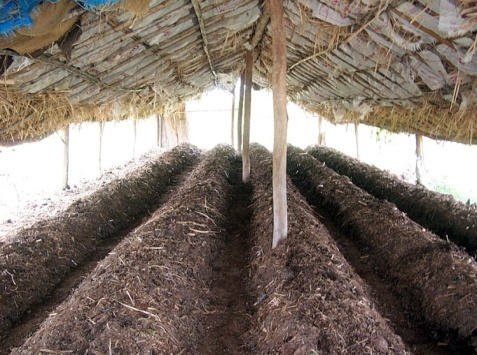 Interventions:Vermicompost is one of the suitable enterprises for the rural youths.  To develop this enterprise in the rural area for self-employment and sustain agriculture business, KVK took initiative to establish a model vermicompost demonstration at KVK farm.KVK designed three days skill imparting training programme for rural youths. Training includes vermicompost and vermiwsah production technique, harvesting, packing and marketing besides project preparation. Total eigth courses were conducted especially for rural youths, which benefited 220 rural youths from the nearby villages. Eighteen crop demonstrations were conducted at field on wheat, cotton, sugarcane and onion for the popularization of the vermicompost and creation of market demand among the farming community. Literature developed and distributed among the farmers for awareness generation. Exposure visit of trainees were also conducted for the interaction with the entrepreneurs.Total 95 rural youths started the vermicompost production units having the production capacity 25-50 tons per annum.  Three master trainers developed for second stage extension.  Master trainer and Farmers club members become our hands in outreach of this eco-friendly inputs production technology in the district. 	KVK also linked the trainees with bank for financial assistance.  KVK scientists are visiting periodically the vermicompost units for collection of the feedback and to solve the problems occurred during production of vermicompost.KVK also kept the information of commercial vermicompost entrepreneur on the KVK,s web site for the wide publicity and market linking.Progress Report KVK Ahmednagar-1 – 2017-18………………………….…………117Technology and Process: For vermicompost production major row material requires as feed is cow dung and partially decomposed crop residues. The lot of agriculture waste, crop residues and cow dung are easily available in the villages.Water; vermiculture and shade are other requirement for starting the vermicompost production unit.Vermicompost beds of size 3ft x30ftx1.5ft are laid down on the surface, sufficient water sprinkled on the feed material and then vermiculture released in bed. The vermicompost bed covered with gunny bags and sprinkle water on it. The moisture of the feed should be maintained around 60 per cent throughout cycle period. The earthworms eat the raw material and convert into good quality compost. The period for completion of one cycle of vermicomposting is 45 to 60 days. A few days before the harvest watering of the beds are discontinued to allow migration of worms towards the bottom of the bed. The compost is then transferred outside without disturbing the bed and separated vermicompost is sieved with 2mm sieve and again refill the feeding material with sufficient watering for next cycle. Likewise annually minimum 7 to 8 cycles can be harvested. Two full time skill labour and nine parts unskilled labour sufficient for the harvesting, bed refilling, sieving, packing and watering the bed.After harvesting the vermicompost sieved with 2mm sieve and packed in 50Kgs printed polythene bags.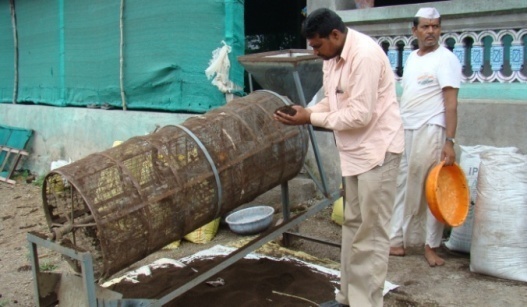 Successful entrepreneur: Mr. Sahebrao Bhand is 12th pass school dropout and working on the farm with his family as traditional agriculture. He came in contact with KVK during the year 2001-02 as one of the beneficiary of organic farming project, he has completed three day duration skill oriented vermicompost production training at KVK Ahmednagar during 2002.Has shouldered immense risk and started this venture with a bare minimum of 2 kg vermiculture production enterprise at Dadh bk village with help of KVK. Initially he produced annually 5-6 tons of vermicompost and utilized for his own farm. Considering the good results of vermicompost and demand from the other farmers of the villagers, he established 25 tons annual capacity commercial vermicompost production during the year 2003. Mean while he developed a good linkages with progressive farmers, farmers club/SHG members and State agriculture department for marketing the produce. He become a well know supplier of vermicompost in the District. 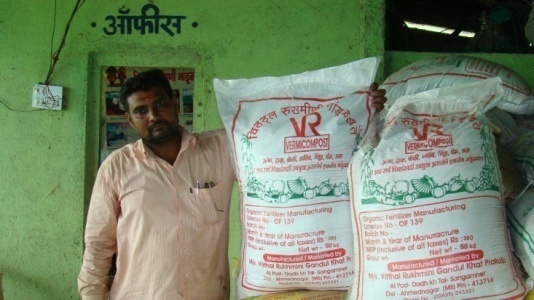 Due to the good quality of vermicompost the demand increased day by day and further he expanded the vermicompost big unit of size 244ft x 30 ft with capacity of 400-450 metric tons vermicompost and 1000 kg vermiculture per annum investing Rs.9.50 with the financial support of Rs.6.0 lakhs from the Ahmednagar District Co-operative Bank. The production unit is functioning under the brand name of “Vitthal Ruhkamini vermicompost unit”. Raw material is available in village level, he has 20 per cent raw material available with him and remaining 60 per cent purchase from other farmers. He has given fulltime employment for two skill labour and five part time unskilled labour in his unit. His four family members also engaged with the vermicompost production enterprise and himself shoulder responsibility of marketing, supply and consultancy of vermicompost unit establishment. His annual gross income is Rs 13-14lakh and net income is Rs.5-6 lakh excluding the all sort of expenses.He supplied the vermicompost to more than 1250 farmers in nine districts of Maharashtra and also established six vermicompost units in other State like Gujarat, West Bengal and Uttar Pradesh. He also is exporting vermicompost to Malaysia. Now he became a largest producer and supplier of vermicompost and vermiculture in the Maharashtra State.Progress Report KVK Ahmednagar-1 – 2017-18………………………….…………118Horizontal spread of enterpriseMr.Sahebrao Bhand always engaged in promoting the vermicompost production technology among the farming community. He provides consultancy to the other small as well as commercial vermicompost producers and farmers. State Department of Agriculture, KVKs and NGOs also invites him to give training of vermicompost production. He established 25 commercial and 225 small scale vermicompost units at farmers field in all over Maharashtra and other states like Gujarat, West Bengal and Uttar Pradesh. He supplied vermicompost and vermiculture all fourteen tahasils of Ahmednagar District, nine District of Maharashtra and four other States of India.The work of Mr. Sahebrao Bhand has appreciated by different agencies. AIR, Ahmednagar awarded “Krishi Vani” award, Shetakari Guavrao award of NGO, Sangamner, and KVK has awarded the “Best Farmers Club award for his farmers club.  He has participated in the Budget Planning Commission Conference held at IIM, Ahmadabad as a representative of farmers. He also one of the Master Trainer Expert at the progressive farmers meeting organized at Luckhnaw.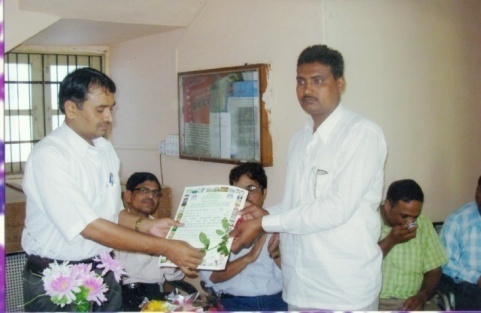 3. Guava Meadow Cultivation assures high income to the growersGuava is an important fruit crop of Rahata Taluka in Ahmednagar District that is grown in mriga bahar and hasta bahar season in Ahmednagar District. The area under guava is 3250 hectares in Ahmednagar District as per 2015-2016 data out of which more than 85 per cent area is in Rahata block. The guava cultivation is predominantly grown under light to medium soils that faces various problems like poor flowering, poor fruit size and quality. The average yield of L-49 or Sardar variety amongst guava growers is 175 quintals per ha.The farmers are using various technologies like use of micro irrigation and use of water soluble fertilizers. The net income of conventional guava in Rahata block is Rs 110000 per ha. Farmers are forced to undertake guava cultivation with poor quality of fruits and low yeilds. 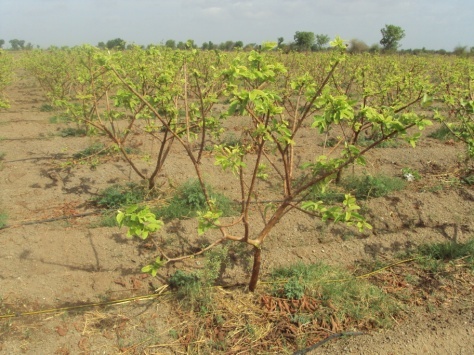 The KVK scientists provided technological intervention by demonstrating the ultra heigh density method of guava cultivation which is called meadow orchard cultivation as an easy option for tackling the problem of poor yield and quality. The KVK initially spread awareness through promoting the participation and involving guava growers in National Convention on Guava at Shirdi during 2013 and 2015. Thereafter the KVK itself initiated the guava meadow orchard at its Demonstration Farm. The KVK initially had conventional plantation at 5 X 5 m planting distance which was modified to 3 X 3m and 2.25 X 2.25m and 3 X 2.25m and 3 X 1.25m planting distance. The technology of pruning guava plants thrice in a year has been modified to twice in a year once at May-June prior to june rainfall and second after harvest in October-November. During the other remaining period the pruning is restricted to thinning of unwanted vegetative shoots. After the success of guava meadow plantation at KVK Demonstration Farm the planting distance of 3 X 2.25 providing an average yield of 262 q/ha was recommended by KVK for new guava growers in ultra high density meadow plantation. Progress Report KVK Ahmednagar-1 – 2017-18………………………….…………119The KVK has conducted 16 oncampus and off campus training programmes for farmers and rural youths for disseminating the guava meadow cultivation and pruning techniques.The results have been found to be very encouraging as the farmers who were looking for an option for pomegranate are now shifting towards guava meadow cultivation. Apart from increasing the yield of fruits the qulaity of fruits obtained is also very high. The average weight of more than 75 per cent fruits under guava meadow orchard is 250 grams and the shelf life of such fruits after harvest is more than 3 to 5 days which is far superior than other varieties like Shweta, Lalit and G-Vilas Pasand grown by many guava growers.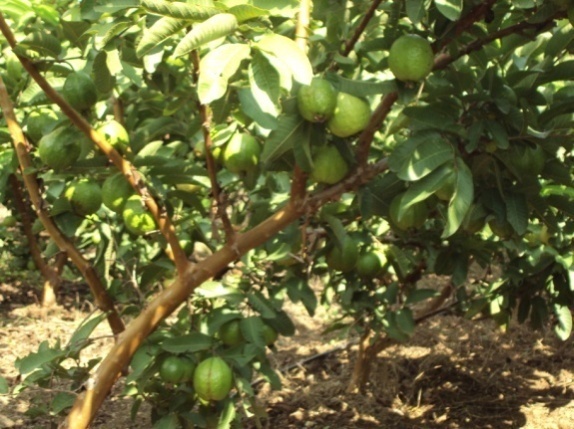 The area under guava meadow cultivation was hardly 100 ha which has grown to more than 600 ha in Ahmednagar, Nashik and Aurangabad districts where the pomegranate cultivation was predominant. Now the fruit growers are slowly shifting to guava meadow orchard plantation due to increase in net income from 110000 per ha 240000 per ha.Progress Report KVK Ahmednagar-1 – 2017-18………………………….…………120E. Give details of innovative methodology/ innovative technology of Transfer of Technology developed and used during the year -NILF. Give details of indigenous technology practiced by the farmers in the KVK operational area which can be considered for technology development (in detail with suitable photographs) – NIL5.1. Indicate the specific training need analysis tools/methodology followed forA. Practicing Farmers							a)  Group discussionb)  Meetingsc)  Personal talkB. Rural Youtha)  Group discussionb)  Personal talkC. In-service personnel a)  Discussion with authorities5.2.Indicate the methodology for identifying OFTs/FLDs	For OFT:i) 	PRA					PRA	ii) 	Problem identified from Matrix		Yesiii) 	Field level observations			Yesiv) 	Farmer group discussions		Yesv) 	Others if any				-For FLD:New variety/technology			YesPoor yield at farmers level		YesExisting cropping system		YesOthers if any				- 5.3. Field activities	i.	Name of villages identified/adopted with block name (from which year)  		-  Gogalgaon,Panodi, Nandurkhi bk, Astagaon, Davangaon, Aadgaon, 	ii.	No. of farm families selected per village : 10 to 50	iii.	No. of survey/PRA conducted : 15iv. 	No. of technologies taken to the adopted villages - 27v. 	Name of the technologies found suitable by the farmers of the adopted villages:		- Integrated Nutrient Management in Soybean, Bengalgram	- Meadow method in Guava	- Integrated Disease Management in Onion	- Fodder production management	vi.	Impact (production, income, employment, area/technological– horizontal/  		vertical) 		Production increased by 10 to 25%, employment generated for the members of the farming community in case of dairy farming, pomegranate production, sugarcane production.  Area under sugarcane increased by 20 percent in the operational area.	vii.	Constraints if any in the continued application of these improved technologies 		- Market rate fluctuation		- Labor cost 		- Pest & disease outbreak		- Water scarcityProgress Report KVK Ahmednagar-1 – 2017-18………………………….…………1216. LINKAGESA. Functional linkage with different organizationsB. List special programmes undertaken by the KVK and operational now, which have been financed by State Govt./Other Agencies C. Details of linkage with ATMA	a)  Is ATMA implemented in your district		YesIf yes, role of KVK in preparation of SREP of the district?	KVK participated during preparation of SREP.  Conducted baseline survey, collected information and KVK Scientists participated while developing SREP. Coordination activities between KVK and ATMA Progress Report KVK Ahmednagar-1 – 2017-18………………………….…………122D. Give details of programmes implemented under National Horticultural Mission- NILE. Nature of linkage with National Fisheries Development Board - NILF.  Details of linkage with RKVY - NILProgress Report KVK Ahmednagar-1 – 2017-18………………………….…………1237. Convergence with other agencies and departments: NIL8. Innovator Farmer’s Meet - Yes9. Farmers Field School (FFS)  - NIL10.1. Technical Feedback of the farmers about the technologies demonstrated and assessed: Variety Phule vikram of bengal gram showed higher yield than other conventional varieties, similarly height of branch from  groundlevl is higher, hence suitable for mechanical harvestingVariety MAUS 158 of soybean showed more drought resistance than variety JS 335, JS 9305 during crop dry spell.Foliar application of chloromequote chloride not only induced the reproductive stage, but also observed bold grain size and higher weight of soybeanDelayed in application of chloromequote chloride did not gives significant results in soybean In variety Phule vikram, branch height from ground level is higher, hence can be suitable for mechanical harvesting  Herbicide  halosulfuron methyl control 70 percent Cyprus rotundus in single spray Soil test based fertilizers management shows improvement in gain filling and yield and not affected the yield of rabi  season crop.Bio-organic slurry application in pomegranate helps to increased the white root development and  fruit colour and weigh In situ trash composting in ratoon sugarcane reduced the problem of early shoot borer and water saving up to 30 per cent with reduction in  cost on weeding and inter cultivation operations10.2. 	Technical Feedback from the KVK Scientists (Subject wise) to the research institutions/universities:Herbicide pyrithiobc sodium does not control dicot weeds completely.Soil test based nutrient management helps to maintain the fertility status of the soil while in farmers practice reported reduction in fertility status. Bio-organic slurry enhances the nutrients availability and uptake. Reduce the flower drooping problem up to some extentTrash cutting and Compost culture enhance the composting process. Trash without cutting found more beneficial to sustain the crop under water stress condition. While trash cutting in deep black soil reported aeration problems Progress Report KVK Ahmednagar-1 – 2017-18………………………….…………12411. Technology Week celebration during 2017-18 Yes/No, If Yes - Not conducted during year 2017-18Period of observing Technology Week:  From                               to Total number of farmers visited          :Total number of agencies involved      : Number of demonstrations visited by the farmers within KVK campus:Other Details 12.  Interventions on drought mitigation (if the KVK included in this special programme) -NILA. Introduction of alternate crops/varieties B. Major area coverage under alternate crops/varieties - NILC. Farmers-scientists interaction on livestock management -  Progress Report KVK Ahmednagar-1 – 2017-18………………………….…………125D. Animal health camps organized - NILE. Seed distribution in drought hit states - NILF. Large scale adoption of resource conservation technologies  - NILG. Awareness campaign - Nil13. IMPACTA. Impact of KVK activities (Not to be restricted for reporting period).AgronomyProgress Report KVK Ahmednagar-1 – 2017-18………………………….…………126HorticulturePlant ProtectionSoil ScienceProgress Report KVK Ahmednagar-1 – 2017-18………………………….…………127Veterinary ScienceProgress Report KVK Ahmednagar-1 – 2017-18………………………….…………128B. 	Cases of large scale adoption            (Please furnish detailed information for each case)Wider distance planting method in SugarcaneSugarcane is the major cash crop of the district having average more than 100000 ha. area.  In order to increase productivity and minimizes the cost of cultivation. KVK has been introduced technology of wider planting distance (4.5- 5.0 feet furrow distance) simultaneously introduce two eye bud planting with 6cm setts distance. It saves 0.2-0.3 ha. seed material and save cost of Rs 15000-18000/ha. cost on seed material. This technology maintains the plant pollution, increases aeration; improve crop growth and crop yield. Similarly it is also suitable for water management by drip irrigation system. Technology also suitable for mechanical intercultivation with power tiller. It save time, cost on intercultivations besides timely did operations.  	KVK has been made interventions through trainings, demonstrations, method demonstrations, exposure visits and seminars. KVK also tie up with technical staff of sugarcane factory for technology adoption and disseminations. Now about more than 75 percent farmers are adopted this technology sve Rs 20000-25000/ha on cost of cultivations beside increase crop yield by 8-10 tons/ha. that gives additional income of Rs 20000-25000/ha2. Customized fertilizers scheduling based on soil and plant analysis	 Indiscriminate and imbalance use of fertilizers has made adverse effect on soil health, crop production and environment pollution problems in the KVK operational area. As the cost of chemical fertilizers is increased, it’s efficient use as well as fertilizers applications at proper crop stage s is very important. For this purpose the proper schedules of integrated nutrients management should be followed by the farmer as per the soil test. Considering the need of the farmers KVK started the advisory services of providing customized fertilizers schedules for various crops considering the various properties of soil. The fertilizers schedule includes the integrated use of chemical fertilizers, organic fertilizers, bio-fertilizers and foliar nutrients application. The schedules also comprises of management practices for the improvement of organic carbon and saline/alkali soil management. The customized fertilizers schedules are followed by the large number farmers and results shows that 12-15 per cent increased in the yield and 15-20 per cent saving in the cost of chemical fertilizers. The integrated schedules also improved the soil physical and bio-logical properties. The adoption of the integrated fertilizers schedule is being adopted by 80-85 per cent in fruit crops, 65-70 per cent in vegetables, 55-60 per cent in sugarcane and 40-45 per cent in other crops. During the reporting period soil test based integrated fertilizers schedules were provided to 9951(major+ micro) farmers benefiting around 6855 ha area.Progress Report KVK Ahmednagar-1 – 2017-18………………………….…………1293.  Use of Bio-organic slurry 	 	The bio-organic slurry prepared from cow dung, cow urine, jaggary, pulse flour and various beneficial microorganism are found very effective for improvement of soil organic carbon and water holding capacity of the light soil. The white roots plays an important role for uptake nutrients in fruit crops. Less organic carbon in the soil leads to poor white root development affecting moisture and nutrients uptake. Under such conditions application of bio-organic slurry one liter per plant once in a month found very effective for the horticulture growers. Use of bio-organic slurry reported to 12 per cent increase in soil water holding capacity and 14 per cent increase in organic carbon. The technology is easily adapted by the farmers as the most of inputs required for the preparation of bio-organic slurry are available with the farmers. The technology is adopted by 1560 farmers in 47 villages benefiting more than 1248ha area of various horticulture crops. The various bio-fertilizers like azatobatcer, PSB, trichoderma and pacelomyces required for bio-organic slurry preparations are produced by the KVK and made available to the farmers.4. Fertigation in sugarcane	Sugarcane is the major cash crop growing in the district having area around 1lakhs ha. Farmers are now convinced about drip irrigation system. about 32 per cent sugarcane growers using the drip irrigation system. The sugarcane growers generally applying conventional fertilizers in the soil but the availability and uptake of the soil applied fertilizer is very less due to the high soil pH and calcareous nature of the soils. Fertilizers application through drip increase the nutrients use efficiency of fertilizers. The farmers know the benefits of fertigation but the soluble fertilizers available in the market are costly and uneconomical for sugarcane crops. Use of total fertilizers dose of soluble fertilizers is costly as the crop has high fertilizers requirement. Considering the problem, KVK work on it and combine schedule of conventional fertilizers and soluble fertilizers. The schedule includes the basal application conventional fertilizers and later fertigation schedule is combine application of conventional fertilizers. Urea and white potash which is soluble in water and soluble fertilizers grade 12.61.00 or phosphoric acid as a source of phosphorus are being used. The fertigation dose applied twice in a week for 6 to9 months according to the sugarcane planting season. As per the famers feedback these fertigation schedules helps to increase the yield by 18-20 per cent with saving fertilizers dose by 20-25 per cent. The practice is now widely adopted by the sugarcane growers in the KVK operational area. The technology is adopted by more than 970 farmers in 32 villages and benefiting 776 ha area.KVK is giving advisory services to the farmers who are testing the soil samples based on which schedules are prepared.Progress Report KVK Ahmednagar-1 – 2017-18………………………….…………1305. Weed Management in OnionOnion is an important cash crop that is grown in kharif as well as in rabi season in Ahmednagar District. The area under onion is 77.5 thousand hectares in Ahmednagar District as per 2016-2017 data out of which more than 65 per cent area is under rabi onion and the rest is grown as kharif crop. The kharif and rabi onion cultivation is predominantly grown under light to medium soils that faces weed competition from weeds like Dactyloctenium aegyptium, Elusine indica, Cynodon dactylon, Cyperus rotundus, and Parthenium hysterophorus. The farmers are using weedicide oxyfluorfen(goal) weedicide at 20 days after transplant after which a single weeding is conducted. The cost of weeding was Rs 7340 per ha during 2015-16 while it was Rs 13340 per ha during 2015-16 season. Farmers are forced to reduce the weed control cost by not following second weeding at 60 to 75 days after transplanting (DAT). This has affected the yield of the onion reducing it between 172.9 q/ha to 242 q/ha.Here the KVK scientists provided technological intervention by conducting Assessment on use of oxyfluorfen and quizalofop ethyl at 12 DAT for control of grassy as well as broad leaf weeds. The results have been found to be very encouraging and the yield due to control of weeds in kharif onion has increased to 280.5 q/ha registering an increase of 16 per cent over farmers practice. The same assessment was observed to be successful and was later demonstrated among farmers in Wakadi, Rajuri and Mamdapur village. Taking the cue from KVK’s assessment and demonstration the MPKV has also conducted the trial on use of oxyfluorfen and quizalofop ethyl at 25 DAT for increasing the onion bulb yield of farmers. The KVK Babhaleshwar has also taken effort to disseminate the technology through use of mass media like KVK Pravara Community radio and AIR Ahmednagar where the use of weedicide has been greatly disseminated further in Ahmednagar district.Later the farmers gave a feedback that the second weeding generally which is required to be conducted at 75 DAT as per recommendation was not being followed due to high labour cost during second weeding stage. Here the KVK scientist intervened and provided an innovative solution of broadcasting of sand mix 0.75 a.i. kg/ha pendimethalin at 35 to 40 DAT after completion of first hand weeding to control the emergence of weeds and reduce the labour cost on second weeding and facilitate bulb size enlargement and yield. The results have been found to be successful with demonstration plots registering an average yield of 201.1 q/ha and increase of 16.3 per cent over farmers practice. With the success of this sand mix application of pendimethalin, the farmers have expressed their readiness to use this innovative for not only kharif onion but also other crops like sugarcane, brinjal, chilli and other exotic vegetables in Khandala village.The KVK has demnstrated successfully the use of oxyfluorfen and quizalofop ethyl for control of grassy weeds and broad leaf weeds during kharif while the problem of second weeding labour cost was taken care of by broadcasting sand mix pendimethalin reducing the weed control cost by Rs 3417 per ha. There is a large scale adoption of use of this treatment following KVK’ intervention. Similarly the use of sand mix application has also been accepted by the farmers and are ready the continue the practice during the next season.Progress Report KVK Ahmednagar-1 – 2017-18………………………….…………131C. Details of impact analysis of KVK activities carried out during the reporting     periodSoil SciencePlant ProtectionVeterinary ScienceProgress Report KVK Ahmednagar-1 – 2017-18………………………….…………13214. Kisan Mobile Advisory Services15. PERFORMANCE OF INFRASTRUCTURE IN KVKA. Performance of demonstration units (other than instructional farm)Progress Report KVK Ahmednagar-1 – 2017-18………………………….…………133B. Performance of instructional farm (Crops) including seed productionC. Performance of production Units (bio-agents / bio pesticides/ bio fertilizers etc.) 	Progress Report KVK Ahmednagar-1 – 2017-18………………………….…………134D. Performance of instructional farm (livestock and fisheries production) 	E. Utilization of hostel facilities	Accommodation available (No. of beds):F. Database management - nilG. Details on Rain Water Harvesting Structure and micro-irrigation system - NILProgress Report KVK Ahmednagar-1 – 2017-18………………………….…………13516.FINANCIAL PERFORMANCEA. Details of KVK Bank accountsProgress Report KVK Ahmednagar-1 – 2017-18………………………….…………136B. Utilization of KVK funds during the year 2017-18 (Rs. in lakh)Progress Report KVK Ahmednagar-1 – 2017-18………………………….…………137C.   Status of revolving fund (Rs. in lakh) for the three years17. Details of HRD activities attended by KVK staff during year18. Please include any other important and relevant information which has not been reflected above (write in detail).Progress Report KVK Ahmednagar-1 – 2017-18………………………….…………138APR SUMMARY (Note: While preparing summary, please don’t add or delete any row or columns)Training ProgrammesFrontline demonstrationsTechnology Assessment & RefinementExtension ProgrammesMobile Advisory ServicesSeed & Planting Material ProductionSoil, water & plant AnalysisHRD and PublicationsAddress with PIN codeTelephoneTelephoneE mailWebsite address & No. of visitors (hits)  Krishi Vigyan Kendra (PIRENS)Babhaleshwar, Tal. RahataDist. AhmednagarOfficeFaxkvkahmednagar@yahoo.comwww.kvk.pravara.com230746Krishi Vigyan Kendra (PIRENS)Babhaleshwar, Tal. RahataDist. Ahmednagar02422-252414, 253612-kvkahmednagar@yahoo.comwww.kvk.pravara.com230746AddressTelephoneTelephoneE mailWebsite addressAddressOfficeFAXE mailWebsite addressPravara Institute of Research and Education in Natural and Social Sciences (PIRENS), Loni,Tal. Rahata, Dist. Ahmednagar02422-273492, 27349302422-273693director@pirens.orgwww.pirensibma.comNameTelephone / ContactTelephone / ContactTelephone / ContactDr.S.D.Nalkar, Sr.Scientist & HeadOfficeMobileEmailDr.S.D.Nalkar, Sr.Scientist & Head02422-252414, 2536129890577525kvkahmednagar@yahoo.comsamnalkar@gmail.comSl.No.Sanctioned postName of the incumbentDisciplineIf Permanent, Please indicateIf Permanent, Please indicateIf Temporary, pl. indicate the consolidated amount paid (Rs./month)Sl.No.Sanctioned postName of the incumbentDisciplineCurrent Pay BandCurrent Grade PayDate of joiningIf Temporary, pl. indicate the consolidated amount paid (Rs./month)Senior Scientist and HeadDr.S.D.NalkarDairy Science37400-67000900001-08-2017-Subject Matter Specialist Sh.P.D.HendreHorticulture15600-39100540004-08-1993-Subject Matter Specialist Sh.S.V.BorudeAgri. Extension15600-39100540004-12-1993-Subject Matter Specialist Sh.S.S.SonawaneSoil Science15600-39100540005-07-1996-Subject Matter Specialist Sh.S.S.DeshmukhAgronomy15600-39100540013-07-1996-Subject Matter Specialist Sh.B.T.DawangePlant Protection15600-39100540017-05-1999-Subject Matter Specialist Dr.Richa PantHome Science15600-39100540025-05-2017-Programme AssistantDr.V.M.VikheAnimal Husb.9300-34800420029-11-1994-Computer ProgrammerSh.K.L.Londhe9300-34800420022-05-1994-Farm ManagerSh I.N.Shaikh9300-34800420007-09-2012-Accountant/ SuperintendentSh.A.K.Pachore9300-34800420007-06-1993-StenographerSh.R.D.Sambare5200-20200240001-06-1996-Driver 1Sh.J.R.Totre5200-20200200019-08-1993-Driver 2 Sh.A.B.Kadam5200-20200200001-07-1996-Supporting  staff 1Sh.S.N.Pawar4440-7440180001-04-1996-Supporting  staff 2Sh.A.T.Dabhade4440-7440180001-01-1994-S. No.ItemArea (ha)1Under Buildings1.02.Under Demonstration Units1.03.Under Crops22.04.Horticulture5.Pond 6.Others if anyS.No.Name of buildingSource of funding StageStageStageStageStageStageS.No.Name of buildingSource of funding CompleteCompleteCompleteIncompleteIncompleteIncompleteS.No.Name of buildingSource of funding CompletionYearPlinth area (Sq.m)Exp (Rs.)Starting yearPlinth area(Sq.m)Status of construction1.Administrative Building Administrative Building ICARICAR24.5.199575030517.65--2.Farmers HostelFarmers HostelICARICAR24.5.199575030510.33--3.Staff Quarters (6)Staff Quarters -6 ICAR28.4.199653024.75--4.Demonstration Units (2)Demonstration Units -2ICAR27.9.19943003.50--5Fencing Fencing ICAR20.9.20102550 19.00--6Rain Water harvesting systemRain Water harvesting systemICAR28.3.2007-9.64--7Threshing floor Threshing floor ------8Farm godownFarm godown------9ICT lab10OtherType of vehicleYear of purchaseCost (Rs.)Total kms. RunPresent statusTractor20055.541806 hrs Good conditionJeep-Mahindra Bolero2011645675243730 kmNeeds replacementName of the equipment / ImplementsYear of purchaseCost (Rs.)Present statusOffice tables19930.35Needs ReplacementOffice chairs19930.06Needs ReplacementCupboards19930.21Needs ReplacementRacks19930.12Needs ReplacementSlide projector19930.13Needs ReplacementOver Head projector19930.09Needs ReplacementPlastic chairs19950.25Needs ReplacementPhoto camera19950.28Needs ReplacementBenches19961.00Needs ReplacementRefrigerator19960.42Needs ReplacementSubmersible pump set19960.45Needs ReplacementComputer20131.08Good conditionSoil Lab Equipments20058.60Good conditionGenerator20052.00Good conditionComputer with printer20131.30Good conditionTractor20065.54Good conditionLCD Projector20061.00Good conditionTotal22.88DateName of Participants DesignationSalient RecommendationsAction taken10.02.2018Sh.Annasaheb Mhaske PatilChairman, SAC Meeting & Trustee, PIRENS,Loni.Aware farmers about local breed of cow before cross breedingAware farmers regarding minimum use of pesticides on cropsAwareness programmes may be organized for disadvantage of sugarcane tops to livestock feed and calcium deficiencies arise with diseasesAwareness may be created on climate based crop planningSoil type based management practices may be advised to farmers for reducing cost of productions and increase in yieldFarmers should be advised regarding right method of sugarcane plantationVariety wise sugarcane demonstration plots may be demonstrated at KVK FarmIntercropping may be popularized among farmersTraining programmes for  unemployed youth may be organized on goat , sheep and poultry rearing to see that more units are established in the districtAwareness programme on sugar cane on trash mulching in ratoon may be organized More training programms may be oranized for popularization of fodder crops of newly released fodder varietiesAction will be taken during the year 2018-19 against the advices, suggestions given by the members during the SAC meeting.10.02.2018Dr.G.K.WamanTechnical officer, Director of Extension Education, MPKV, Rahuri.Aware farmers about local breed of cow before cross breedingAware farmers regarding minimum use of pesticides on cropsAwareness programmes may be organized for disadvantage of sugarcane tops to livestock feed and calcium deficiencies arise with diseasesAwareness may be created on climate based crop planningSoil type based management practices may be advised to farmers for reducing cost of productions and increase in yieldFarmers should be advised regarding right method of sugarcane plantationVariety wise sugarcane demonstration plots may be demonstrated at KVK FarmIntercropping may be popularized among farmersTraining programmes for  unemployed youth may be organized on goat , sheep and poultry rearing to see that more units are established in the districtAwareness programme on sugar cane on trash mulching in ratoon may be organized More training programms may be oranized for popularization of fodder crops of newly released fodder varietiesAction will be taken during the year 2018-19 against the advices, suggestions given by the members during the SAC meeting.10.02.2018Sh.Sudam BatuleRepresentative of All India Radio,Ahmednagar.Aware farmers about local breed of cow before cross breedingAware farmers regarding minimum use of pesticides on cropsAwareness programmes may be organized for disadvantage of sugarcane tops to livestock feed and calcium deficiencies arise with diseasesAwareness may be created on climate based crop planningSoil type based management practices may be advised to farmers for reducing cost of productions and increase in yieldFarmers should be advised regarding right method of sugarcane plantationVariety wise sugarcane demonstration plots may be demonstrated at KVK FarmIntercropping may be popularized among farmersTraining programmes for  unemployed youth may be organized on goat , sheep and poultry rearing to see that more units are established in the districtAwareness programme on sugar cane on trash mulching in ratoon may be organized More training programms may be oranized for popularization of fodder crops of newly released fodder varietiesAction will be taken during the year 2018-19 against the advices, suggestions given by the members during the SAC meeting.10.02.2018Sh.Rakesh PangatDDM, NABARD, Ahmednagar.Aware farmers about local breed of cow before cross breedingAware farmers regarding minimum use of pesticides on cropsAwareness programmes may be organized for disadvantage of sugarcane tops to livestock feed and calcium deficiencies arise with diseasesAwareness may be created on climate based crop planningSoil type based management practices may be advised to farmers for reducing cost of productions and increase in yieldFarmers should be advised regarding right method of sugarcane plantationVariety wise sugarcane demonstration plots may be demonstrated at KVK FarmIntercropping may be popularized among farmersTraining programmes for  unemployed youth may be organized on goat , sheep and poultry rearing to see that more units are established in the districtAwareness programme on sugar cane on trash mulching in ratoon may be organized More training programms may be oranized for popularization of fodder crops of newly released fodder varietiesAction will be taken during the year 2018-19 against the advices, suggestions given by the members during the SAC meeting.10.02.2018Sh.A.R.GhorpadeRepresentative of District Supdt.of Agriculture Officer, Ahmednagar.Aware farmers about local breed of cow before cross breedingAware farmers regarding minimum use of pesticides on cropsAwareness programmes may be organized for disadvantage of sugarcane tops to livestock feed and calcium deficiencies arise with diseasesAwareness may be created on climate based crop planningSoil type based management practices may be advised to farmers for reducing cost of productions and increase in yieldFarmers should be advised regarding right method of sugarcane plantationVariety wise sugarcane demonstration plots may be demonstrated at KVK FarmIntercropping may be popularized among farmersTraining programmes for  unemployed youth may be organized on goat , sheep and poultry rearing to see that more units are established in the districtAwareness programme on sugar cane on trash mulching in ratoon may be organized More training programms may be oranized for popularization of fodder crops of newly released fodder varietiesAction will be taken during the year 2018-19 against the advices, suggestions given by the members during the SAC meeting.10.02.2018Sh.S.E.JagtapDy.Project Director, ATMA, Ahmednagar.Aware farmers about local breed of cow before cross breedingAware farmers regarding minimum use of pesticides on cropsAwareness programmes may be organized for disadvantage of sugarcane tops to livestock feed and calcium deficiencies arise with diseasesAwareness may be created on climate based crop planningSoil type based management practices may be advised to farmers for reducing cost of productions and increase in yieldFarmers should be advised regarding right method of sugarcane plantationVariety wise sugarcane demonstration plots may be demonstrated at KVK FarmIntercropping may be popularized among farmersTraining programmes for  unemployed youth may be organized on goat , sheep and poultry rearing to see that more units are established in the districtAwareness programme on sugar cane on trash mulching in ratoon may be organized More training programms may be oranized for popularization of fodder crops of newly released fodder varietiesAction will be taken during the year 2018-19 against the advices, suggestions given by the members during the SAC meeting.10.02.2018Dr.S.K.TumbareDistrict Animal Husbandry Officer,Ahmednagar.Aware farmers about local breed of cow before cross breedingAware farmers regarding minimum use of pesticides on cropsAwareness programmes may be organized for disadvantage of sugarcane tops to livestock feed and calcium deficiencies arise with diseasesAwareness may be created on climate based crop planningSoil type based management practices may be advised to farmers for reducing cost of productions and increase in yieldFarmers should be advised regarding right method of sugarcane plantationVariety wise sugarcane demonstration plots may be demonstrated at KVK FarmIntercropping may be popularized among farmersTraining programmes for  unemployed youth may be organized on goat , sheep and poultry rearing to see that more units are established in the districtAwareness programme on sugar cane on trash mulching in ratoon may be organized More training programms may be oranized for popularization of fodder crops of newly released fodder varietiesAction will be taken during the year 2018-19 against the advices, suggestions given by the members during the SAC meeting.10.02.2018Sh.G.R.KadamAgriculture Officer, Panchayat Samittee Rahata.Aware farmers about local breed of cow before cross breedingAware farmers regarding minimum use of pesticides on cropsAwareness programmes may be organized for disadvantage of sugarcane tops to livestock feed and calcium deficiencies arise with diseasesAwareness may be created on climate based crop planningSoil type based management practices may be advised to farmers for reducing cost of productions and increase in yieldFarmers should be advised regarding right method of sugarcane plantationVariety wise sugarcane demonstration plots may be demonstrated at KVK FarmIntercropping may be popularized among farmersTraining programmes for  unemployed youth may be organized on goat , sheep and poultry rearing to see that more units are established in the districtAwareness programme on sugar cane on trash mulching in ratoon may be organized More training programms may be oranized for popularization of fodder crops of newly released fodder varietiesAction will be taken during the year 2018-19 against the advices, suggestions given by the members during the SAC meeting.10.02.2018Dr.Babasaheb GoreProgressive Farmer.Aware farmers about local breed of cow before cross breedingAware farmers regarding minimum use of pesticides on cropsAwareness programmes may be organized for disadvantage of sugarcane tops to livestock feed and calcium deficiencies arise with diseasesAwareness may be created on climate based crop planningSoil type based management practices may be advised to farmers for reducing cost of productions and increase in yieldFarmers should be advised regarding right method of sugarcane plantationVariety wise sugarcane demonstration plots may be demonstrated at KVK FarmIntercropping may be popularized among farmersTraining programmes for  unemployed youth may be organized on goat , sheep and poultry rearing to see that more units are established in the districtAwareness programme on sugar cane on trash mulching in ratoon may be organized More training programms may be oranized for popularization of fodder crops of newly released fodder varietiesAction will be taken during the year 2018-19 against the advices, suggestions given by the members during the SAC meeting.10.02.2018Mrs.Savita MusmadeRepresentative of Farm Women’s.Aware farmers about local breed of cow before cross breedingAware farmers regarding minimum use of pesticides on cropsAwareness programmes may be organized for disadvantage of sugarcane tops to livestock feed and calcium deficiencies arise with diseasesAwareness may be created on climate based crop planningSoil type based management practices may be advised to farmers for reducing cost of productions and increase in yieldFarmers should be advised regarding right method of sugarcane plantationVariety wise sugarcane demonstration plots may be demonstrated at KVK FarmIntercropping may be popularized among farmersTraining programmes for  unemployed youth may be organized on goat , sheep and poultry rearing to see that more units are established in the districtAwareness programme on sugar cane on trash mulching in ratoon may be organized More training programms may be oranized for popularization of fodder crops of newly released fodder varietiesAction will be taken during the year 2018-19 against the advices, suggestions given by the members during the SAC meeting.10.02.2018Sh.Macchindra GholapRepresentative of Big FarmersAware farmers about local breed of cow before cross breedingAware farmers regarding minimum use of pesticides on cropsAwareness programmes may be organized for disadvantage of sugarcane tops to livestock feed and calcium deficiencies arise with diseasesAwareness may be created on climate based crop planningSoil type based management practices may be advised to farmers for reducing cost of productions and increase in yieldFarmers should be advised regarding right method of sugarcane plantationVariety wise sugarcane demonstration plots may be demonstrated at KVK FarmIntercropping may be popularized among farmersTraining programmes for  unemployed youth may be organized on goat , sheep and poultry rearing to see that more units are established in the districtAwareness programme on sugar cane on trash mulching in ratoon may be organized More training programms may be oranized for popularization of fodder crops of newly released fodder varietiesAction will be taken during the year 2018-19 against the advices, suggestions given by the members during the SAC meeting.Sh.Vikas AroteRepresentative of Small FarmersMrs.Shailaja NawandarRepresentative of Farm Women’s.Dr.S.S.KaushikSr.Scientist & Head,KVK,Dahigaon-neSh.Chandrakant DevareMarketing Executive, Dept.of Post, Shrirampur.Sh.Dilip BhalekarMarketing Executive, Dept.of Post, Shrirampur.Dr. S.D.NalkarSr.Scientist and Head/Member SecretaryS. NoFarming system/enterprise1Enterprise1. Agriculture2. Horticulture3. Animal Husbandry and Dairying4. Non-farm sectorFarming SystemsMajor farming Systems areIrrigated situation – 1. Agriculture + horticulture + dairying                                2. Horticulture + agriculture + dairying                                3. Agriculture + dairying                                4. Dairying + agriculture + horticulture                                5. Dairying + animal husbandry + agricultureRainfed situation     1. Agriculture + horticulture + dairying                                2. Agriculture + dairying + Daily wagesS. NoAgro-climatic ZoneCharacteristics1Scarcity ZoneOut of 14 tehsils of Ahmednagar district 13 tehsils comes under this zone.  Rainfall ranges from 500-700 mm received within 45-60 rainy days, maximum rainfall between June-Sept., maximum temperature 40-440cSoils –  Reddish brown to dark gray              Light to mediumKnown for drought prone areaMajor crops – Bajra, Soghum, Safflower, Sunflower, Gram, Wheat, Sugarcane, Onion2Plain (Transition) Zone-This zone is confined only in eastern half part of Akole- Consisting about 4 per cent of geographical area of the district  - Rainfall 700-1250 mm per annumSoils –  Grayish blackMajor crops- Horticulture cropsRivers – Pravara river is flowing through this zone3Ghat (Hilly) ZoneThis zone is situated in north-western part of the district, particularly Akole tehsilThis zone spread along with crest of Sahyadri rangesRainfall – 1500 to 3000 mm. per year – deciduous to semi-deciduousSoils – Mostly acidic with poor fertility statusCrops – Paddy, , Pulses, OilseedsS. NoAgro ecological situationCharacteristics1Command area with assured irrigation and medium soilsThis situation is spread over parts of Newasa, Rahuri, Shrirampur, Shevgaon and Shrigonda tehsils of the district.  comprising 6 per cent of total cultivable area under Mula, Pravara and Ghod rivers command areas.  The irrigated area is 24 per cent.  The soils are medium black.  Due to assured irrigation the crops mainly grown are sugarcane, wheat along with pulses and vegetables.2Command area with assured irrigation and light soilThis situation is observed only in the command area of Kukadi command area in parts of Parner tahsil.  This situation has small area of only 2 per cent.  The crops like flowers, groundnut, sugarcane, pulses and other cereals are mainly cultivated. 3Command area with unassured irrigation and medium soilsThis situation observed in parts of Kopargaon, Shrirampur and Newasa tehsils of the district comprising of 16 percent cultivated area. The major crops are bajra, jowar, wheat, gram, sugarcane, vegetables and fodder crops.4Command area with unassured irrigation and shallow soilsThis situation is observed only in small parts of Kopargaon, Shrirampur and Newasa tehsils, only 1-2 percent area comes under this situation and 6-7 percent of irrigated area.5Non-command area with medium soilsThe parts of Jamkhed, Nagar, Pathardi, Shrigonda, Karjat and Shevgaon tehsils falls under this situation, mainly rain fed area.  The major source of irrigation is open well, 35 percent of total area.  The crops like cotton, jowar, safflower, sunflower, green gram are mainly grown.6Non-command area with shallow soilsUndulating topographical situation with light soils, having maxiumum tehsils, low productivity, 35 percent area.7Transition (Plain) zone with medium to shallow soilsEastern parts of Akole tehsils, 2-3 percent area.8Hilly (Ghat) zone with light soilsHeavy rain fall Kharif crops is paddy, heavy erosion, 2-3 per cent area, light soil.S. NoSoil typeCharacteristicsArea in ha 1.Light SoilPoor water holding capacitySoil pH ranges from 7.2-7.8, Ec less than 0.20meq/lit Organic carbon  0.20-45 %. Available   nutrients status shows low nitrogen, very low to low phosphorus and medium potassium. Ferrous and zinc micronutrients deficient soils.5.00  lakh ha 2.Medium soilMedium water holding capacity and optimum drainage Soil pH ranges from 7.5-8.2, Ec ranges from 0.40-0.80 mmhos/cm, organic carbon 0.40-0.60 %Available nutrients status shows low to medium nitrogen, low to medium phosphorus and medium to high potassium. Ferrous and zinc micronutrients deficient soils.5.40 lakh ha3.Deep black Soil High water holding capacity, poor drainage capacity. Soil under canal command area soils   becomes alkali.Soil pH ranges from 8.2-9.0, Ec ranges from 0.80-2.0 mmhos/cm even more in some regionsorganic carbon 0.45-0.65 %. Available nutrients status shows low to medium nitrogen, Low   phosphorus and very high potassium and also high in calcium and magnesium. Ferrous and zinc micronutrients deficient soils.2.77 lakh haSr. NoCropArea (ha)Production (Qtl)Productivity (Qtl /ha)1Bajra2,31,64818,37,3607.502Rabbi Jowar2,46,50017,87,1257.253Wheat5,73,90032,99,9255.754Paddy1,09,75317,28,60,9759.395Tur19,5001,83,1059.396Mung5,96521,0563.537Gram48,0623,22,0156.708Soybean5,90088,50015.09Groundnut14,8001,55,40010.5010Safflower20,8001,24,3845,9811Sunflower9,70099,91010.3012Cotton30,0001,42,5004.7513Sugarcane85,0006,63,00,00078014Onion54,50592,65,85017015Other vegetables24,8505,96,40017016Pomegranate7,31825,61,30035017Sweet 8204,59,20056018Custard apple4,88516,56,01533919Guava3,0003,60,00012020Banana3191,21,22038019Lime2,606.8033,888 13020Mango15,210.917,60,50050-6021Grapes3957,90,000200MonthRainfall (mm)Temperature 0 CTemperature 0 CRelative Humidity (%)MonthRainfall (mm)MaximumMinimumRelative Humidity (%)April 2017036.722.050.7May49.638.825.861.7June83.033.925.091.9July61.630.322.691.6August202.429.521.892.7Sept.159.832.022.196.0Oct.52.232.520.687.7Nov.6.630.016.479.8Dec0.828.214.981.5Jan 20180029.014.073.8Feb0031.916.567.0March0035.220.356.1Total616.0CategoryPopulationProductionProductivityCattleCattleCattleCattleCrossbred14,01,00117.29 lakh lit 8-10 liters/dayIndigenous5,80,8728.71 lakh lit1.5 – 3 lit/dayBuffalo`2,17,80210.90 lakh lit7-8 lit/daySheepSheepSheepSheepCrossbred35,56,74-1 kid/dayIndigenous3,57,305-1 kid/dayGoats7,91,756-1-2 kids/dayPigsCrossbred150Figures not available-Indigenous38,100"-Rabbits-""-PoultryPoultryPoultryPoultryPoultryHens-""-Desi3,05,221""-Improved7,65,553""-Ducks----Turkey and others----Fish----Marine----Inland10,580 ha10,580 ha2200 MT4.80 MT/haPrawn----Scampi----Shrimp----TalukName of the blockName of the village Major crops & enterprisesMajor problem identifiedIdentified Thrust Areas RahataRahataKolhar bkSoybean Sugarcane Less use and clogging problem using powder form bio-fertilizers inoculantsSoil health degradationLess fertilizers use efficiencyWhite grub, white fly, brown leaf spotLiquid bio-fertilizers Inoculants seed treatmentIn situ trash compostingFertigationIntegrated pest management and integrated disease managementHasnapurSoybean Less use and clogging problem using powder form bio-fertilizers inoculantsLiquid bio-fertilizers Inoculants seed treatmentLoniHybrid MaizeSugarcaneSoil fertility degradation Less fertilizers use efficiencySoil health degradationWhite grub, white fly, brown leaf spotSoil test based balance nutrients managementFertigationIn situ trash compostingIPM & IDMDadh bkSugarcane ratoonSoil health degradationIn  situ trash compostingRuiHybrid MaizeSoil fertility degradation Soil test based balance nutrients managementNighojHybrid MaizeSoil fertility degradation Soil test based balance nutrients managementBabhaleshwarSugarcaneLess fertilizers use efficiencyFertigationNadurkhi bkSoybean, Pearl millet Bengal gram Low productivityUse conventional/old varietiesHeavy infestation of spodoptera in soybean Heavy infestation of heliothisleaf yellowing in soybean less use of nutrients Integrated Crop Management Varietal evolution Integrated Nutrient  ManagementAstagaonsoybean, Pearl millet GoatLow productivityUse conventional/old varietiesHeavy infestation of spodoptera in soybean Heavy infestation of heliothisleaf yellowing in soybean less use of nutrients Lack of green fodder in scarcity conditionFodder managementLohgaon Soybean , sugarcane Excess vegetative growth declining yield Heavy infestation of spodoptera Imbalance nutrient management high weed intensity White grub, white fly, brown leaf spotIPM & IDMGogalgaon soybean, Pearl millet, Bengal gram, sorghum Low productivityUse conventional/old varietiesHeavy infestation of spodoptera in soybean Heavy infestation of heliothisleaf yellowing in soybean less use of nutrients RampurwadiSoybean, Pearl millet .Bengal gram, Sorghum Low productivityUse conventional/old varietiesHeavy infestation of spodoptera in soybean Heavy infestation of heliothisleaf yellowing in soybean less use of nutrients Durgapur soybean, wheat, onion , sugarcane Low productivityUse conventional/old varietiesHeavy infestation of spodoptera in soybean Heavy infestation of heliothisleaf yellowing in soybean less use of nutrients Rajuri Sugarcane , Soybean, Wheat, Onion, Bengal gram High intensity of weed Low productivityUse conventional/old varietiesHeavy infestation of spodoptera in soybean Heavy infestation of heliothisleaf yellowing in soybean less use of nutrientsNandur PoultryLess market priceBreed managementKhadkewakeDairyTick InfestationDisease ManagementSadatpurDairyNegative energy balanceHealth  managementMuthewadgaonDairyNegative energy balanceHealth  managementPathare, Bhagwatipur,SugarcaneWhite grub, white fly, brown leaf spotIntegrated pest management and integrated disease managementNirmal Pimpri, Rajuri, Adgaon, Pimpari Lokai,PomegranateColletotricum fruit spot and bacterial blightIntegrated   disease managementSadatpur, AurangpurOnionPurple blotchIntegrated   disease managementKelwad, Astagaon,Pimari LokaiCapsicumThripsIntegrated pest managementDadh Bk, DurgapurBrinjalWhite fly and fruit borerIntegrated pest managementSakuri, Nandurkhi, Shirdi, AstagaonGuavaRoot knot nematodesIntegrated nematode managementRahuriRahuriTambherePomegranate Less white root developmentUse bio-organic slurryTantulnerPomegranateLess white root developmentFLD on bio-organic slurrySongaonSugarcane ratoonPoultryDairySoil health degradationLess market ratesTick infestationNegative energy balanceIn situ trash compostingBreed, Health & disease managementSatralPoultryFodder cropLess market priceLess nutrientBreed & health managementAmbi, Kesapur,DawangaonOkraYellow vein mosaicIntegrated   disease managementAmbiOnionLow productivityUse conventional/old varietiesImbalanced use of nutrients Heavy infestation of thripsAlternaria blightIntegrated Crop ManagementIntegrated Nutrient  ManagementWeed ManagementIPM, IDMKesapur OkraExcess vegetative growth declining yield Heavy infestation of heliothis, sucking pests Imbalance nutrient management high weed intensity Integrated Crop Management Varietal evolution Integrated Nutrient  ManagementSangamnerSangamnerKolhewadiPomegranate Less white root developmentUse bio-organic slurryChinchpurSugarcane ratoonOkraSoil health degradationLow productivityUse conventional/old varietiesHeavy infestation of spodoptera in soybean Heavy infestation of heliothisImbalanced nutrientsIn situ trash compostingIntegrated Crop Management Varietal evolution Integrated Nutrient  ManagementVadgaon panFodder cropLess nutrientHealth managementAshwi bk and Ashwi Kd.Cotton, sugarcane, soybean , wheatFodder cropsHigh intensity of weed Imbalance nutrient management Low productivityUse conventional/old varietiesHeavy infestation of spodoptera in soybean Heavy infestation of heliothisleaf yellowing in soybeanLess nutrientsHealth managementPanodi Pearl millet, Bengal gram, sorghum, onion Low productivityuse conventional/old varietiesHeavy infestation of heliothis less use of nutrient Umbri Balapur,OzarFodder cropDairy Less nutrientTick infestationHealth & disease managementMandve, KhadkewakeDairyTick InfestationDisease ManagementChinchpur,Ashvi Bk,Umbari Shiblapur, Dadh kh SugarcaneWhite grub and white flyIntegrated pest management Nimgaon Jali CapsicumLow productivityHeavy infestation of thrips, heliothisleaf yellowing in capsicum Imbalanced  nutrients Integrated Crop Management Varietal evolution Integrated Nutrient  ManagementIntegrated Pest ManagementShrirampurShrirampurGulnibSugarcane ratoonPoultrySoil health degradationLess market ratesIn situ trash compostingBreed managementShrirampurShrirampurFattyabadSugarcane ratoonSoil health degradationIn situ trash compostingShrirampurShrirampurPadhegaon, KaregaonOnionPurple blotchIntegrated   disease managementShrirampurShrirampurMahankal Wadgaon, KhandalaCapsicumThripsIntegrated pest managementShrirampurShrirampurUkkalgaon, BelapurWater melonRoot knot nematodes  and fruit flyIntegrated pest management Wadala MahadeoMangoLow productivityHeavy infestation of hoppers, powdery mildew Growth hormone imbalanceImbalanced nutrientsICMVarietal evolution INMPlant Growth HormonesKopargaonKopargaonRavande, Takali, SangviTomatoFruit borerIntegrated pest management KopargaonKopargaonApegaon, Dhotre, Bhojade,Talegaon Male, LaukiBt CottonSucking pestsIntegrated pest managementS. NoCrop/EnterpriseThrust area 1SoybeanLiquid bio-fertilizers  Inoculants seed  treatment, ICM2MaizeSoil test based balance nutrients management3Cotton	Integrated Crop Management, Weed management4RedgramIntegrated Crop Management5Wheat Integrated Nutrient Management6Bengal gram Integrated Crop Management, Varietal evolution7SugarcaneFertigation, planting method, seed treatment, In situ trash composting, weed management8PomegranateUse of Bio-organic slurryIntegrated  disease management9GuavaBiological control10Mango Integrated Crop ManagemenPGR use11OnionICM and IDM, PGR Use12OkraIntegrated disease management, Varietal performance13CapsicumIntegrated Nutrient ManagementOFTOFTOFTOFTFLDFLDFLDFLD11112222Number of OFTsNumber of OFTsNumber of farmers Number of farmers Number of FLDsNumber of FLDsNumber of farmers Number of farmers Targets Achievement Targets Achievement Targets Achievement Targets Achievement 1615961401415200235Training Training Training Training Extension ProgrammesExtension ProgrammesExtension ProgrammesExtension Programmes33334444Number of CoursesNumber of CoursesNumber of Participants Number of Participants Number of ProgrammesNumber of ProgrammesNumber of participants Number of participants Targets Achievement Targets Achievement Targets Achievement Targets Achievement 90972580256715151700025500Seed Production (Qtl.)Seed Production (Qtl.)Planting materials (Nos.) Planting materials (Nos.) 5566TargetAchievement TargetAchievement Soybean –          70 qt.77 qt50,0001,09,796Bengalgram –      5 qt.  8 qtDrumstick –         1 qt.                0.41 qt.Livestock, poultry strains and fingerlings  (No.)Livestock, poultry strains and fingerlings  (No.)Bio-products (Kg) Bio-products (Kg) 7788TargetAchievement TargetAchievement Poultry 3000 chicks3401 chicksBio-fertilizers     -7500 Kg/lit14062 Kg / litGoat –  5 kids14 kidsBio-pesticides   -12000 kg/lit15337 kg/litBiofood              - 17.0 kg22.2 KgS.No.Major crops & enterprises being practiced in cluster villagesPrioritized problems in these crops/ enterpriseExtent of area (Ha/No.) affected by the problem in the districtNames of Cluster Villages identified for interventionIntervention (OFT, FLD, Training, extension activity etc.)*AgronomyAgronomyAgronomyAgronomyAgronomyAgronomy1Soybean -Heavy Spodoptera infestation -Imbalance nutrient management -Low yield of conventional varieties  Excess vegetative growth in black   cotton soil in irrigation condition - Improper Weed management 45000 haNandurhki bkAstagon LohgaonKolhar FLDOFT TrainingField day 2Bengal gram -Low productivity -Heavy heliothis infestation -Imbalance nutrient management - Use conventional varieties -High intensity of color rot 52000 haGogalgaonPanodi FLDOFT TrainingField day 3Sugarcane - Higher cost on weed management- No proper control of cyprus  - Imbalance nutrient management- water scarcity - Low productivity of ratoon crop 68000 haAshwi khRajuri OFTTraining4Wheat -Low productivity 23000 haTambhere Training5Cotton  -Imbalance nutrient management- Leaf reddening - less adoption of IPM  -High intensity of weed 65000 haAshwi bk Training FLD 66Rabi sorghum Rabi sorghum - Use conventional varieties- Use single variety in  all type of soil 140000 ha140000 ha140000 haAdgaonAdgaonTraining HorticultureHorticultureHorticultureHorticultureHorticultureHorticultureHorticultureHorticultureHorticultureHorticultureHorticulture1GuavaGuavaLow fruit setLow fruit setLow fruit set750 haRahataRahataTraining Training 2MangoMangoPoor fruit retentionPoor fruit retentionPoor fruit retention2000 haWadala MahadeoWadala MahadeoTraining and AssessmentTraining and Assessment3Capsicum in Protected cultivationCapsicum in Protected cultivationPoor yieldPoor yieldPoor yield60 haNimgaon JaliNimgaon JaliTraining and FLDTraining and FLD4OnionOnionImbalanced fertilizer useImbalanced fertilizer useImbalanced fertilizer use65000AmbiAmbiTraining and FLDTraining and FLD5OkraOkra1200 haPimpri LokaiPimpri LokaiTraining and AssessmentTraining and AssessmentPlant ProtectionPlant ProtectionPlant ProtectionPlant ProtectionPlant ProtectionPlant ProtectionPlant ProtectionPlant ProtectionPlant ProtectionPlant ProtectionPlant Protection1OkraOkraYellow vein mosaicYellow vein mosaicYellow vein mosaic300 haAmbi, KesapurAmbi, KesapurOFT, Field day, TrainingOFT, Field day, Training2PomegranatePomegranateColletotricum fruit spotColletotricum fruit spotColletotricum fruit spot5000 haAdgaon, KankuriAdgaon, KankuriOFT, Training, Field visits,  radio talk,literatureOFT, Training, Field visits,  radio talk,literature3GuavaGuavaRoot knot nematodesRoot knot nematodesRoot knot nematodes1500 haSakuri, RahataSakuri, RahataFLD, Training, Field visits, literatureFLD, Training, Field visits, literature4OnionOnionPurple blotchPurple blotchPurple blotch1000 haSadatpur,KhandalaSadatpur,KhandalaFLD, Training, Field day, field visits, radio talkFLD, Training, Field day, field visits, radio talk5SugarcaneSugarcaneWhite grub, White fly, brown leaf spotWhite grub, White fly, brown leaf spotWhite grub, White fly, brown leaf spot1000 haMamdapur, Rajuri,Kolhar Bk,BhagwatipurMamdapur, Rajuri,Kolhar Bk,BhagwatipurTraining ,  Literature, radio talk, news paper articlesTraining ,  Literature, radio talk, news paper articles6CapsicumCapsicumPowdery mildew and damping offPowdery mildew and damping offPowdery mildew and damping off50 haKelwad,Pimpari lokai,Adgaon,KhandalaKelwad,Pimpari lokai,Adgaon,KhandalaTraining, Field visitsTraining, Field visits7TomatoTomatoFusarium wiltFusarium wiltFusarium wilt400 haRavande,Takli,SangviRavande,Takli,SangviTraining, literatureTraining, literature8Bt cottonBt cottonSucking pestsSucking pestsSucking pests20000 haApegaon,Talegaon male,Dhotre,Bhojade,LaukiApegaon,Talegaon male,Dhotre,Bhojade,LaukiTraining, literature, radio talkTraining, literature, radio talk9BrinjalBrinjalWhite fly and fruit borerWhite fly and fruit borerWhite fly and fruit borer500 haDadh Bk,DurgapurDadh Bk,DurgapurTraining, Field visits, literature, radio talkTraining, Field visits, literature, radio talk10Water melonWater melonRoot knot nematodes and fruit flyRoot knot nematodes and fruit flyRoot knot nematodes and fruit fly250 haUkkalgaon, BelapurUkkalgaon, BelapurTraining, Field visitsTraining, Field visits1.SoybeanLess use of  bio-fertilizers for seed treatment45000HasnapurOFT Training2.MaizeSoil degradation due to imbalance use of fertilizers32000Rui, Loni bk,NighojFLDTrainingField day3.SugarcaneSoil degradationLess nutrient use efficiency85000Dadh bk/ Loni/ Chinchpur/ Kolhar/ Songaon/Galnimb / FatyabadFLDOFTTrainingField day4.PomegranateLess white root development and nutrient availability and uptake30000Tambhere, Tandulner, KolhewadiFLDTrainingVeterinary ScienceVeterinary ScienceVeterinary ScienceVeterinary ScienceVeterinary ScienceVeterinary Science1DairyTick infestations-Mandve,Songaon,Ozar,KhadkewakeOFT2PoultryLess market for egg and live weight-Galnimb,Songaon ,Nandur &SatralOFT3GoatUnavailability of fodder -Adgaon,Pimpri locaiFLD4.Fodder cropLess yield of fodder-Ashvi ,Umbribalapur,OzarOFT5DairyNegative energy balance-Galnimb,Sadatpur,Muthewadgao,SongaonFLD6Fodder cropLess yield of fodder-Satral,Lohgaon.,Karegaon and Vadgaon panOFTS.No.Major crops & enterprises being practiced in cluster villagesPrioritized problems in these crops/ enterpriseExtent of area (Ha/No.) affected by the problem in the districtNames of Cluster Villages identified for interventionIntervention (OFT, FLD, Training, extension activity etc.)*Home ScienceHome ScienceHome ScienceHome ScienceHome ScienceHome Science1Different agricultural operations in cropsPains through drudgery80% of women farming populationChinchpur, Nirmal PimpriOFT, FLD, Training2Dairy farmingLow yield,85% cowsRajuriOFT, FLD, Training3Livelihood activities through groupsUnemployment80% of women farming populationNirmal Pimpri, AdgaonTrainingThematic areasCerealsOilseedsPulsesCommercial CropsVegetablesFruitsFlowerPlantation cropsTuber CropsTOTALIntegrated Nutrient Management -01-01-----02Varietal Evaluation 1 203Integrated Pest Management 101Integrated Crop Management 101Integrated Disease Management 1102Small Scale Income Generation Enterprises Weed Management 1 01Resource Conservation Technology Farm Machineries Integrated Farming System Seed / Plant production Value addition Drudgery Reduction 101Storage Technique Mushroom cultivation Total 010201020302---11Thematic areasCerealsOilseedsPulsesCommercial CropsVegetablesFruitsFlowerPlantation cropsTuber CropsTOTALIntegrated Nutrient Management Varietal Evaluation Integrated Pest Management Integrated Crop Management Integrated Disease Management Small Scale Income Generation Enterprises Weed Management Resource Conservation Technology Farm Machineries Integrated Farming System Seed / Plant production Value addition Drudgery Reduction Storage Technique Mushroom cultivation Total Thematic areasCattlePoultryPiggeryRabbitryFisheriesTOTALEvaluation of  Breeds11Nutrition ManagementDisease of Management11Value AdditionProduction and ManagementFeed and Fodder22Small Scale income generating enterprisesTOTAL314Thematic areasCattlePoultryPiggeryRabbitryFisheriesTOTALEvaluation of  BreedsNutrition ManagementDisease of ManagementValue AdditionProduction and ManagementFeed and FodderSmall Scale income generating enterprisesTOTALThematic areasCrop Name of the technology assessed No. of trials Number of farmers Area in ha (Per trail covering all the Technological Options) Integrated Nutrient Management SoybeanTo assess the liquid bio-fertilizers formulation   used for soybean as a seed  treatment011305.20Integrated Nutrient Management SugarcaneTo assess the fertigation schedule for pre seasonal sugarcane010701.40Varietal Evaluation Bengal gram New HYV Phule Vikram 01060.8ha. (0.14 ha)Varietal Evaluation OkraIntroduction of Improved Okra Phule Vimukta01102.6Integrated Crop Management Soybean Use of growth regulator chloromequote chloride to stop excess vegetative growth 01062.4ha (0.4 ha)Integrated Crop Management OnionUse of CCC in rabi onion to improve bulb size01135.2Integrated Crop Management MngoUse of CPPU for better fruit retention in mango01132.6Integrated Disease Management PomegranateManagement of Colletotricum fruit spot in pomegranate  by Difenoconazole 0.1%+ Chlorothalonil 0.2 %01062.4Integrated Disease Management OkraTo see the performance of Phule Vimukta okra variety against yellow vein mosaic disease01062.4Weed Management sugarcane Use of Herbicide- halosulfuron methyl to control Cyprus rotundus in sugarcane01072.8 ha (0.4 ha)Drudgery Reduction MaizeGrain shelling through sheller0107-Total 1194Thematic areasCrop Name of the technology assessed No. of trials Number of farmers Area in ha (Per trail covering all the Technological Options)Integrated Nutrient Management Integrated Nutrient Management Varietal Evaluation Varietal Evaluation Integrated Pest Management Integrated Pest Management Integrated Crop Management Integrated Crop Management Integrated Disease Management Integrated Disease Management Small Scale Income Generation Enterprises Small Scale Income Generation Enterprises Weed Management Weed Management Resource Conservation Technology Resource Conservation Technology Farm Machineries Farm Machineries Integrated Farming System Integrated Farming System Seed / Plant production Seed / Plant production Value addition Value addition Drudgery Reduction Drudgery Reduction Storage Technique Storage Technique Mushroom cultivation Mushroom cultivation Total Thematic areasName of the livestock enterprise Name of the technology assessed No. of trials No. of farmers Evaluation of breedsBackyard poultryTo assess the performance of Kadaknath  breed of back poultry 	for meat and egg purpose 18Disease management DairyTo assess the performance of  metarhizium anisopliae against tick infestation in crossbred   cows120Feed and fodderDairyTo  cultivate the Phule Gunwanth fodder as a perinnial  green  fodder for crossbred cows110Health ManagementDairyTo assess the Phule Godhan fodder to  improve the health and milk production in  high yielding crossbred cows1	10TotalTotalTotal448Thematic areasName of the livestock enterprise Name of the technology assessed No. of trials No. of farmers Evaluation of breedsNutrition management Disease management Value additionProduction and management Feed and fodderSmall scale income generating enterprises Total Crop/ enterpriseFarming situationProblem definitionTitle of OFTNo. of trials Technology  AssessedParameters of assessmentData on the parameterResults of assessmentFeedback from the farmerAny refinement needed Justification for refinementSoybean Black cotton soil with assured rainfed/protective irrigation  Excess vegetative growth  resulted in  less  flowering and pod formation  To assess the performance of growth regulator   (Chlormequot chloride ) on growth and yield of soybean under black cotton soil with irrigated /assured rainfed                              condition 06Foliar application of growth regulator:	       Chlormequot chloride @ 1000 ppm at 40 DAS-Maturity (days)-No. of -pods/plant-Yield  q/ha-B:C ratioAssessment -Maturity (days) 99.5-No. of -pods/plant- 73.6Local check -Maturity (days) 103.7-No. of -pods/plant- 63.5Assessment -Yield  q/ha-24.17-B:C ratio 1.50Local check --Yield  q/ha-22.4-B:C ratio 1.44-Foliar application of chloromequote chloride not only induced the reproductive stage, but also observed bold grain size and higher weight     -Delayed in application of chloromequote chloride did not gives significant results--Technology Assessed Source of Technology Production Please give the unit (kg/ha, t/ha, lit/animal, nuts/palm, nuts/palm/year)Net Return (Profit) in Rs. / unitBC RatioTechnology option 1 (Farmer’s practice)-  No use of plant growth regulator-2240 kg/ha26330.61.44Technology option 2-(Assessment) Spray plant growth regulator:  	       Chlormequot chloride @ 1000 ppm at 40 DASMPKV Rahuri 2417kg/ha27869.81.50Technology OptionNo. of trialsYield (qt/ha)Net Returns(Rs. in lakh./ha)B:C ratioMaturity period (days) No. of pods/plant   Farmers Practice0722.4026330.61.44103.71.44Technology1 (Foliar application of plant growth regulator: Chlormequot chloride @ 1000 ppm at 40 DAS)0724.1727869.81.5099.51.50Crop/ enterpriseFarming situationProblem definitionTitle of OFTNo. of trials Technology  AssessedParameters of assessmentData on the parameterResults of assessmentFeedback from the farmerAny refinement needed Justification for refinement123456789101112Bengal gram Medium – heavy soil with protective irrigation Low yield of conventional variety   To assess the performance of bengal gram variety                          Phule Vikram for mechanical harvesting as well as yield 06Use of HYV phule vikram -100 grain wt (gm)-No. of -pods/plant-Yield  q/ha-B:C ratioAssessment -100 grain wt (gm)-No. of -pods/plant- 116.3Local check --100 grain wt (gm)-No. of -pods/plant- 108.8Assessment -Yield  q/ha-28.00-B:C ratio 2.53Local check -Yield  q/ha-26.67-B:C ratio 2.43variety Phule vikram pods height from ground level is higher , therefore suitable for mechanical harvesting --Technology Assessed Source of Technology Production Please give the unit (kg/ha, t/ha, lit/animal, nuts/palm, nuts/palm/year)Net Return (Profit) in Rs. / unitBC Ratio131415161718Technology option 1 (Farmer’s practice)-  No use of plant growth regulator-2667 kg/ha60934.02.43Technology option 2-(Assessment) Spray plant growth regulator:  	       Chlormequot chloride @ 1000 ppm at 40 DASMPKV Rahuri 2800kg/ha64910.22.53Technology OptionNo. of trialsYield (qt/ha)Net Returns(Rs. in lakh./ha)B:C ratio100 grain wt (gm) No. of pods/plant   Farmers Practice (Conventinal variety –Digvijay/vijay )0626.67609302.4820.1108.8Technology1 (HYV Phule vikram )0628.0064910.22.5320.2116.2Crop/ enterpriseFarming situationProblem definitionTitle of OFTNo. of trials Technology  AssessedParameters of assessmentData on the parameterResults of assessmentFeedback from the farmerAny refinement needed Justification for refinementSugarcane  Medium – heavy soil with well and canal irrigation  High intensity of weed Cyprus rotundus , that could not control by manual weeding To assess the performance of herbicide halosulfuron methyl 75% WG for control of cyperus rotundus in sugarcane07spary herbicide- halosulfuron  methyl -cost on weed management (Rs/ha)-No. of hand weeding  Assessment - cost on weed management (Rs/ha)- 20992-No. of hand weeding 1.1Local check cost on weed management (Rs/ha)- 24025-No. of hand weeding -2.1AWAITED Assessment -Yield  q/ha--B:C ratio Local check -Yield  q/ha--B:C ratio Herbicide  halosulfuron methyl give good result agiant weed Cyprus rotundus, one spray control 60-70 percent weed--Technology Assessed Source of Technology Production Please give the unit (kg/ha, t/ha, lit/animal, nuts/palm, nuts/palm/year)Net Return (Profit) in Rs. / unitBC RatioTechnology option 1 (Farmer’s practice)-  Farmers practice :  Herbicides spray  - 2-4 D @ 1.5 kg+ metribuzine @ 1kg /ha followed by hand weeding-AWAITED AWAITED AWAITED AWAITED Technology option 2-(Assessment) Herbicide- halosulfuron methyl @ 	90 gm/ha at 2-4 leaf stage of cyperus (45 DAP) Regional Research station,Karnal, CCS Haryana Agriculture University, Hisar  2013Technology OptionNo. of trialsYield (qt/ha)Net Returns(Rs. in lakh./ha)B:C ratiocost on weed management (Rs/ha.) No. of hand weeding Farmers Practice (Herbicide – Metribuzine @ 400gm +2-4 D @ 1.5 kg/ha followed by hand weeding )07Results are awaited --240252.1Technology1 (Halosulfuron methyl @ 90 gm/ha at 2-4 leaf stage of cyperus (45DAP) 07---209921.1Crop/ enterpriseFarming situationProblem definitionTitle of OFTNo. of trials Technology  AssessedParameters of assessmentData on the parameterResults of assessmentFeedback from the farmerAny refinement needed Justification for refinementOkraIrrigated medium soilsLow picking and yieldVarietal performance of Okra Phule Vimukta01Improved Okra variety Phule VimuktaNo. of Pickings and YieldAssessment:o. of Pickings  26.4 and Yield 200.4 q/haFarmers Practice:Pickings  22.1 and Yield 172.7 q/haThe variety Okra Phule Vimukta is better than ruling F1 Hybrid Mahyco in termsa of yield and quality anmd hence can be grown in irrigated areasHigh picling and good yield small fruits have better market ascceptanceNil-Technology Assessed Source of Technology Production Please give the unit (kg/ha, t/ha, lit/animal, nuts/palm, nuts/palm/year)Net Return (Profit) in Rs. / unitBC RatioTechnology option 1 (Farmer’s practice) Use of Hybrid Okra-172.7 q/haFruit yield in q.ha2012232.48Technology option 2 Use of Improved Okra variety Phule VimuktaMPKV Rahuri200.4 q/haFruit yield in q.ha249471.92.76Crop/ enterpriseFarming situationProblem definitionTitle of OFTNo. of trials Technology  AssessedParameters of assessmentData on the parameterResults of assessmentFeedback from the farmerAny refinement needed Justification for refinementOnionIrrigated heavy black soilsLow bulb size and larger neck perimeter causing poor marketable yieldUse of CCC 1000 ppm on onion to improved bulb size01Use of CCC 1000 ppm for improving bulb size in rabi onionBulb dia in mmNeck perimeter cmAssessment:Bulb dia 54.1 mmNeck perimeter cm 1.58 Yield 433 q/haFarmers Practice:Bulb dia 49.01 mmNeck perimeter cm 1.84 Yield 390 q/haUse of CCC 1000 ppm at 60 and 75 days after transplantation is better for maintaining bulb size and reducing neck perimeter and improving averall yield in rabi onionCCC @ 1000 in rabi onion is found to be better in onion cultivated under deep black heavy soils in terms of improving yieldNil-Technology Assessed Source of Technology Production Please give the unit (kg/ha, t/ha, lit/animal, nuts/palm, nuts/palm/year)Net Return (Profit) in Rs. / unitBC RatioTechnology option 1 (Farmer’s practice)  RDF 150:50:50 N:P:K kg/ha and SOP foliar spray of 0.5%-390 q/haBulb yield in q.ha1644692.84Technology option 2 Use of CCC 1000 ppm @ 60 and 75 days after transplantationMPKV Rahuri433 q/haBulbyield in q.ha1917203.14Crop/ enterpriseFarming situationProblem definitionTitle of OFTNo. of trials Technology  AssessedParameters of assessmentData on the parameterResults of assessmentFeedback from the farmerAny refinement needed Justification for refinementMangoIrrigated medium soilsPoor fruit retention and poor yieldUse of CPPU 2 ppm in mango to improved fruit retention13Use of CPPU 2 ppm for improving fruit retention in keshar mangoFruit retention/panicleAvh.no.of fruits/treeYield q/haResult awaitedResult awaitedResult awaitedNil-Technology Assessed Source of Technology Production Please give the unit (kg/ha, t/ha, lit/animal, nuts/palm, nuts/palm/year)Net Return (Profit) in Rs. / unitBC RatioTechnology option 1 (Farmer’s practice)  RDF 150:50:50 N:P:K kg/ha and KNO3 foliar spray of 1%-Result awaitedFruit yield in q.haResult awaitedResult awaitedTechnology option 2 Use of CPPU 2 ppm @ pea stage and marble stageDr BSKKV DapoliResult awaitedFruityield in q.haResult awaitedResult awaitedCrop/ enterpriseFarming situationProblem definitionTitle of OFTNo. of trials Technology  AssessedParameters of assessmentData on the parameterResults of assessmentFeedback from the farmerAny refinement needed Justification for refinementPomegranateLight to medium soils with micro irrigationHigh incidence of colletotri-cum fruit spotManagement of Colletotricum fruit spot in pomegra-nate  by Difenoco-nazole 0.1% + Chlorothalonil 0.2 %06T1 – Farmers Practice-   Use of chemicals like  Propicona-zole/ Tebucona-zole/Propineb  T2 – Technology assessed –    Spraying  of   Difenoconazole 01.%+ Chlorothalonil 0.2 % (Two sprays at 10 days   intervals after occurrence    of disease) i.Disease intensity (0-5 scale)ii.Yield (t/ha)T1 – Farmers Practicei.Disease intensity (0-5 scale) 1.95ii.Yield (t/ha)17.50T2 – Tech-nology assessed –i.Disease intensity (0-5 scale)0.70ii.Yield (t/ha)19.37Farmers Practicei.Yield (t/ha)17.50B:C Ratio2.14T2 – Tech-nology assessed –i.Yield (t/ha)19.37B:C Ratio 2.55Disease free fruits fetched 10-15 per cent higher market price than those with black spots--Technology Assessed Source of Technology Production Please give the unit (kg/ha, t/ha, lit/animal, nuts/palm, nuts/palm/year)Net Return (Profit) in Rs. / unitBC RatioT1 – Farmers Practice-   Use of chemicals like  Propicona-zole/ Tebucona-zole/Propineb17.50 t/haRs 455000 per ha2.14T2 – Technology assessed –    Spraying  of   Difenoconazole 01.%+ Chlorothalonil 0.2 % (Two sprays at 10 days   intervals after occurrence  of disease)NRC Pomegranate Solapur, MPKV Rahuri19.37 t/haRs.542360 per ha2.55Technology OptionNo.of trialsYield (t/ha)Net Returns(Rs. in lakh./ha)B:C ratioData on Other performance indicators*  Farmers Practice- Use of chemicals like    Propiconazole/ Tebuconazole/Propineb0617.504550002.14Disease intensity (0-5 Scale)1.95Technology Assessed –Spraying  of   Difenoconazole 01.%+ Chlorothalonil 0.2 % (Two sprays at 10 days    intervals after occurrence of disease) along with  soil application  of organic manures and biofertilizers0619.375423602.55Disease intensity (0-5 Scale)0.70Crop/ enterpriseFarming situationProblem definitionTitle of OFTNo. of trials Technology  AssessedParameters of assessmentData on the parameterResults of assessmentFeedback from the farmerAny refinement needed Justification for refinementOkraMedium to heavy soils with well irrigationHigh incidence of yellow vein mosaic diseasseTo see the performance of Phule Vimukta okra variety against yellow vein mosaic disease06T1 – Farmers Practice-   Sowing of Arka Anamika/private okra varieties  T2 – Technology assessed –  Introduction of Phule Vimukta okra variety i.Per cent disease intensity ii.Yield (t/ha)T1 – Farmers Practicei.Per cent disease intensity-27% ii.Yield (t/ha)8.12T2 – Tech-nology assessed –i. Per cent disease intensity-3%ii.Yield (t/ha)8.75T1 – Farmers Practicei.Yield (t/ha)8.12ii.B:C Ratio 3.24T2 –Tech-nology assessed i.Yield (t/ha)8.75ii. .B:C Ratio 3.74Negligible incidence of yellow vein mosaic noticed on Phule Vimukta okra variety  and hence suitable for summer season--Technology Assessed Source of Technology Production Please give the unit (kg/ha, t/ha, lit/animal, nuts/palm, nuts/palm/year)Net Return (Profit) in Rs. / unitBC RatioT1 – Farmers Practice-   Sowing of Arka Anamika/private okra varieties8.12  t/haRs 140500 per ha3.23T2 – Technology assessed –    Introduction of Phule Vimukta okra variety  MPKV Rahuri9.37  t/haRs.171750 per ha3.74Technology OptionNo.of trialsYield (t/ha)Net Returns(Rs. in lakh./ha)B:C ratioData on Other performance indicators*  Farmers Practice- Sowing of Arka Anamika / private okra varieties068.121405003.23Per cent disease intensity 27%Technology Assessed –Introduction of Phule Vimukta okra variety069.371717503.74Per cent disease intensity 3%Crop/ enterpriseFarming situationProblem definitionTitle of OFTNo. of trials Technology  AssessedParameters of assessmentData on the parameterResults of assessmentFeedback from the farmerAny refinement needed Justification for refinement123456789101112SoybeanMedium black soil with protective irrigationLess use of powder form of  bio-fertilizers for seed treatmentTo assess the liquid bio-fertilizers formulation  used for soybean as a seed treatment.13Liquid bio-fertilizers as a seed treatmentRoot nodulationNumber of pods/ 100grain wtFarmers practice-Root nodulation/plant-73.79Number of pods/plant-71.13100grain wt(gm)- 12.30Recom. practice-Root nodulation/plant-107.44Number of pods/plant-77.67100grain wt(gm)- 12.63Yield increased by 11.83%Liquid bio-fertilizers easy for seed treatment and increased the root nodulation--Technology Assessed Source of Technology Production Please give the unit (kg/ha, t/ha, lit/animal, nuts/palm, nuts/palm/year)Net Return (Profit) in Rs. / unitBC Ratio131415161718Farmers Practice(50:75:30Kg NP2O5K2O  Kg/ha )-19.95q/ha23460/ha1.73Technology Assessed  - (50:75:30 NP2O5K2O Kg/ha + Rhizobium & PSB @375ml/ha (Liquid form)RCOF ,Nagpur / Centre of bio-fertilizers 22.31q/ha29403/ha1.89Crop/ enterpriseFarming situationProblem definitionTitle of OFTNo. of trials Technology  AssessedParameters of assessmentData on the parameterResults of assessmentFeedback from the farmerAny refinement needed Justification for refinement123456789101112SugarcaneMedium black soil with well/canal irrigationLess response to soil application of fertilizers To assess the fertigation schedule for pre seasonal sugarcane (80%RDF)07Fertigation schedule for pre seasonal sugarcane (80%RDF)No.of tillersLeaf NPK contentFar. PracticeNo.of tillers-7.57Leaf NPK content-N-2.05%,P-0.13%,K-1.70%Recom. PracticeNo.of tillers-8.38Leaf NPK content-N-2.27%,P-0.15%,K-1.80%Crop is yet to harvest for yield data but expecting 18-20 per cent higher yieldFertigation helps to increased the number of tillers, saving of fertilizers and labour cost on fertilizers application--Technology Assessed Source of Technology Production Please give the unit (kg/ha, t/ha, lit/animal, nuts/palm, nuts/palm/year)Net Return (Profit) in Rs. / unitBC Ratio131415161718 T1. Farmers practice - 340:170:170Kg NPK/ha through conventional Fertilisers-Crop is yet to harvest for yield data ,expected harvest in the month of February 2019Crop is yet to harvest for yield data ,expected harvest in the month of February 2019Crop is yet to harvest for yield data ,expected harvest in the month of February 2019Crop is yet to harvest for yield data ,expected harvest in the month of February 2019T2. Assessment– Fertigation 80%RDF (272:136:136KgNPK/ha)Through urea,phosphoric acid and MOPM.P.K.V.,Rahuri 2015Crop is yet to harvest for yield data ,expected harvest in the month of February 2019Crop is yet to harvest for yield data ,expected harvest in the month of February 2019Crop is yet to harvest for yield data ,expected harvest in the month of February 2019Crop is yet to harvest for yield data ,expected harvest in the month of February 2019Crop/ enterpriseFarming situationProblem definitionTitle of OFTNo. of trials Technology  AssessedParameters of assessmentData on the parameterResults of assessmentFeedback from the farmerAny refinement needed Justification for refinement	DairyIrrigatedTick infestation To assess the performance of  metarhizium anisopliae against tick infestation in crossd bre  cows20Fungal spraying of metarhizuim anisopliae 5 gm powder + 5 ml of milk/lit of water spray @ 30 	ml sqmt . Tick controlT1.- Control-95%But recurrence seenT2.- Control-100 % recurrence not seenTick contolled by 100 percent and recurrence after 15 day was not seenSpraying of metarhizuim anisopliae liquid  is safe for ticks control   in dairy animal --Technology Assessed Source of Technology Production Please give the unit (kg/ha, t/ha, lit/animal, nuts/palm, nuts/palm/year)Net Return (Profit) in Rs. / unitBC RatioTechnology option 1 (Farmer’s practice)- Use of 2ml taktik /lit of water /cow-3465 lit/lactation/year242421.46Technology option 2- Fungal spraying of metarhizuim anisopliae 5 gm powder + 5 ml of milk/lit of water spray @ 30 	ml sq mt .MAFSU-Nagpur3600lit/lactation/year279801.54Crop/ enterpriseFarming situationProblem definitionTitle of OFTNo. of trials Technology  AssessedParameters of assessmentData on the parameterResults of assessmentFeedback from the farmerAny refinement needed Justification for refinementBackyard poultrySemi intensive Less market price for  egg and live birdsTo assess the performance of Kadaknath  breed of back  poultry 	for meat and egg purpose8Rearing of Kadaknath poultry for egg and meat Egg productionLive weightT1.32 egg/bird/Six monthLive wt1.3 kg/birdT2.33.25/bird/Six monthLive wt1.250kg /birdRs.2484 Kadaknath egg saled at rs15-20 and birds sale at the rate of rs.500 per bird--Technology Assessed Source of Technology Production Please give the unit (kg/ha, t/ha, lit/animal, nuts/palm, nuts/palm/year)Net Return (Profit) in Rs. / unitBC RatioTechnology option 1 (Farmer’s practice)- Rearing of local birds-160.6 eggs per flock/six monthNo./ 5+1 bird flockRs.3561.11Technology option –Rearing of     Kadaknath  5+1 birdsMAFSU-Nagpur165.6 eggs per flock/six monthNo./flockRs.19801.56Crop/ enterpriseFarming situationProblem definitionTitle of OFTNo. of trials Technology  AssessedParameters of assessmentData on the parameterResults of assessmentFeedback from the farmerAny refinement needed Justification for refinementFodder cropIrrigatedLess yield To  cultivate the Phule Gunwanth fodder as a perennial  green 		 fodder for crossbred cows10Cultivation of Phule Gunwant grass1.No.of tiller2.fodder yieldT1..No.of tiller-152.fodder yield—107.5 t/haT2.No.of tiller-272.Fodder yield-137.5t/haFodder yield =137.5 tone/haGunwant is better than jaywant and DHN-6--Technology Assessed Source of Technology Production Please give the unit (kg/ha, t/ha, lit/animal, nuts/palm, nuts/palm/year)Net Return (Profit) in Rs. / unitBC RatioTechnology option 1 (Farmer’s practice)- Cultivation of DHN-6-                     107.5 t/haTone/ha755553.37Technology option –Cultivation of Phule GunwantMPKV-Rahri137.5t/ha1194113.87Crop/ enterpriseFarming situationProblem definitionTitle of OFTNo. of trials Technology  AssessedParameters of assessmentData on the parameterResults of assessmentFeedback from the farmerAny refinement needed Justification for refinementFodder cropIrrigatedLess yield To assess the Phule Godhan fodder to  improve the health and milk production in  high yielding crossbred cows10Cultivation of Phule  godhan1..fodder yield48.5Fodder yield -48.5Phule godhan is better for silage making--Technology Assessed Source of Technology Production Please give the unit (kg/ha, t/ha, lit/animal, nuts/palm, nuts/palm/year)Net Return (Profit) in Rs. / unitBC RatioTechnology option 1 (Farmer’s practice)- Cultivation of local jawar-37.63Tone/ha430054.23Technology option –Cultivation of Phule GodhanMPKV-Rahri48.25584585.23Performance indicators No. of farm womenTreatment Treatment T 1 - Existing practice T 2 – Technology assessed Time taken to shell per kg of cobs 7     8 min1.5 minCrop/ enterpriseFarming situationProblem definitionTitle of OFTNo. of trials Technology  refined Parameters of refined tData on the parameterResults of refinementFeedback from the farmerDetails of refinement done1234567891011Technology Refined Source of Technology for Technology Option1 / Justification for modification of assessed Technology Option 1Production Please give the unit (kg/ha, t/ha, lit/animal, nuts/palm, nuts/palm/year)Net Return (Profit) in Rs. / unitBC Ratio121314151617Technology Option 1 (best performing Technology Option in assessment)Technology Option 2 (Modification over Technology Option 1)Technology Option 3 (Another Modification over Technology Option 1) S. NoCrop/EnterpriseThematic Area*Technology demonstratedDetails of popularization methods suggested to the Extension systemHorizontal spread of technologyHorizontal spread of technologyHorizontal spread of technologyS. NoCrop/EnterpriseThematic Area*Technology demonstratedDetails of popularization methods suggested to the Extension systemNo. of villagesNo. of farmers Area in haAgronomyAgronomyAgronomyAgronomyAgronomyAgronomyAgronomyAgronomy1Soybean Integrated Crop ManagementUse of HYVs – MACS-1188-Seed treatment with Rhizobium, PSB, -Application of soil test based chemical fertilizers at the time of sowing - Spary herbicide Imazythypyr @ 750ml/ha -Spray karanj oil (@ 2ml/lit. of water -Spray foliar plant nutrient  19:19:19 @ 0.5%+ chelated ferrous@0.1% :-Spray chemical pesticides as per needField days, shivar pheri, , use of mass media i.e. radio talk1088542bengal gram Integrated Crop Management--Use of HYVs – JAKI-9218-Seed treatment with Rhizobium, PSB, trichoderma -Application of soil test based chemical fertilizers at the time of sowing -installed bird percahse -Installation of pheromone traps @ 15 no./ha -Foliar application of 13:40:13 @ 0.5 at flowering-chemical pesticides spray as per needField days, shivar pheri, , use of mass media i.e. radio talk128848S. NoCrop/EnterpriseThematic Area*Technology demonstratedDetails of popularization methods suggested to the Extension systemHorizontal spread of technologyHorizontal spread of technologyHorizontal spread of technologyS. NoCrop/EnterpriseThematic Area*Technology demonstratedDetails of popularization methods suggested to the Extension systemNo. of villagesNo. of farmers Area in ha1OnionWeed managementPost emergence Weed controlTraining, SMS and whatsapp messages15275125 ha2PomegranateICMPrevention of sunscorching of fruits with coverbagsTraining, Demonstration, SMS and whatsapp messages152252503MangoICMFoliar application of KNO3 for increased fruit set and yieldTraining, Demonstration, SMS and whatsapp messages122622S. NoS. NoCrop/EnterpriseThematic Area*Thematic Area*Technology demonstratedDetails of popularization methods suggested to the Extension systemDetails of popularization methods suggested to the Extension systemHorizontal spread of technologyHorizontal spread of technologyHorizontal spread of technologyHorizontal spread of technologyNo. of villagesNo. of farmers No. of farmers Area in ha11OnionIDMIDMPurple blotch management in onionField day, group discussions,  radio talk, literature, field visitsField day, group discussions,  radio talk, literature, field visits061451458022PomegranateBiological controlBiological controlIntegrated nematode management Field day, group discussions,  radio talk, literature, field visitsField day, group discussions,  radio talk, literature, field visits0716016010033CapsicumBiological controlBiological controlDamping off management in CapsicumField day, group discussions,  radio talk, literature, field visitsField day, group discussions,  radio talk, literature, field visits04303012Soil ScienceSoil ScienceSoil ScienceSoil ScienceSoil ScienceSoil ScienceSoil ScienceSoil ScienceSoil ScienceSoil ScienceSoil ScienceSoil Science1.1.PomegranateIntegrated  Nutrient ManagementIntegrated  Nutrient ManagementUse of bio-organic slurry Literature, popular article, trainings, demonstrationLiterature, popular article, trainings, demonstration181251251102.2.Sugarcane RatoonIntegrated  Nutrient ManagementIntegrated  Nutrient ManagementIn situ trash compostingLiterature, popular article, trainings, demonstrationLiterature, popular article, trainings, demonstration6812001200960Veterinary ScienceVeterinary ScienceVeterinary ScienceVeterinary ScienceVeterinary ScienceVeterinary ScienceVeterinary ScienceVeterinary ScienceVeterinary ScienceVeterinary ScienceVeterinary ScienceVeterinary Science1PoultryPoultryBackyard poultrySrinidhi poultrySrinidhi poultrySrinidhi poultryTraining, demonstration ,field days111175-2DairyDairyHealth managementProbiotic supplimentProbiotic supplimentProbiotic supplimentTraining, demonstration ,field days9990.Sl.No.CropThematic areaTechnology DemonstratedSeason and yearArea (ha)Area (ha)No. of farmers/demonstrationNo. of farmers/demonstrationNo. of farmers/demonstrationReasons for shortfall in achievement Sl.No.CropThematic areaTechnology DemonstratedSeason and yearProposedActualSC/STOthersTotal AgronomyAgronomyAgronomyAgronomyAgronomyAgronomyAgronomyAgronomyAgronomyAgronomyAgronomy1SoybeanIntegrated Crop ManagementUse of HYVs – MAUS 158-Seed treatment with Rhizobium, PSB, -Application of soil test based chemical fertilizers at the time of sowing - Spary herbicide Imazythypyr @ 750ml/ha  -Spray foliar plant nutrient  19:19:19 @ 0.5%+ chelated ferrous@0.1% :-Spray chemical pesticides as per need Kharif 2017202064450-2Cotton Weed Management -Spray herbicides combination pyrithiobac sodium 750ml+ quizalofop ethyl  1liter/ha kharif 2017442810-3Bengal gram Integrated Crop Management-Use of HYVs – JAKI-9218-Seed treatment with Rhizobium, PSB, trichoderma -Application of soil test based chemical fertilizers at the time of sowing -installed bird percahse -Installation of pheromone traps @ 15 no./ha -chemical pesticides spray as per need Rabi2017-18202044650-HorticultureHorticultureHorticultureHorticultureHorticultureHorticultureHorticultureHorticultureHorticultureHorticultureHorticulture01CapsicumINMUse of soil test based nutrient management in capsicumRabi 2017-181.01.0-101002OnionUSe of INM in OnionDemonstration of biofertilizersRabi 2017-182.02.0-1010Plant ProtPlant ProtPlant ProtPlant ProtPlant ProtPlant ProtPlant ProtPlant ProtPlant ProtPlant ProtPlant Prot1GuavaBiological controlIntegrated nematode managementKharif 20174.04.00109102OnionIDMPurple blotch managementRabi 20174.04.0020810Soil ScienceSoil ScienceSoil ScienceSoil ScienceSoil ScienceSoil ScienceSoil ScienceSoil ScienceSoil ScienceSoil ScienceSoil Science1Hybrid maizeSoil fertility managementSoil test based balance nutrient managementKharif 2017-186.006.000015152.PomegranateProduction and use of organic inputsUse of bio-organic slurry Rabi 2017-186.006.00001515-3.Sugarcane RatoonProduction and use of organic inputsIn situ trash compostingRabi 2018-186.006.00001515Vety. ScienceVety. ScienceVety. ScienceVety. ScienceVety. ScienceVety. ScienceVety. ScienceVety. ScienceVety. ScienceVety. ScienceVety. Science1PoultryBackyard poultrySrinidhi poultry2016-17131331013-2DairyHealth managementProbiotic suppliment2016-17131331013CropSeasonFarming situation (RF/Irrigated)Soil typeStatus of soilStatus of soilStatus of soilPrevious cropSowing dateHarvest dateSeasonal rainfall (mm)No. of rainy daysCropSeasonFarming situation (RF/Irrigated)Soil typeNPKPrevious cropSowing dateHarvest dateSeasonal rainfall (mm)No. of rainy daysAgronomyAgronomyAgronomyAgronomyAgronomyAgronomyAgronomyAgronomyAgronomyAgronomyAgronomyAgronomySoybeankharif Irrigated (Protective)Medium to heavyLowLowvery high Sugarcane-06. Onion-16    Maize-09  Wheat- 19 12th June – 23rd  June 201727 Sept- 25th Oct 201772041cotton kharifIrrigated Medium to heavyLowLowvery high Sugarcane 04wheat 04fodder -217th May – 5th June 20175th oct -10th  Nov. 201772041bengal gram Rabiirrigated Medium to heavyLowLowvery high Soybean -  16 Maize-  09   Bajra-25 18 Oct- 25 Nov.2nd Feb.- 10th March201889.43HorticultureHorticultureHorticultureHorticultureHorticultureHorticultureHorticultureHorticultureHorticultureHorticultureHorticultureHorticultureCapsicumKharifIrrigatedLightLow NLow PHigh KCucumber16.008.1705.04.1835915OnionLate KharifIrrigatedLightLow NLow PHigh KMaize fodder30.010.1604.04.1800Plant ProtectionPlant ProtectionPlant ProtectionPlant ProtectionPlant ProtectionPlant ProtectionPlant ProtectionPlant ProtectionPlant ProtectionPlant ProtectionPlant ProtectionPlant ProtectionGuavaKharif 2017IrrigatedMedium to heavyMediumLowHighGuavaJune 1720th Feb to 20th March 2018--OnionRabi 2017IrrigatedMediumMediumLowHighSoybean,maize,bajra15th N ov-15th  Dec 2017Feb 18--Soil ScienceSoil ScienceSoil ScienceSoil ScienceSoil ScienceSoil ScienceSoil ScienceSoil ScienceSoil ScienceSoil ScienceSoil ScienceSoil Science1.Hybrid MaizeKharif 2017-18IrrigatedDeep black-02Medium black-09Light soil-03Low-15V.low-01Low-13Medium-01V.high-15Wheat/Onion/ Soybean2017June.II week-02June.III week-11July I week-022017Oct.III week-03Oct.IV week-10Nov I week -02--2.PomegranateRabi 2017-18Irrigated(Farm pond/ Bore well)Medium black-05Light soil-10Low-15V.low-01Low-13Medium-01V.high-13Pomegranate2018Jan.I week-02Jan.II week-01Feb.I week-05Feb.II week-03Feb.III week-032018Expected date of harvest in the month of July-August 2018--2.Sugarcane    ratoonRabi 2017-18IrrigatedDeep black -05Medium-08 Light soil-02Low-15V.low-01Low-14High-01V.high-14Sugarcane 2017Dec-III week-03Dec-I week-022018Jan-I week-03Jan-II week-04Feb-III week-032019Expected date of harvest in the month of January- February 2019--S. NoFeed Back1.Maize- Soil test based nutrient management helps to maintain the fertility status of the soil .While in farmers practice reported reduction in fertility status- Increase in number grains/comb and grain weight.2.Pomegranate - Bio-organic slurry enhances the nutrients availability and uptake-  Reduce the flower drooping problem up to some extent.3.Sugarcane ratoon- Trash cutting and Compost culture enhance the composting process- Trash without cutting found more beneficial to sustain the crop under water stress condition4Soybean Variety MAUS 158 showed better performance than variety JS 335 under drough condition/long dry spell 5Bengal gram -Var. JAKI 9218 is semi spreading, observed more number of  branches ,good vegetative  and reproductive growth  -This year heavy intensity of color rot observed due to climatic variability 6The corrected application of nitrogen and phosphorus which were low in soil test report have been found to increase the fruit set and fruit yield in capsicum7The bulb size obtained in CCC 1000 treatment in rabi onion is optimum and color of outer scales is attractive and helpful in getting higher market price.S. NoFeed Back1.Maize-Soil test based fertilizers management shows improvement in gain filling and yield and not affected the yield of rabi season crop.2.Pomegranate- Increased the white root development.- Improvement in leaf size , fruit colour and weight 3.Sugarcane ratoon- Improvement in tillering and reduced the problem of early shoot borer- Reduced the cost on weeding and inter cultivation operations4Soybean-In heavy soil, application of recommended dose of fertilizers showed excess vegetative crop growth5Bengal gram -Foliar application of 13:40:13 @0.5% at Flowering shows higher  pod setting -Installation of pheromone traps save one spaying of chemical pesticides 6CottonHerbicide pyrithiobac sodium did not completely control dicot weeds 7Guava – Uniform fruit setting as well as no curly leaved  observed on all guava tress due to proper management of root knot nematodes8Onion – Separate application of Azoxystrobin found more effective for managing onion purple blotch  rather than mixing with insecticides9The corrected NPK doses have helped in increasing the fruit yeild in capsicum and also led to better storability and optimum keeping quality10Use of CC 1000 ppm at 60 and 75 days after transplant is better in obtaining bulb size in rabi onionSl.No.ActivityNo. of activities organisedDateNumber of participantsRemarks AgronomyAgronomyAgronomyAgronomyAgronomyAgronomy1Field days27/9/19, 11/1/12912Farmers Training29/6/17,6/10/1785HorticultureHorticultureHorticultureHorticultureHorticultureHorticulture1Field days0120.02.18302Farmers Training0219.02.18233Media coverage0212.05.17-4Training for extension functionaries0116.05.1750Plant ProtectionPlant ProtectionPlant ProtectionPlant ProtectionPlant ProtectionPlant Protection1Field days0120.01.2018702Farmers Training0217.7.17,  29.11.17453Media coverage01Soil ScienceSoil ScienceSoil ScienceSoil ScienceSoil ScienceSoil Science1Field days0207.09.201706.02.201823262Farmers Training0303.07.201705.01.201808.02.20182935353Media coverage03 Radio talks11.07.201727.12.201706.03.2018-4Training for extension functionaries19.09.201734CropThematic Areatechnology demonstratedVarietyNo. of FarmersArea(ha)Yield (q/ha)Yield (q/ha)Yield (q/ha)Yield (q/ha)% Increase in yieldEconomics of demonstration (Rs./ha)Economics of demonstration (Rs./ha)Economics of demonstration (Rs./ha)Economics of demonstration (Rs./ha)Economics of  check(Rs./ha)Economics of  check(Rs./ha)Economics of  check(Rs./ha)Economics of  check(Rs./ha)CropThematic Areatechnology demonstratedVarietyNo. of FarmersArea(ha)DemoDemoDemoCheck% Increase in yieldGrossCostGrossReturnNet ReturnBCR(R/C)GrossCostGrossReturnNet ReturnBCR(R/C)CropThematic Areatechnology demonstratedVarietyNo. of FarmersArea(ha)HighLowAverageCheck% Increase in yieldGrossCostGrossReturnNet ReturnBCR(R/C)GrossCostGrossReturnNet ReturnBCR(R/C)SoybeanICMVariety+ INM+ IPMMAUS 158502035.025.027.4523.8315.0941482 85260 43778 2.064086774078 33211 1.82CropThematic Areatechnology demonstratedVarietyNo. of FarmersArea(ha)Yield (q/ha)Yield (q/ha)Yield (q/ha)Yield (q/ha)% Increase in yieldEconomics of demonstration (Rs./ha)Economics of demonstration (Rs./ha)Economics of demonstration (Rs./ha)Economics of demonstration (Rs./ha)Economics of  check(Rs./ha)Economics of  check(Rs./ha)Economics of  check(Rs./ha)Economics of  check(Rs./ha)CropThematic Areatechnology demonstratedVarietyNo. of FarmersArea(ha)DemoDemoDemoCheck% Increase in yieldGrossCostGrossReturnNet ReturnBCR(R/C)GrossCostGrossReturnNet ReturnBCR(R/C)CropThematic Areatechnology demonstratedVarietyNo. of FarmersArea(ha)HighLowAverageCheck% Increase in yieldGrossCostGrossReturnNet ReturnBCR(R/C)GrossCostGrossReturnNet ReturnBCR(R/C)ChickpeaICMVariety+ INM+ IPMJAKI 9218502023.1318.1721.1317.2321.783976180909314482.043994766451265031.69Category & CropThematic AreaName of the technologyNo. of FarmersArea (ha)Yield (q/ha)Yield (q/ha)Yield (q/ha)Yield (q/ha)% Change in YieldOther ParametersOther ParametersEconomics of demonstration (Rs./ha)Economics of demonstration (Rs./ha)Economics of demonstration (Rs./ha)Economics of demonstration (Rs./ha)Economics of check (Rs./ha)Economics of check (Rs./ha)Economics of check (Rs./ha)Economics of check (Rs./ha)Category & CropThematic AreaName of the technologyNo. of FarmersArea (ha)DemoDemoDemoCheck% Change in YieldDemoCheckGross CostGrossReturnNetReturnBCR(R/C)GrossCostGrossReturnNetReturnBCR(R/C)Category & CropThematic AreaName of the technologyNo. of FarmersArea (ha)HighLowAverageCheck% Change in YieldDemoCheckGross CostGrossReturnNetReturnBCR(R/C)GrossCostGrossReturnNetReturnBCR(R/C)Cotton Weed management Herbicides combination spray 10432.528.330.629.24.893965 502077700134420567201.73 7893812826049322.51.62 MaizeSoil fertility managementSoil test based balance nutrient management156.0090.0065.0076.6765.0017.95Comb wt -284.39gmNo.of grains/ comb-683.27 100grain wt -32.53gm Comb wt -241.17gmNo.of grains/ comb-620.58100grain wt -30.13gm 5577686707309311.575157573515219431.44 Capsicum INMUse of soil test based INM101.0875780824.6720.214.5No. of pickings – 34.1Fruit yield kg/plant-2.75Yield 824.6q/haNo. of pickings – 28.1Fruit yield kg/plant-2.40Yield 720.2q/ha506146.423088801802733.64.58502212.201656015143484.03Onion IDMPurple blotch management104.0450412.5431.2535015.0067812698221940624312502371882.221750003500001750002.00 INMUse of K-Mobilizer and N & P fixing biofertilizers104.047640543339011.0Bulb diameter- 54.1Neck perimeter-1.58 cmYield 433q/haBulb diameter- 43.0Neck perimeter-1.84 cmYield 390q/ha89729.62814501917203.13890312535001644692.84PomegranateProduction and use of organic inputsUse of Bio-organic slurry for pomegranate1506.00Crop is yet to harvest for yield data , expected harvest in the month of July-August 2018No.of fruits at setting stage-95.12No.of fruits at setting stage-89.87 Crop is yet to harvestGuava Biological controlIntegrated nematode management104.0225196.8210.918017.1624550276111265403585302319902.831260003060002692002.42SugarcaneProduction and use of organic inputsIn situ trash composting  in ratoon sugarcane1506.00Crop is yet to harvest for yield data , expected harvest in the month of January-February 2018No.tillers at earthing up–07.76No.tillers at earthing up-06.56Crop is yet to harvestCategoryThematic areaName of the technology demonstratedNo. of FarmerNo.of Units (Animal/ Poultry/ Birds, etc)Major parametersMajor parameters%changein majorparameterOther parameterOther parameterEconomics of demonstration (Rs.)Economics of demonstration (Rs.)Economics of demonstration (Rs.)Economics of demonstration (Rs.)Economics of  check(Rs.)Economics of  check(Rs.)Economics of  check(Rs.)Economics of  check(Rs.)CategoryThematic areaName of the technology demonstratedNo. of FarmerNo.of Units (Animal/ Poultry/ Birds, etc)DemoCheck%changein majorparameterDemoCheckGrossCostGrossReturnNetReturnBCR(R/C)GrossCostGrossReturnNetReturnBCR(R/C)DairyFeed managementUse of Propelene glycol for minimizing negative energy balance in high yielding crossbred cows10One Cow12.51 lit/day11.85 lit/day5.56Nil5 %15671215605888.51.37156712044047691.30Sheep & GoatFodder managementHydroponic production for goat 10One goat /demonstration81 lit/three 71.55 lit /three month13.201611Rs.1692Rs.2322.51611711.51.44208616923941.23Name of the implementCropTechnology demonstratedNo. of FarmerArea (ha)MajorparametersFiled observation (output/man hour)Filed observation (output/man hour)% changein majorparameterLabor reduction (man days)Labor reduction (man days)Labor reduction (man days)Labor reduction (man days)Cost reduction(Rs./ha or Rs./Unit etc.)Cost reduction(Rs./ha or Rs./Unit etc.)Cost reduction(Rs./ha or Rs./Unit etc.)Cost reduction(Rs./ha or Rs./Unit etc.)Name of the implementCropTechnology demonstratedNo. of FarmerArea (ha)MajorparametersDemoCheck% changein majorparameterLand preparationSowingWeedingTotalLand preparationLabourIrrigationTotalSickleFodderVaibhav Sickle10-Time taken for harvesting of fodder per kg  2.3 min1.8 min21.74----Thematic areaNo. of coursesParticipantsParticipantsParticipantsParticipantsParticipantsParticipantsParticipantsParticipantsParticipantsThematic areaNo. of coursesOthersOthersOthersSC/STSC/STSC/STGrand TotalGrand TotalGrand TotalThematic areaNo. of coursesMaleFemaleTotalMaleFemaleTotalMaleFemaleTotalI Crop ProductionWeed ManagementResource Conservation Technologies014604680854054Cropping SystemsCrop DiversificationIntegrated FarmingMicro Irrigation/irrigationSeed productionNursery management Integrated Crop Management 2669759110751085Soil & water conservationIntegrated nutrient management12502520227027Production of organic inputsOthers Organic vegetable production012002040424024TotalII Horticulturea) Vegetable CropsProduction of low value and high valume cropsOff-season vegetablesNursery raisingExotic vegetablesExport potential vegetablesGrading and standardization Protective cultivationOthers (pl specify)Total (a)b) FruitsTraining and Pruning013603660642042Layout and Management of OrchardsCultivation of FruitManagement of young plants/orchardsRejuvenation of old orchardsExport potential fruitsMicro irrigation systems of orchardsPlant propagation techniquesOthers Organic pomegranate prod.011801870725025Total (b)c) Ornamental PlantsNursery ManagementManagement of potted plantsExport potential of ornamental plantsPropagation techniques of Ornamental Plants Others (pl specify)Total ( c)d)  cropsProduction and Management technologyProcessing and value additionOthers (pl specify)Total (d)e) Tuber cropsProduction and Management technologyProcessing and value additionOthers (pl specify)Total (e)f) SpicesProduction and Management technologyProcessing and value additionOthers (pl specify)Total (f)g) Medicinal and Aromatic PlantsNursery managementProduction and management technologyPost harvest technology and value additionOthers (pl specify)Total (g)GT  (a-g)041200120250251450145III Soil Health and Fertility ManagementSoil fertility managementIntegrated water managementIntegrated Nutrient ManagementProduction and use of organic inputs03740074090009830083Management of Problematic soilsMicro nutrient deficiency in cropsNutrient Use Efficiency02560056070007630063Balance use of fertilizers01480048050005530053Soil and Water Testing01260026030003290029Others (pl specify)TotalIV Livestock Production and ManagementDairy Management012102140425025Poultry Management0115318731022628Piggery Management Rabbit Management Animal Nutrition Management01370371401451051Disease Management 01771403371017Feed & fodder technology011901960625025Production of quality animal productsGoat management011801852723225Total06117101273684415318171V Home Science/Women empowermentHousehold food security by kitchen gardening and nutrition gardeningDesign and development of low/minimum cost dietDesigning and development for high nutrient efficiency dietMinimization of nutrient loss in processing Milk Processing and cooking108585017170102102Gender mainstreaming through SHGsStorage loss minimization techniquesValue additionWomen empowermentLocation specific drudgery reduction technologies Rural Crafts Women and child care Others (pl specify)TotalVI Agril. EngineeringFarm Machinary and its maintenanceInstallation and maintenance of micro irrigation systemsUse of Plastics in farming practicesProduction of small tools and implementsRepair and maintenance of farm machinery and implementsSmall scale processing and value additionPost Harvest TechnologyOthers (pl specify)TotalVII Plant ProtectionIntegrated  Management 02410546050106460652Integrated Disease Management 0238044205-05430447Bio-control of pests and diseases 0120-2003-0323-23Production of  bio control agents and bio pesticidesOthers (pl specify)TotalVIII FisheriesIntegrated fish farmingCarp breeding and hatchery managementCarp fry and fingerling rearingComposite fish cultureHatchery management and culture of freshwater prawnBreeding and culture of ornamental fishesPortable plastic carp hatcheryPen culture of fish and prawnShrimp farmingEdible oyster farmingPearl cultureFish processing and value additionOthers (pl specify)TotalIX Production of Inputs at siteSeed ProductionPlanting material productionBio-agents productionBio-pesticides productionBio-fertilizer productionVermi-compost productionOrganic manures productionProduction of fry and fingerlingsProduction of Bee-colonies and wax sheetsSmall tools and implementsProduction of livestock feed and fodderProduction of Fish feedMushroom ProductionApicultureOthers (pl specify)TotalX  and Group DynamicsLeadership developmentGroup dynamics 129-293-332-32Formation and Management of SHGsMobilization of social capitalEntrepreneurial development of farmers/youthsWTO and IPR issues Others (pl specify)TotalXI Agro-forestryProduction technologies Nursery managementIntegrated Farming Systems Others (pl specify)TotalGRAND TOTALThematic areaNo. of coursesParticipantsParticipantsParticipantsParticipantsParticipantsParticipantsParticipantsParticipantsParticipantsThematic areaNo. of coursesOthersOthersOthersSC/STSC/STSC/STGrand TotalGrand TotalGrand TotalThematic areaNo. of coursesMaleFemaleTotalMaleFemaleTotalMaleFemaleTotalI Crop ProductionWeed ManagementResource Conservation Technologies12302320225025Cropping SystemsCrop DiversificationIntegrated FarmingMicro Irrigation/irrigationSeed productionNursery management Integrated Crop Management 49731128831110534139Soil & water conservatioinIntegrated nutrient managementProduction of organic inputsOthers (pl specify)TotalII Horticulturea) Vegetable CropsProduction of low value and high valume cropsOff-season vegetablesNursery raisingExotic vegetablesExport potential vegetablesGrading and standardization Protective cultivation011901940423023Others INM in rabi onion023003040434034Total (a)b) FruitsTraining and Pruning01210214042525Layout and Management of Orchards02290295053434Cultivation of FruitManagement of young plants/orchardsRejuvenation of old orchardsExport potential fruitsMicro irrigation systems of orchardsPlant propagation techniquesOthers (pl specify)Total (b)035005090959059c) Ornamental PlantsNursery ManagementManagement of potted plantsExport potential of ornamental plantsPropagation techniques of Ornamental Plants Others (pl specify)Total ( c)d)  cropsProduction and Management technologyProcessing and value additionOthers (pl specify)Total (d)e) Tuber cropsProduction and Management technologyProcessing and value additionOthers (pl specify)Total (e)f) SpicesProduction and Management technologyProcessing and value additionOthers (pl specify)Total (f)g) Medicinal and Aromatic PlantsNursery managementProduction and management technologyPost harvest technology and value additionOthers (pl specify)Total (g)GT  (a-g)0699099170171160116III Soil Health and Fertility ManagementSoil fertility management02580260080008660268Integrated water managementIntegrated Nutrient Management01300030020002320032Production and use of organic inputsManagement of Problematic soilsMicro nutrient deficiency in cropsNutrient Use EfficiencyBalance use of fertilizersSoil and Water TestingOthers (pl specify)TotalIV Livestock Production and ManagementDairy Management010161604402020Poultry Management010151505502020Piggery Management Rabbit Management Animal Nutrition ManagementDisease Management Feed & fodder technologyProduction of quality animal productsGoat Management010111104401515Total03042420131305555V Home Science/Women empowermentHousehold food security by kitchen gardening and nutrition gardening112462463939285285Design and development of low/minimum cost dietDesigning and development for high nutrient efficiency dietMinimization of nutrient loss in processing Processing and cookingGender mainstreaming through SHGsStorage loss minimization techniquesValue additionWomen empowermentLocation specific drudgery reduction technologies Rural Crafts Women and child care Importance of  wheatgrass supplementation 20393908804747Anemia and its prevention2084840111109595Importance of Jowar in human nutrition1049490121206363Importance of Ragi in Human Nutrition1063630131307676Installation and maintenance of micro irrigation systemsUse of Plastics in farming practicesProduction of small tools and implementsRepair and maintenance of farm machinery and implementsSmall scale processing and value additionPost Harvest TechnologyOthers (pl specify)TotalVII Plant ProtectionIntegrated  Management 0125-2503-0328-28Integrated Disease Management 0122-2204-0426-26Bio-control of pests and diseases 0120-2004-0424-24Production of  bio control agents and bio pesticidesOthers (pl specify)TotalVIII FisheriesIntegrated fish farmingCarp breeding and hatchery managementCarp fry and fingerling rearingComposite fish cultureHatchery management and culture of freshwater prawnBreeding and culture of ornamental fishesPortable plastic carp hatcheryPen culture of fish and prawnShrimp farmingEdible oyster farmingPearl cultureFish processing and value additionOthers (pl specify)TotalIX Production of Inputs at siteSeed ProductionPlanting material productionBio-agents productionBio-pesticides productionBio-fertilizer productionVermi-compost productionOrganic manures productionProduction of fry and fingerlingsProduction of Bee-colonies and wax sheetsSmall tools and implementsProduction of livestock feed and fodderProduction of Fish feedMushroom ProductionApicultureOthers (pl specify)TotalX Capacity Building and Group DynamicsLeadership developmentGroup dynamics Formation and Management of SHGsMobilization of social capitalEntrepreneurial development of farmers/youths4108-1087-7115-115WTO and IPR issues Others (pl specify)TotalXI Agro-forestryProduction technologies Nursery managementIntegrated Farming Systems TotalGRAND TOTALThematic areaNo. of coursesParticipantsParticipantsParticipantsParticipantsParticipantsParticipantsParticipantsParticipantsParticipantsThematic areaNo. of coursesOthersOthersOthersSC/STSC/STSC/STGrand TotalGrand TotalGrand TotalThematic areaNo. of coursesMaleFemaleTotalMaleFemaleTotalMaleFemaleTotalI Crop ProductionWeed ManagementResource Conservation Technologies026906970776076Cropping SystemsCrop DiversificationIntegrated FarmingMicro Irrigation/irrigationSeed productionNursery management Integrated Crop Management 6163402031742118044224Soil & water conservatioinIntegrated nutrient management12502520227027Production of organic inputsOthers (pl specify)TotalII Horticulturea) Vegetable CropsProduction of low value and high valume cropsOff-season vegetablesNursery raisingExotic vegetablesExport potential vegetablesGrading and standardization Protective cultivation011901940423023Others (pl specify)035005080858058Total (a)b) FruitsTraining and Pruning0257057100106767Layout and Management of Orchards02290295053434Cultivation of FruitManagement of young plants/orchardsRejuvenation of old orchardsExport potential fruitsMicro irrigation systems of orchardsPlant propagation techniquesOthers Organic pomegranate prod.011801870725025Total (b)c) Ornamental PlantsNursery ManagementManagement of potted plantsExport potential of ornamental plantsPropagation techniques of Ornamental Plants Others (pl specify)Total ( c)d) Plantation cropsProduction and Management technologyProcessing and value additionOthers (pl specify)Total (d)e) Tuber cropsProduction and Management technologyProcessing and value additionOthers (pl specify)Total (e)f) SpicesProduction and Management technologyProcessing and value additionOthers (pl specify)Total (f)g) Medicinal and Aromatic PlantsNursery managementProduction and management technologyPost harvest technology and value additionOthers (pl specify)Total (g)GT  (a-g)III Soil Health and Fertility ManagementSoil fertility management02580260080008660268Integrated water managementIntegrated Nutrient Management01300030020002320032Production and use of organic inputsManagement of Problematic soils03740074090009830083Micro nutrient deficiency in cropsNutrient Use EfficiencyBalance use of fertilizers02560056070007630063Soil and Water Testing01480048050005530053Others (pl specify)TotalIV Livestock Production and ManagementDairy Management2211637448252045Poultry Management21518337815222648Piggery Management Rabbit Management Animal Nutrition Management01370371401451051Disease Management 01771403371017Feed & fodder technology011901960625025Production of quality animal productsGoat Management021811295611231740Total091175216936215715373226V Home Science/Women empowermentHousehold food security by kitchen gardening and nutrition gardening110246246039390285285Design and development of low/minimum cost dietDesigning and development for high nutrient efficiency dietMinimization of nutrient loss in processing Processing and cooking010474708805555Gender mainstreaming through SHGsStorage loss minimization techniquesValue additionWomen empowermentLocation specific drudgery reduction technologies Rural Crafts Women and child care Importance of  wheatgrass supplementation 23939884747Anemia and its prevention2848411119595Importance of Jowar in human nutrition1494912126363Importance of Ragi in Human Nutrition1636313137676TotalVI Agril. EngineeringFarm Machinary and its maintenanceInstallation and maintenance of micro irrigation systemsUse of Plastics in farming practicesProduction of small tools and implementsRepair and maintenance of farm machinery and implementsSmall scale processing and value additionPost Harvest TechnologyOthers (pl specify)TotalVII Plant ProtectionIntegrated Pest Management 03660571080109740680Integrated Disease Management 0360046409-09690473Bio-control of pests and diseases 0240-4007-0747-47Production of  bio control agents and bio pesticidesOthers (pl specify)TotalVIII FisheriesIntegrated fish farmingCarp breeding and hatchery managementCarp fry and fingerling rearingComposite fish cultureHatchery management and culture of freshwater prawnBreeding and culture of ornamental fishesPortable plastic carp hatcheryPen culture of fish and prawnShrimp farmingEdible oyster farmingPearl cultureFish processing and value additionOthers (pl specify)TotalIX Production of Inputs at siteSeed ProductionPlanting material productionBio-agents productionBio-pesticides productionBio-fertilizer productionVermi-compost productionOrganic manures productionProduction of fry and fingerlingsProduction of Bee-colonies and wax sheetsSmall tools and implementsProduction of livestock feed and fodderProduction of Fish feedMushroom ProductionApicultureOthers (pl specify)TotalX  and Group DynamicsLeadership developmentGroup dynamics 129-293-332-32Formation and Management of SHGsMobilization of social capitalEntrepreneurial development of farmers/youths4107-1078-8115-115WTO and IPR issues Others (pl specify)TotalXI Agro-forestryProduction technologies Nursery managementIntegrated Farming Systems Others (pl specify)TotalGRAND TOTALArea of trainingNo. of CoursesNo. of  Participants No. of  Participants No. of  Participants No. of  Participants No. of  Participants No. of  Participants No. of  Participants No. of  Participants No. of  Participants No. of  Participants No. of  Participants No. of  Participants No. of  Participants No. of  Participants No. of  Participants No. of  Participants No. of  Participants Area of trainingNo. of CoursesGeneralGeneralGeneralGeneralGeneralGeneralSC/ST SC/ST SC/ST SC/ST SC/ST SC/ST Grand Total Grand Total Grand Total Grand Total Grand Total Area of trainingNo. of CoursesMale FemaleFemaleTotalTotalTotalMale Male FemaleFemaleTotalTotalMale Male FemaleFemaleTotalNursery Management of Horticulture crops012424002424660066303030Training and pruning of orchardsProtected cultivation of vegetable cropsCommercial fruit production0144440044441010001010545454Integrated farmingSeed production Production of organic inputs011717030320200303--03032020030323Planting material production Vermi-cultureMushroom ProductionBee-keepingSericultureRepair and maintenance of farm machinery and implementsValue additionSmall scale processing Post Harvest TechnologyTailoring and StitchingRural CraftsProduction of quality animal productsDairying01121200121255005517170017Sheep and goat rearing03575788656518183321217575111186Quail farmingPiggeryRabbit farmingPoultry production0199009944004413130013Ornamental fisheriesComposite fish cultureFreshwater prawn cultureShrimp farmingPearl cultureCold water fisheries Fish harvest and processing technologyAgri Entrepreneurship development1109191922--2212129921Para extension workers2426484866--6648486654Soil and water testing1140620200101010102021515070722Spirulina cultivation & processing 2517585844004455557762Food Processing in India: Scope and Techniques1152171744115519193322TOTALArea of trainingNo. of CoursesNo. of  Participants No. of  Participants No. of  Participants No. of  Participants No. of  Participants No. of  Participants No. of  Participants No. of  Participants No. of  Participants No. of  Participants No. of  Participants Area of trainingNo. of CoursesGeneralGeneralGeneralGeneralGeneralSC/ST SC/ST SC/ST Grand Total Grand Total Grand Total Area of trainingNo. of CoursesMale FemaleFemaleTotalTotalMale FemaleTotalMale FemaleTotalNursery Management of Horticulture crops01242400246063030Training and pruning of orchardsProtected cultivation of vegetable cropsCommercial fruit production0144440044100105454Integrated farmingSeed production Production of organic inputsPlanting material production Vermi-cultureMushroom ProductionBee-keepingSericultureRepair and maintenance of farm machinery and implementsValue additionSmall scale processing Post Harvest TechnologyTailoring and StitchingRural CraftsProduction of quality animal productsDairyingSheep and goat rearingQuail farmingPiggeryRabbit farmingPoultry productionOrnamental fisheriesComposite fish cultureFreshwater prawn cultureShrimp farmingPearl cultureCold water fisheries Fish harvest and processing technologyFry and fingerling rearing Any other (pl.specify)TOTALArea of trainingNo. of CoursesNo. of  Participants No. of  Participants No. of  Participants No. of  Participants No. of  Participants No. of  Participants No. of  Participants No. of  Participants No. of  Participants No. of  Participants No. of  Participants No. of  Participants No. of  Participants No. of  Participants No. of  Participants No. of  Participants No. of  Participants Area of trainingNo. of CoursesGeneralGeneralGeneralGeneralGeneralGeneralSC/ST SC/ST SC/ST SC/ST SC/ST SC/ST Grand Total Grand Total Grand Total Grand Total Grand Total Area of trainingNo. of CoursesMale FemaleFemaleTotalTotalTotalMale Male FemaleFemaleTotalTotalMale Male FemaleFemaleTotalNursery Management of Horticulture crops012424002424660066303030Training and pruning of orchardsProtected cultivation of vegetable cropsCommercial fruit production0144440044441010001010545454Integrated farmingSeed production Production of organic inputs011717030320200303--03032020030323Planting material production Vermi-cultureMushroom ProductionBee-keepingSericultureRepair and maintenance of farm machinery and implementsValue additionSmall scale processing Post Harvest TechnologyTailoring and StitchingRural CraftsProduction of quality animal productsDairying01121200121255005517170017Sheep and goat rearing03575788656518183321217575111186Quail farmingPiggeryRabbit farmingPoultry production0199009944004413130013Ornamental fisheriesComposite fish cultureFreshwater prawn cultureShrimp farmingPearl cultureCold water fisheries Fish harvest and processing technologyFry and fingerling rearing Agri Entrepreneurship development1109191922--2212129921Para extension workers24264866--664848665454Soil and Water testing1140620010101010202151507072222Spirulina cultivation & processing 2517584400445555776262Area of trainingNo. of CoursesNo. of  Participants No. of  Participants No. of  Participants No. of  Participants No. of  Participants No. of  Participants No. of  Participants No. of  Participants No. of  Participants Area of trainingNo. of CoursesGeneralGeneralGeneralSC/ST SC/ST SC/ST Grand Total Grand Total Grand Total Area of trainingNo. of CoursesMale FemaleTotalMale FemaleTotalMale FemaleTotalProductivity enhancement in field crops13403410135035Integrated Pest Management125-2505-0530-30Integrated Nutrient management1280028060006340034Rejuvenation of old orchards  1180180200220020Protected cultivation technologyProduction and use of organic inputsCare and maintenance of farm machinery and implementsGender mainstreaming through SHGsFormation and Management of SHGsWomen and Child careLow cost and nutrient efficient diet designing Group Dynamics and farmers organization26-604-464-64Information networking among farmersCapacity building for ICT applicationManagement in farm animalsLivestock feed and fodder production013403431437138Household food securityImportance of Nutrition under ICDS scheme 5505012126262Maternal and child nutrition 22424993535TOTALArea of trainingNo. of CoursesNo. of  Participants No. of  Participants No. of  Participants No. of  Participants No. of  Participants No. of  Participants No. of  Participants No. of  Participants No. of  Participants Area of trainingNo. of CoursesGeneralGeneralGeneralSC/ST SC/ST SC/ST Grand Total Grand Total Grand Total Area of trainingNo. of CoursesMale FemaleTotalMale FemaleTotalMale FemaleTotalProductivity enhancement in field cropsIntegrated  ManagementIntegrated Nutrient managementRejuvenation of old orchards  Protected cultivation technologyProduction and use of organic inputsCare and maintenance of farm machinery and implementsGender mainstreaming through SHGsFormation and Management of SHGsWomen and Child careLow cost and nutrient efficient diet designing Group Dynamics and farmers organizationInformation networking among farmersCapacity building for ICT applicationManagement in farm animalsLivestock feed and fodder production013403431437138Household food securityKitchen Garden: Importance and Management024747885555TOTALArea of trainingNo. of CoursesNo. of  Participants No. of  Participants No. of  Participants No. of  Participants No. of  Participants No. of  Participants No. of  Participants No. of  Participants No. of  Participants Area of trainingNo. of CoursesGeneralGeneralGeneralSC/ST SC/ST SC/ST Grand Total Grand Total Grand Total Area of trainingNo. of CoursesMale FemaleTotalMale FemaleTotalMale FemaleTotalProductivity enhancement in field crops013403410135035Integrated  Management0125-2505-0530-30Integrated Nutrient management01280028060006340034Rejuvenation of old orchards  01180180200220020Protected cultivation technologyProduction and use of organic inputsCare and maintenance of farm machinery and implementsGender mainstreaming through SHGsFormation and Management of SHGsWomen and Child careLow cost and nutrient efficient diet designing Group Dynamics and farmers organization26-604-464-64Information networking among farmersCapacity building for ICT applicationManagement in farm animalsLivestock feed and fodder productionHousehold food securityAny other (pl.specify)TOTALArea of trainingNo. of CoursesNo. of  Participants No. of  Participants No. of  Participants No. of  Participants No. of  Participants No. of  Participants No. of  Participants No. of  Participants No. of  Participants Area of trainingNo. of CoursesGeneralGeneralGeneralSC/ST SC/ST SC/ST Grand Total Grand Total Grand Total Area of trainingNo. of CoursesMale FemaleTotalMale FemaleTotalMale FemaleTotalCrop production and management Increasing production and productivity of cropsCommercial production of vegetablesProduction and value addition     Fruit Plants02600601201272072     Ornamental plants     Spices cropsSoil health and fertility managementProduction of Inputs at siteMethods of protective cultivationOthers (pl. specify)TotalPost harvest technology and value addition Processing and value additionOthers (pl. specify)TotalFarm machineryFarm machinery, tools and implementsOthers (pl. specify)TotalLivestock and fisheries Livestock production and managementAnimal Nutrition Management  Animal Disease Management Fisheries Nutrition Fisheries Management Others (pl. specify)TotalHome Science Household nutritional securityEconomic empowerment of womenDrudgery reduction of womenOthers (pl. specify)TotalAgricultural Extension  and Group DynamicsOthers (pl. specify)TotalGRAND TOTALArea of trainingNo. of CoursesNo. of  Participants No. of  Participants No. of  Participants No. of  Participants No. of  Participants No. of  Participants No. of  Participants No. of  Participants No. of  Participants Area of trainingNo. of CoursesGeneralGeneralGeneralSC/ST SC/ST SC/ST Grand Total Grand Total Grand Total Area of trainingNo. of CoursesMale FemaleTotalMale FemaleTotalMale FemaleTotalCrop production and management Commercial floricultureCommercial fruit productionCommercial vegetable productionIntegrated crop managementOrganic farmingOthers (pl. specify)TotalPost harvest technology and value addition Value additionOthers (pl. specify)TotalLivestock and fisheries Dairy farmingComposite fish cultureSheep and goat rearingPiggeryPoultry farmingOthers (pl. specify)TotalIncome generation activitiesVermicompostingProduction of bio-agents, bio-pesticides, bio-fertilizers etc.Repair and maintenance of farm machinery and implementsRural CraftsSeed productionSericultureMushroom cultivationNursery, grafting etc.Tailoring, stitching, embroidery, dying etc.Agril. para-workers, para-vet trainingOthers (pl. specify)TotalAgricultural Extension Capacity building and group dynamicsOthers (pl. specify)TotalGrand TotalActivitiesNo. of programmesNo. of farmersNo. of Extension Personnel TOTALAdvisory Services -4500-4500Diagnostic visits -288-288Field Day 63455350Group discussions24367-367Kisan Ghosthi139515405Self -help groups 25500-500Kisan Mela031905251930Exhibition – Organized by KVK11500 farmers visited1500 farmers visited1500 farmers visitedExhibition - Participation by KVK21-1.5 lakh farmers visited1-1.5 lakh farmers visited1-1.5 lakh farmers visitedScientists' visit to farmers field 750Ex-trainees Sammelan152-52Farmers' seminar/workshop 344315458Method Demonstrations 02450045Celebration of important days  Women’s day in agriculture1125-125Special day celebration-World Soil Health Day121510225Exposure visits 4130-130White fly management campaign in sugarcane532515340Pre-kharif interface121714231Total-17 activities- 10696 participantsParticulars NumberElectronic Media (CD./DVD)1 (100 copies)Extension Literature-KVK/ Sugarcane/ Armyworm in Lucerne grass 3 (25,000 copies)Newspaper coverage96Popular articles 10Radio Talks 67TV Talks 02Others-Booklet Spirulina1(1000copies)Booklet – Sugarcane1(5000 copies)TotalCrop Name of the cropName of the varietyName of the hybridQuantity of seed(q)Value(Rs)Number of farmersCerealsOilseedsSoybeanMACS-1188-77 qt156918Supplied to Mah. State Seed CorporationPulsesBengalgramDigvijay-4.5 qt13500Supplied to Mah. State Seed CorporationCommercial cropsVegetablesDrumstickPKM-1-0.41q6150033Flower cropsSpicesFodder crop seeds Fiber cropsForest SpeciesOthersCrop Name of the cropName of the varietyName of the hybridNumberValue (Rs.)Number of farmersCommercial Vegetable seedlingsDrumstickPKM-1-47002350072FruitsPomegranateBhagwa-94833948330215GuavaL-4948783585396168MangoKeshar5001000050LimeK Lime500500078CoconutBanawali10004000075Ornamental plantsMedicinal and AromaticPlantationSpicesTuberFodder crop saplings Forest SpeciesOthersTotal1503161612226658Bio ProductsName of the bio-product QuantityValue (Rs.)No. of FarmersBio ProductsName of the bio-product KgValue (Rs.)No. of FarmersBio FertilizersAzatobactorPhosphate Solubilizing Bacteria(PSB)AcetobactorRhizobiumPotash Mobilizing BacteriaComposting Culture140629726312362 Total 140629726312362Bio-pesticidesBio-pesticides  3838575700313Bio-fungicides114991724850749Total1533723005501062BiofoodSpirulinaPowder22.2 67300124Vaseline259 no.1495081culture 58 lit.2052032Total237Total7085Particulars of Live stockName of the breedNumberValue (Rs.)No. of FarmersDairy animals Cows Buffaloes Calves Others (Pl. specify)Poultry Broilers Layers Duals (broiler and layer)Japanese QuailTurkeyEmu DucksBackyard –  Chicks & Live birdsSrinidhi340168020 110Piggery PigletOthers (Pl.specify)Fisheries Indian carpExotic carpOthers (Pl. specify)GoatSojat, Osmanabadi19150895-TotalItemTitleAuthors name NumberResearch papersTechnical reportsNews letters Technical bulletins- Sugarcane production technology- booklet S.S.Deshmukh5000Popular articlesTrash management in ratoon sugarcaneDhaincha as a green manuring cropNutrient management for pomegranateS.S.Sonawane, SMS, Soil Science3000Care of guava orchardsPD Hendre500Extension literatureNutrient management sugarcaneIn situ trash composting in ratoon sugarcaneS.S.Sonawane, SMS, Soil Science1500Preseason & ratoon sugarcane management S.S.Deshmukh5000White grub and brown spot management in sugarcaneB. T Dawange2000Spodoptera management in LucernB.T. Dawange500Use of bio-pesticides and pheromone trapsB..T Dawange500Bahar management in guavaPD Hendre500Others (Pl. specify)---S. No.Type of media (CD /  / DVD/ Audio-Cassette) Title of the programmeNumber 1CDKrishigyan – Detailed cultivation practices of 21 major crops of Maharashtra  2542CDKrishiUdyojak – Detailed information of 16 major agro based enterprises  2173CDOrganic Farming – Concepts and methods of Organic farming 994CDCotton – Integrating plant method 895CDSpirulina – Production & marketing 2316CDSustainable Fruit production from Organic Farming – Production 1247DVDLoose Housing Dairy – Loose Housing dairy concept 948DVDIntegrated Nutrient Management in Cattle – Azola, Silage, & Hydroponic production 819DVDSilage Making2410CDVasundhara Software – Atomization of soil and water reporting system1811CDPreparation of Audio CDS – Radio Station  Programme1304S. No.Crop / ITK Practiced  Purpose of ITK Name of organizationNature of linkageState Agriculture Department Organization of FLDs programmes,  trainings Mahatama Phule Krishi Vidyapeeth  Rahuri Technology assessment and refinement , Critical inputs , trainingsNational Bureau of Agricuitural Insect Resources, BangaloreSupply of pure cultures of bio-pesticides Indian Institute Oilseed Research, HyderabadProduction techniques of Beauveria bassiana and liquid formulation technologyState Agricultural Department Implementation of FLDs programmes,trainingsNational Horticulture MissionEstablishment of Bio-control laboratory and plant health clinicATMA, AhmednagarTraining, other extension activitiesNABARDFormation of SHGs and Farmers ClubsMANAGE, HyderabadAgriclinics & Agribusiness TrainingName of the schemeDate/ Month of initiationFunding agencyAmount (Rs.)Soil Health Card MissionApril 2018State Department of Agriculture943174S. No.ProgrammeParticulars No. of  programmes attended by KVK staff No. of  programmes Organized by KVK Other remarks (if any)01Meetings -42-02Research projects  ----03Training programmes--2 (30)Nursery management training conducted04Demonstrations ----05Extension ProgrammesKisan Mela--2(665)Two farmer-scientists meet Kharif and summerTechnology Week----Exposure visit --1 (500 farmers)Two days durational within state farmers study tour organizedExhibition ----Soil health camps----Animal Health Campaigns ----Others (Pl. specify)----06Publications Video Films  ----Books----Extension Literature --1 folder prepared on Spodoptera cater piller in Lucerne grass 1000 copiesPamphlets ----Others (Pl. specify)----07Other Activities (Pl.specify)----Watershed approach----Integrated Farm Development ----Agri-preneurs development ----S. No.ProgrammeNature of linkage Funds received if any Rs.Expenditure during the reporting period in Rs.Constraints if anyS. No.ProgrammeNature of linkage Funds received if any Rs.Expenditure during the reporting period in Rs.RemarksS. No.ProgrammeNature of linkage Funds received if any Rs.Expenditure during the reporting period in Rs.Remarks Sl.No.ParticularsDetails1Have you conducted Farm Innovators meet in your district?Yes deputed innovator farmers at KVK Baramati and KVK Narayangaon2Brief report in this regard-S. NoThematic area Title of the FFSBudget proposed in Rs.Brief reportTypes of ActivitiesNo. ofActivitiesNumber ofFarmers Related  crop/livestock technologyGosthies---Lectures organized---Exhibition---Film show---Fair---Farm Visit---Diagnostic Practicals---Supply of Literature (No.)---Supply of Seed (q)---Supply of Planting materials (No.)---Bio Product supply (Kg)---Bio Fertilizers (q)---Supply of fingerlings---Supply of Livestock specimen (No.)---Total number of farmers visited the technology week---StateCrops/cultivarsArea (ha)Number of beneficiaries CropsArea (ha)Number of beneficiaries OilseedsPulsesCerealsVegetable cropsTuber cropsTotalState Livestock components Number of interactions No.of participants MaharashtraSeminar on livestock management02300Total02300State Number of campsNo.of animals No.of farmers State CropsQuantity (qtl)Coverage of area (ha)Number of farmersTotal State Crops/cultivars and gist of resource conservation technologies introduced Area (ha)Number of farmersTotal State MeetingsMeetingsGosthiesGosthiesField days Field days Farmers fairFarmers fairExhibitionExhibitionFilm showFilm showNo.No.of farmers No.No.of farmers No.No.of farmers No.No.of farmers No.No.of farmers No.No.of farmers Total Name of specific technology/skill transferredNo. of participants% of adoptionChange in income (Rs.)Change in income (Rs.)Name of specific technology/skill transferredNo. of participants% of adoptionBefore  (Rs./Unit)After (Rs./Unit)Integrated crop Management in soybean  17669.9 80000 Rs/ha94000 Rs/ha Integrated crop Management in Bt cotton 12360.5 52200 Rs/ha68150 Rs/ha Use of high yielding varieties in wheat and INM7680.2 54400 Rs/ha61200 Rs/ha Use of high yielding varieties in rabi sorghum12053.3)20000 Rs/ha26000 Rs/ha Sugarcane cultivation technologies  32691.4 207500 Rs/ha225000 Rs/ha Integrated Crop Management in bengal gram18074.4 46800Rs/ha58500 Rs/ha ratoon sugarcane management 11069.1175000 Rs/ha190000 Rs/ha Spirulina production, processing and uses for employment generation27017.4 -8000-125000 Rs/month Post emergence Weed control in onion275155460066400Prevention of sunscorching of fruits with coverbags in pomegranate19016485200545600Foliar application of KNO3 for increased fruit set and yield in keshar mango35904400051600Sucking  pest mgt. in Bt cotton34379.07200087500Root rot and nematode management  in Pomegranate34887.21370000425000Pest and disease management in onion32882.62125000160000IPM and IDM in Tomato12050175000200000Integrated pest and disease management in important  crops26053.414000050000Shoot and fruit borer management  in brinjal through IPM22573.87125000160000IPM and IDM in onion13564.19150000200000Plant protection of soybean12573.54200050000Name of specific technology/skill transferredNo. of participants% of adoptionChange in income (Rs.)Change in income (Rs.)Name of specific technology/skill transferredNo. of participants% of adoptionBefore  (Rs./Unit)After (Rs./Unit)Soil and tissue analysis based balance nutrients management 61246.57-15 per cent increase in crop yield and saving Rs.5000/ha in the cost of chemical fertilizersTrash management in ratoon sugarcane(2010-2016)17665199500226800Fertigation in sugarcane (2012-2016)15460.83262000298200Dairy management(Vaccination, saaf kit )30042Rs.1000 spend on treatment  per cowSaving of Rs 1000 per cowPoultry management35545.06UnemployedRs.5000/month thro’ self employmentSemi stall fed goat rearing 51446.47UnemployedRs.4500 /month thro’ self employmentIntegrated management   for control mastitis in crossbred cows3745.94Rs.1100 per cow  towards mastitis controlSaving of Rs.1100 per cowIntegrated mgt   to control ticks in crossbredCows 9445.74Rs.1200 per cow  towards ticks and disease exp.Saving of Rs.1200 per cow on treatmentCultivation of fodder crop 13545.92Cultivation of local fodder cropAdditional fodder yield of 9500 /cultivation Commercial production of backyard poultry 25444.09UnemployedRs.5800/month thro’ self employmentName of specific technology/skill transferredNo. of participants% of adoptionGross Change in income (Rs.)Gross Change in income (Rs.)Name of specific technology/skill transferredNo. of participants% of adoptionBefore  (Rs./ha)After (Rs./ha)Integrated nutrient  management for soybean2846.434690052500Bio-organic slurry use for pomegranate3060.00690000752000Balance nutrients management for wheat3243.754680054000Name of specific technology/skill transferred No. of participants% of adoptionChange in income (Rs.)Change in income (Rs.)Name of specific technology/skill transferred No. of participants% of adoptionBefore  (Rs./ha)After (Rs./ha)Oily spot management in pomegranate3379.21312500375000White fly management in sugarcane2568.87100000125000  Plant protection  in onion2669.33120000145000 Management of thrips and fungal diseases in Capsicum2060.0015000001735000 Dairy management13843.47Rs.1100 spend on treatment  per cowSaving of Rs.1100 per cow on treatmentPoultry management1353.84UnemployedRs.5000/month thro’ self employmentSemi stall fed goat rearing 	  	8648.43UnemployedRs.3500 /month thro’ self employmentCommercial production of backyard  poultry                                               2040UnemployedRs.2500/month thro’ self employmentSilage making and its importance 3844.73Cultivation of local fodder cropSaving of  green fodder Rs.3600 in summerMonth No. of SMS sent No. of farmers to which SMS was sent No. of feedback / query on SMS sent April 20171043650May1143650June 1143650July 1443650August0943650September 0843650October 0943650November 0943650December 1243650January 20181043650February 0843650March0943650Name of KVKMessage TypeType of MessagesType of MessagesType of MessagesType of MessagesType of MessagesType of MessagesType of MessagesName of KVKMessage TypeCropLivestockWeatherMarke-tingAware-nessOther enterpriseTotalAhmed nagar-1Text only491520091512120Ahmed nagar-1Voice only0000000Ahmed nagar-1Voice & Text both0000000Total Messages491520091512120Total farmers Benefitted4365436543654365436543654365Sl. No.Demo UnitYear of establishmentArea(ha)Details of productionDetails of productionDetails of productionAmount (Rs.)Amount (Rs.)RemarksSl. No.Demo UnitYear of establishmentArea(ha)VarietyProduceQty.Cost of inputsGross incomeRemarks01Soil Testing lab1996-Soil/water/ plant/ fertilizers testing services-10907(Including soil health card mission )13765001511483(Including soil health card mission )Nameof the cropDate of sowingDate of harvestArea (ha)Details of productionDetails of productionDetails of productionAmount (Rs.)Amount (Rs.)RemarksNameof the cropDate of sowingDate of harvestArea (ha)VarietyType of ProduceQty.Cost of inputsGross incomeRemarksCereals Pulses Bengalgram14.11.20175.03.181.20DigvijaySeed4.5 qtl.2166014000OilseedsSoya bean18.06.201729.10.174.0MACS-1188, MAUS-158Seed 77 qtl.124512156918Fibers Spices & Plantation cropsSpices & Plantation cropsSpices & Plantation cropsSpices & Plantation cropsSpices & Plantation cropsSpices & Plantation cropsSpices & Plantation cropsSpices & Plantation cropsSpices & Plantation cropsSpices & Plantation cropsFloricultureFruits Mango20.08.200510.06.20173.60Keshar Fruit 11 t178252255000Guava21.09.201225.12.20172.00L-49Fruit 10 t164725205000Sapota8.09.19951.03.20170.40Kalipatti Fruit 1.5 t52808500Vegetables Cabbage26.07.20175.10.20170.25Euro-2Bulk5 t4922970581Bottle gaurd29.07.201715.10.20170.20VaradBulk3 t1275817750Cauliflower25.07.201722.09.170.25KimayaBulk575 kg157657456Spinach26.07.172.09.170.7Green FlavourBulk1100judi838211500Others (specify)Others (specify)Others (specify)Others (specify)Others (specify)Others (specify)Others (specify)Others (specify)Others (specify)Others (specify)Sugarcane 20.11.166.02.181.00COM-0265, MS-10001Bulk120 t214220252896Sl.No.Name of the ProductQtyAmount (Rs.)Amount (Rs.)RemarksSl.No.Name of the ProductQtyCost of inputsGross incomeRemarks01Bio-fertilizers1406282600097263102BiopesticidesTrichoderma67767453601016400Paecilomyces2961325710444150Verticilium80788770121050Pseudomonas2139235290320850Bacillus1438158180215700Beauveria4054455060750Metarrhizium811121650121650153372300550Sl.NoNameof the animal / bird / aquaticsDetails of productionDetails of productionDetails of productionAmount (Rs.)Amount (Rs.)RemarksSl.NoNameof the animal / bird / aquaticsBreedType of ProduceQty.Cost of inputsGross incomeRemarks1PoultrySrinidhiChicks and live birds3401172480330420GoatSojat and OsmanabadiKids19102175150895MonthsNo. of trainees stayedTrainee days (days stayed)Reason for short fall (if any)April 2017312(62)-May 20171422(284)-June 20171202(240)-July 201769290-August 201779833-September 2017162926-October 2017100200-November 2017191323-December 2017121202-January 2018147470-February 201827648-March 201899819-Total5297S. NoDatabase targetDatabase created Amount sanction (Rs.)Expenditure (Rs.)Details of infrastructure created / micro irrigation system etc.Activities conductedActivities conductedActivities conductedActivities conductedActivities conductedQuantity of water harvested in ‘000 litresArea irrigated / utilization patternNo. of Training programmesNo. of Demonstration sNo. of plant materials producedVisit by farmers (No.)Visit by officials (No.)Bank accountName of the bankLocationBranch code Account NameAccount NumberMICR Number Number With Host Institute-------With KVKBank of MaharashtraBabhaleshwar1608Krishi Vigyan Kendra (PIRENS) Babhaleshwar601302 4492941301 4499MAHB000 1608S.No.ParticularsSanctionedReleasedExpenditureA. Recurring ContingenciesA. Recurring ContingenciesA. Recurring ContingenciesA. Recurring ContingenciesA. Recurring Contingencies1Pay & Allowances1335900013359000132521442Traveling allowances168000168000929753ContingenciesContingenciesContingenciesContingenciesAStationery, telephone, postage and other expenditure on office running, publication of Newsletter and library maintenance (Purchase of News Paper & Magazines)750000750000592179BPOL, repair of vehicles, tractor and equipments750000750000190276CMeals/refreshment for trainees (ceiling upto Rs.40/day/trainee be maintained)750000750000247338DTraining material (posters, charts, demonstration material including chemicals etc. required for conducting the training)75000075000019340EFrontline demonstration except oilseeds and pulses (minimum of 30 demonstration in a year)750000750000128117FOn farm testing (on need based, location specific and newly generated information in the major production systems of the area)750000750000120467GTraining of extension functionaries75000075000056080HMaintenance of buildings750000750000230514IEstablishment of Soil, Plant & Water Testing Laboratory 750000750000-JLibrary  7500007500008506TOTAL (A)TOTAL (A)150270001502700014937936B. Non-Recurring ContingenciesB. Non-Recurring Contingencies1Works---2Equipments including SWTL & Furniture---3Vehicle (Four wheeler/Two wheeler, please specify)---4Library (Purchase of assets like books & journals)---TOTAL (B)TOTAL (B)-- -C. REVOLVING FUNDC. REVOLVING FUND---GRAND TOTAL (A+B+C)GRAND TOTAL (A+B+C)150270001502700014937936YearOpening balance as on 1st AprilIncome during the yearExpenditure during the yearNet balance in hand as on 1st April of each yearApril 2015  to March 20161555576.853878764.471917436.003516905.32April 2016  to March 20173516905.321792740.571286677.804022968.09April 2017  to March 20184022968.092610345.562536675.294096638.27Name of the  staffDesignation Title of the training programmeInstitute where attendedDates S.S.SonawaneSMS(Soil Science)Soil testing and fertilizers useMPKV,Rahuri15-17/ 02/2018SS Deshmukh SMS (Agronomy) Improved technologies for oilseed and pulses KVK Solapur 16.1.18ClienteleNo. of CoursesMaleFemaleTotal participantsFarmers & farm women761277 8582135Rural youths1433943382Extension functionaries061190119Sponsored Training0000Vocational Training0000Total9617359012636EnterpriseNo. of FarmersArea(ha)Units/AnimalsOilseeds(Soybean)5020.0-Pulses (Bengalgram)5020.0-Cereals1506.00Vegetables309.0-Other crops3012.00Other crops (Guava)104.0Cotton104.0-Hybrid crops00-Total195 75.0Livestock  & Fisheries2001One Goat and One cow Other enterprises----Total2001Grand Total20575.0CategoryNo. of Technology Assessed & RefinedNo. of TrialsNo. of FarmersTechnology AssessedCrops108090Livestock44848Various enterprises---Total14128138Technology RefinedCrops---Livestock---Various enterprises---Total---Grand Total14128138CategoryNo. of ProgrammesTotal ParticipantsExtension activities981638Other extension activities20526Total1182164Month No. of SMS sent No. of farmers to which SMS was sent No. of feedback / query on SMS sent April 20171043650May1143650June 1143650July 1443650August0943650September 0843650October 0943650November 0943650December 1243650January 20181043650February 0843650March0943650Name of KVKMessage TypeType of MessagesType of MessagesType of MessagesType of MessagesType of MessagesType of MessagesType of MessagesName of KVKMessage TypeCropLivestockWeatherMarke-tingAware-nessOther enterpriseTotalAhmed nagar-1Text only491520091512120Ahmed nagar-1Voice only0000000Ahmed nagar-1Voice & Text both0000000Total Messages491520091512120Total farmers Benefitted4365436543654365436543654365Quintal/NumberValue Rs.Seed (q)0.4 q61500Planting material (No.)1503161612226Bio-Products (kg)Biofertilizers14062 Kg972631Biopesticides15337 kg2300550SpirulinaSpirulina Powder Spirulina Vaseline spirulina culture 22.2 kg259 no58 lit.673001495020520Livestock Production (No.)--Fishery production (No.)`--SamplesNo. of BeneficiariesValue  Rs.Soil (Major+Micro)         995150851393808.00Water                               72669670725.00Plant                                23110546950.00Total                            1090858861511483.00Sr. No.CategoryNumber1Workshops12Conferences13Meetings104Trainings for KVK officials15Visits of KVK officials-6Book published-7Training Manual38Book chapters-9Research papers-10Lead papers-11Seminar papers-12Extension folder1013Proceedings-14Award & recognition-15Ongoing research projects-